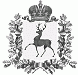 АДМИНИСТРАЦИЯ ШАРАНГСКОГО МУНИЦИПАЛЬНОГО РАЙОНАНИЖЕГОРОДСКОЙ ОБЛАСТИПОСТАНОВЛЕНИЕот 27.10.2020	N 439Об утверждении отчета об исполнении районного бюджета за 9 месяцев 2020 года В соответствии с пунктом 2 статьи 30 Положения о бюджетном процессе в Шарангском муниципальном районе, утвержденного решением Земского собрания Шарангского муниципального района от 27.03.2008г. №3, администрация Шарангского муниципального района п о с т а н о в л я е т:утвердить отчет об исполнении районного бюджета за 9 месяцев 2020 года по доходам в сумме 578 856,3 тыс. рублей, по расходам в сумме 567 907,6 тыс. рублей с превышением доходов над расходами (профицит районного бюджета) в сумме 10 948,7 тыс. рублей и со следующими показателями:доходов районного бюджета по кодам классификации доходов бюджета за 9 месяцев 2020 года согласно приложению 1 к настоящему постановлению;расходов районного бюджета по ведомственной структуре расходов районного бюджета за 9 месяцев 2020 года согласно приложению 2 к настоящему постановлению;расходов районного бюджета по разделам и подразделам классификации расходов бюджета, по целевым статьям (муниципальным программам и непрограммным направлениям деятельности) и группам видов расходов за 9 месяцев 2020 года согласно приложению 3 к настоящему постановлению;источников финансирования дефицита районного бюджета по кодам классификации источников финансирования дефицита бюджета за 9 месяцев 2020 года согласно приложению 4 к настоящему постановлению.Глава администрации	О.Л.ЗыковПриложение 1к постановлению администрации Шарангского муниципального районаот 27.10.2020 г. № 439Доходы районного бюджета по кодам классификации доходов за 9 месяцев 2020 годатыс. рублейПриложение 2к постановлению администрации Шарангского муниципального районаот 27.10.2020 г. № 439Расходы районного бюджетапо ведомственной структуре расходов районного бюджета за 9 месяцев 2020 годаПриложение 3к постановлению администрации Шарангского муниципального районаот 27.10.2020 г. № 439Расходы районного бюджета по разделам и подразделам классификации расходов бюджета, по целевым статьям (муниципальным программам и непрограммным направлениям деятельности) и группам видов расходов за 9 месяцев 2020 годаПриложение 4к постановлению администрации Шарангского муниципального районаот 27.10.2020 г. № 439Источники финансирования дефицита районного бюджета по кодам классификации источников финансирования дефицита бюджета за 9 месяцев 2020 годатыс. рублейНаименование показателяКод бюджетной классификацииКод бюджетной классификацииКассовое исполнениеНаименование показателяадминистратора поступленийдоходов районного бюджетаКассовое исполнение1234Финансовое управление администрации Шарангского муниципального района001217 023,1Дотации бюджетам муниципальных районов на выравнивание бюджетной обеспеченности за счет средств областного бюджета2.02.15001.05.0220.150114 708,4Дотации бюджетам муниципальных районов на поддержку мер по обеспечению сбалансированности бюджетов за счет средств областного бюджета2.02.15002.05.0220.15015 225,7Субсидии на капитальный ремонт и ремонт автомобильных дорог общего пользования местного значения за счет средств областного бюджета2.02.20216.05.0220.1505 480,0Субсидии бюджетам муниципальных районов на поддержку государственных программ субъектов Российской Федерации и муниципальных программ формирования современной городской среды за счет средств федерального бюджета2.02.25555.05.0110.1503 730,0Субсидии бюджетам муниципальных районов на поддержку государственных программ субъектов Российской Федерации и муниципальных программ формирования современной городской среды за счет средств областного бюджета2.02.25555.05.0220.150155,4Прочие субсидии бюджетам муниципальных районов за счет средств областного бюджета2.02.29999.05.0220.15027 794,1Субвенции бюджетам муниципальных районов на выполнение передаваемых полномочий субъектов Российской Федерации за счет средств областного бюджета2.02.30024.05.0220.15023 184,2Субвенции бюджетам муниципальных районов на осуществление первичного воинского учета на территориях, где отсутствуют военные комиссариаты за счет средств федерального бюджета2.02.35118.05.0110.150618,8Межбюджетные трансферты, передаваемые бюджетам муниципальных районов из бюджетов поселений на осуществление части полномочий по решению вопросов местного значения в соответствии с заключенными соглашениями2.02.40014.05.0000.15024 017,3Межбюджетные трансферты, передаваемые бюджетам муниципальных районов для компенсации дополнительных расходов, возникших в результате решений, принятых органами власти другого уровня за счет средств областного бюджета2.02.45160.05.0220.1502 109,2Федеральная служба по надзору в сфере природопользования04836,0Плата за выбросы загрязняющих веществ в атмосферный воздух стационарными объектами (федеральные государственные органы, Банк России, органы управления государственными внебюджетными фондами Российской Федерации)1.12.01010.01.6000.12025,1Плата за сбросы загрязняющих веществ в водные объекты (федеральные государственные органы, Банк России, органы управления государственными внебюджетными фондами Российской Федерации)1.12.01030.01.6000.1205,8Плата за размещение отходов производства (федеральные государственные органы, Банк России, органы управления государственными внебюджетными фондами Российской Федерации)1.12.01041.01.6000.1205,0Плата за размещение твердых коммунальных отходов (федеральные государственные органы, Банк России, органы управления государственными внебюджетными фондами Российской Федерации)1.12.01042.01.6000.1200,1Отдел культуры Администрации Шарангского муниципального района Нижегородской области057891,7Субсидии бюджетам муниципальных районов на обеспечение развития и укрепления материально-технической базы домов культуры в населенных пунктах с числом жителей до 50 тысяч человек за счет средств федерального бюджета2.02.25467.05.0110.150404,5Субсидии бюджетам муниципальных районов на обеспечение развития и укрепления материально-технической базы домов культуры в населенных пунктах с числом жителей до 50 тысяч человек за счет средств областного бюджета2.02.25467.05.0220.150142,1Субсидия бюджетам муниципальных районов на поддержку отрасли культуры за счет средств федерального бюджета2.02.25519.05.0110.150144,4Субсидия бюджетам муниципальных районов на поддержку отрасли культуры за счет средств областного бюджета2.02.25519.05.0220.15050,7Межбюджетные трансферты, передаваемые бюджетам муниципальных районов для компенсации дополнительных расходов, возникших в результате решений, принятых органами власти другого уровня за счет средств областного бюджета2.02.45160.05.0220.150150,0Управление образования и молодежной политики администрации Шарангского муниципального района Нижегородской области074118 398,1Субсидии на организацию бесплатного горячего питания обучающихся, получающих начальное общее образование в муниципальных образовательных организациях Нижегородской области, за счет средств федерального бюджета2.02.25304.05.0110.150450,2Субсидии на организацию бесплатного горячего питания обучающихся, получающих начальное общее образование в муниципальных образовательных организациях Нижегородской области, за счет средств областного бюджета2.02.25304.05.0220.150158,2Прочие субсидии бюджетам муниципальных районов за счет средств областного бюджета2.02.29999.05.0220.1509 994,5Субвенции бюджетам муниципальных районов на выполнение передаваемых полномочий субъектов Российской Федерации за счет средств областного бюджета2.02.30024.05.0220.150103 353,8Субвенции на осуществление выплаты компенсации части родительской платы за присмотр и уход за ребенком в государственных, муниципальных и частных образовательных организациях, реализующих образовательную программу дошкольного образования, в том числе обеспечение организации выплаты компенсации части родительской платы за счет средств областного бюджета2.02.30029.05.0220.1501 676,0Субвенции на исполнение полномочий по финансовому обеспечению выплат ежемесячного денежного вознаграждения за классное руководство педагогическим работникам муниципальных образовательных организаций Нижегородской области, реализующих образовательные программы начального общего, основного общего и среднего общего образования, в том числе адаптированные основные общеобразовательные программы, за счет средств федерального бюджета2.02.35303.05.0110.150592,4Межбюджетные трансферты, передаваемые бюджетам муниципальных районов для компенсации дополнительных расходов, возникших в результате решений, принятых органами власти другого уровня за счет средств областного бюджета2.02.45160.05.0220.1502 619,5Доходы бюджетов муниципальных районов от возврата бюджетными учреждениями остатков субсидий прошлых лет2.18.05010.05.0000.15022,7Возврат остатков иных межбюджетных трансфертов, передаваемых для компенсации дополнительных расходов, возникших в результате решений, принятых органами власти другого уровня, из бюджетов муниципальных районов за счет средств областного бюджета2.19.45160.05.0220.150-10,1Возврат прочих остатков субсидий, субвенций и иных межбюджетных трансфертов, имеющих целевое назначение, прошлых лет из бюджетов муниципальных районов, за счет средств областного бюджета2.19.60010.05.0220.150-459,1Управление сельского хозяйства администрации Шарангского муниципального района Нижегородской области08233 925,2Субвенции бюджетам муниципальных районов на выполнение передаваемых полномочий субъектов Российской Федерации за счет средств областного бюджета2.02.30024.05.0220.15029 493,5Субвенции на стимулирование развития приоритетных подотраслей агропромышленного комплекса и развития малых форм хозяйствования за счет средств федерального бюджета2.02.35502.05.0110.150610,0Субвенции на стимулирование развития приоритетных подотраслей агропромышленного комплекса и развития малых форм хозяйствования за счет средств областного бюджета2.02.35502.05.0220.150214,3Субвенции на поддержку сельскохозяйственного производства по отдельным подотраслям растениеводства и животноводства за счет средств федерального бюджета2.02.35508.05.0110.1502 669,5Субвенции на поддержку сельскохозяйственного производства по отдельным подотраслям растениеводства и животноводства за счет средств областного бюджета2.02.35508.05.0220.150937,9Федеральная служба по труду и занятости1506,7Административные штрафы, установленные Главой 5 Кодекса Российской Федерации об административных правонарушениях, за административные правонарушения, посягающие на права граждан, налагаемые мировыми судьями, комиссиями по делам несовершеннолетних и защите их прав (штрафы за неисполнение родителями или иными законными представителями несовершеннолетних обязанностей по содержанию и воспитанию несовершеннолетних)1.16.01053.01.0035.1402,4Административные штрафы, установленные Главой 6 Кодекса Российской Федерации об административных правонарушениях, за административные правонарушения, посягающие на здоровье, санитарно-эпидемиологическое благополучие населения и общественную нравственность, налагаемые мировыми судьями, комиссиями по делам несовершеннолетних и защите их прав (иные штрафы)1.16.01063.01.9000.1402,2Административные штрафы, установленные Главой 20 Кодекса Российской Федерации об административных правонарушениях, за административные правонарушения, посягающие на общественный порядок и общественную безопасность, налагаемые мировыми судьями, комиссиями по делам несовершеннолетних и защите их прав (штрафы за появление в общественных местах в состоянии опьянения)1.16.01203.01.0021.1400,3Административные штрафы, установленные Главой 20 Кодекса Российской Федерации об административных правонарушениях, за административные правонарушения, посягающие на общественный порядок и общественную безопасность, налагаемые мировыми судьями, комиссиями по делам несовершеннолетних и защите их прав (иные штрафы)1.16.01203.01.9000.1401,8Федеральная антимонопольная служба1613,0Доходы от денежных взысканий (штрафов), поступающие в счет погашения задолженности, образовавшейся до 1 января 2020 года, подлежащие зачислению в бюджет муниципального образования по нормативам, действующим до 1 января 2020 года1.16.10123.01.0051.1403,0Управление федеральной налоговой службы по Нижегородской области (Межрайонная инспекция ФНС России №13 по Нижегородской области)18268 513,4Налог на доходы физических лиц с доходов, источником которых является налоговый агент, за исключением доходов, в отношении которых исчисление и уплата налога осуществляются в соответствии со статьями 227, 227.1 и 228 Налогового кодекса Российской Федерации (сумма платежа (перерасчеты, недоимка и задолженность по соответствующему платежу, в том числе по отмененному)1.01.02010.01.1000.11058 532,1Налог на доходы физических лиц с доходов, источником которых является налоговый агент, за исключением доходов, в отношении которых исчисление и уплата налога осуществляются в соответствии со статьями 227, 227.1 и 228 Налогового кодекса Российской Федерации (пени по соответствующему платежу)1.01.02010.01.2100.110100,6Налог на доходы физических лиц с доходов, источником которых является налоговый агент, за исключением доходов, в отношении которых исчисление и уплата налога осуществляются в соответствии со статьями 227, 227.1 и 228 Налогового кодекса Российской Федерации (суммы денежных взысканий (штрафов) по соответствующему платежу согласно законодательству Российской Федерации)1.01.02010.01.3000.110-73,4Налог на доходы физических лиц с доходов, источником которых является налоговый агент, за исключением доходов, в отношении которых исчисление и уплата налога осуществляются в соответствии со статьями 227, 227.1 и 228 Налогового кодекса Российской Федерации (прочие поступления)1.01.02010.01.4000.110-63,0Налог на доходы физических лиц с доходов, полученных от осуществления деятельности физическими лицами, зарегистрированными в качестве индивидуальных предпринимателей, нотариусов, занимающихся частной практикой, адвокатов, учредивших адвокатские кабинеты, и других лиц, занимающихся частной практикой в соответствии со статьей 227 Налогового кодекса Российской Федерации (сумма платежа (перерасчеты, недоимка и задолженность по соответствующему платежу, в том числе по отмененному)1.01.02020.01.1000.110234,4Налог на доходы физических лиц с доходов, полученных от осуществления деятельности физическими лицами, зарегистрированными в качестве индивидуальных предпринимателей, нотариусов, занимающихся частной практикой, адвокатов, учредивших адвокатские кабинеты, и других лиц, занимающихся частной практикой в соответствии со статьей 227 Налогового кодекса Российской Федерации (пени по соответствующему платежу)1.01.02020.01.2100.1100,7Налог на доходы физических лиц с доходов, полученных от осуществления деятельности физическими лицами, зарегистрированными в качестве индивидуальных предпринимателей, нотариусов, занимающихся частной практикой, адвокатов, учредивших адвокатские кабинеты, и других лиц, занимающихся частной практикой в соответствии со статьей 227 Налогового кодекса Российской Федерации (суммы денежных взысканий (штрафов) по соответствующему платежу согласно законодательству Российской Федерации)1.01.02020.01.3000.1100,9Налог на доходы физических лиц с доходов, полученных физическими лицами в соответствии со статьей 228 Налогового кодекса Российской Федерации (сумма платежа (перерасчеты, недоимка и задолженность по соответствующему платежу, в том числе по отмененному)1.01.02030.01.1000.110327,6Налог на доходы физических лиц с доходов, полученных физическими лицами в соответствии со статьей 228 Налогового кодекса Российской Федерации (пени по соответствующему платежу)1.01.02030.01.2100.1100,5Налог на доходы физических лиц с доходов, полученных физическими лицами в соответствии со статьей 228 Налогового кодекса Российской Федерации (суммы денежных взысканий (штрафов) по соответствующему платежу согласно законодательству Российской Федерации)1.01.02030.01.3000.1107,1Налог на доходы физических лиц в виде фиксированных авансовых платежей с доходов, полученных физическими лицами, являющимися иностранными гражданами, осуществляющими трудовую деятельность по найму на основании патента в соответствии со статьей 227.1 Налогового кодекса Российской Федерации (сумма платежа (перерасчеты, недоимка и задолженность по соответствующему платежу, в том числе по отмененному)1.01.02040.01.1000.110154,5Налог, взимаемый с налогоплательщиков, выбравших в качестве объекта налогообложения доходы (сумма платежа (перерасчеты, недоимка и задолженность по соответствующему платежу, в том числе по отмененному)1.05.01011.01.1000.1101 851,7Налог, взимаемый с налогоплательщиков, выбравших в качестве объекта налогообложения доходы (пени по соответствующему платежу)1.05.01011.01.2100.1104,0Налог, взимаемый с налогоплательщиков, выбравших в качестве объекта налогообложения доходы (суммы денежных взысканий (штрафов) по соответствующему платежу согласно законодательству Российской Федерации)1.05.01011.01.3000.1103,6Налог, взимаемый с налогоплательщиков, выбравших в качестве объекта налогообложения доходы, уменьшенные на величину расходов (в том числе минимальный налог, зачисляемый в бюджеты субъектов Российской Федерации (сумма платежа (перерасчеты, недоимка и задолженность по соответствующему платежу, в том числе по отмененному)1.05.01021.01.1000.1102 458,5Налог, взимаемый с налогоплательщиков, выбравших в качестве объекта налогообложения доходы, уменьшенные на величину расходов (в том числе минимальный налог, зачисляемый в бюджеты субъектов Российской Федерации (пени по соответствующему платежу)1.05.01021.01.2100.11014,2Налог, взимаемый с налогоплательщиков, выбравших в качестве объекта налогообложения доходы, уменьшенные на величину расходов (в том числе минимальный налог, зачисляемый в бюджеты субъектов Российской Федерации (суммы денежных взысканий (штрафов) по соответствующему платежу согласно законодательству Российской Федерации)1.05.01021.01.3000.1103,2Единый налог на вмененный доход для отдельных видов деятельности (сумма платежа (перерасчеты, недоимка и задолженность по соответствующему платежу, в том числе по отмененному)1.05.02010.02.1000.1103 736,5Единый налог на вмененный доход для отдельных видов деятельности (пени по соответствующему платежу)1.05.02010.02.2100.1107,1Единый налог на вмененный доход для отдельных видов деятельности (суммы денежных взысканий (штрафов) по соответствующему платежу согласно законодательству Российской Федерации)1.05.02010.02.3000.11017,5Единый сельскохозяйственный налог (сумма платежа (перерасчеты, недоимка и задолженность по соответствующему платежу, в том числе по отмененному)1.05.03010.01.1000.110436,5Единый сельскохозяйственный налог (пени по соответствующему платежу)1.05.03010.01.2100.1101,4Единый сельскохозяйственный налог (суммы денежных взысканий (штрафов) по соответствующему платежу согласно законодательству Российской Федерации)1.05.03010.01.3000.1100,5Налог, взимаемый в связи с применением патентной системы налогообложения, зачисляемый в бюджеты муниципальных районов (сумма платежа (перерасчеты, недоимка и задолженность по соответствующему платежу, в том числе по отмененному)1.05.04020.02.1000.11043,9Налог, взимаемый в связи с применением патентной системы налогообложения, зачисляемый в бюджеты муниципальных районов (пени по соответствующему платежу)1.05.04020.02.2100.1100,1Государственная пошлина по делам, рассматриваемым в судах общей юрисдикции, мировыми судьями (за исключением Верховного Суда Российской Федерации) (сумма платежа (перерасчеты, недоимка и задолженность по соответствующему платежу, в том числе по отмененному)1.08.03010.01.1000.110712,7ГУ МВД России по Нижегородской области188185,3Государственная пошлина за совершение действий, связанных с приобретением гражданства Российской Федерации или выходом из гражданства Российской Федерации, а также с въездом в Российскую Федерацию или выездом из Российской Федерации (государственная пошлина за выдачу паспорта, удостоверяющего личность гражданина Российской Федерации за пределами территории Российской Федерации (при обращении через многофункциональные центры)1.08.06000.01.8003.11011,0Государственная пошлина за совершение действий, связанных с приобретением гражданства Российской Федерации или выходом из гражданства Российской Федерации, а также с въездом в Российскую Федерацию или выездом из Российской Федерации (государственная пошлина за выдачу паспорта, удостоверяющего личность гражданина Российской Федерации за пределами территории Российской Федерации, гражданину Российской Федерации в возрасте до 14 лет (при обращении через многофункциональные центры)1.08.06000.01.8005.1101,5Государственная пошлина за выдачу и обмен паспорта гражданина Российской Федерации (государственная пошлина за выдачу паспорта гражданина Российской Федерации (при обращении через многофункциональные центры)1.08.07100.01.8034.11035,3Государственная пошлина за выдачу и обмен паспорта гражданина Российской Федерации (государственная пошлина за выдачу паспорта гражданина Российской Федерации взамен утраченного или пришедшего в негодность (при обращении через многофункциональные центры)1.08.07100.01.8035.1101,5Государственная пошлина за государственную регистрацию транспортных средств и иные юридически значимые действия уполномоченных федеральных государственных органов, связанные с изменением и выдачей документов на транспортные средства, регистрационных знаков, водительских удостоверений (при обращении через многофункциональные центры)1.08.07141.01.8000.110136,0Управление по обеспечению деятельности мировых судей, адвокатуры и нотариата Нижегородской области21822,2Административные штрафы, установленные Главой 8 Кодекса Российской Федерации об административных правонарушениях, за административные правонарушения в области охраны окружающей среды и природопользования, налагаемые мировыми судьями, комиссиями по делам несовершеннолетних и защите их прав (штрафы за нарушение требований лесного законодательства об учете древесины и сделок с ней)1.16.01083.01.0281.1402,5Административные штрафы, установленные главой 15 Кодекса Российской Федерации об административных правонарушениях, за административные правонарушения в области финансов, налогов и сборов, страхования, рынка ценных бумаг (за исключением штрафов, указанных в пункте 6 статьи 46 Бюджетного кодекса Российской Федерации), налагаемые мировыми судьями, комиссиями по делам несовершеннолетних и защите их прав1.16.01153.01.0006.1400,5Административные штрафы, установленные главой 19 Кодекса Российской Федерации об административных правонарушениях, за административные правонарушения против порядка управления, налагаемые мировыми судьями, комиссиями по делам несовершеннолетних и защите их прав1.16.01193.01.0005.1405,0Административные штрафы, установленные главой 19 Кодекса Российской Федерации об административных правонарушениях, за административные правонарушения против порядка управления, налагаемые мировыми судьями, комиссиями по делам несовершеннолетних и защите их прав1.16.01193.01.0007.1400,5Административные штрафы, установленные главой 19 Кодекса Российской Федерации об административных правонарушениях, за административные правонарушения против порядка управления, налагаемые мировыми судьями, комиссиями по делам несовершеннолетних и защите их прав1.16.01193.01.0021.1401,5Административные штрафы, установленные Главой 20 Кодекса Российской Федерации об административных правонарушениях, за административные правонарушения, посягающие на общественный порядок и общественную безопасность, налагаемые мировыми судьями, комиссиями по делам несовершеннолетних и защите их прав (иные штрафы)1.16.01203.01.9000.14012,2Федеральная служба государственной регистрации, кадастра и картографии321246,8Государственная пошлина за государственную регистрацию прав, ограничений (обременений) прав на недвижимое имущество и сделок с ним (при обращении через многофункциональные центры)1.08.07020.01.8000.110246,8Администрация Шарангского муниципального района Нижегородской области487139 604,8Доходы, получаемые в виде арендной платы за земельные участки, государственная собственность на которые не разграничена и которые расположены в границах сельских поселений и межселенных территорий муниципальных районов, а также средства от продажи права на заключение договоров аренды указанных земельных участков1.11.05013.05.0000.120580,4Доходы, получаемые в виде арендной платы за земельные участки, государственная собственность на которые не разграничена и которые расположены в границах городских поселений, а также средства от продажи права на заключение договоров аренды указанных земельных участков1.11.05013.13.0000.120554,8Доходы, получаемые в виде арендной платы, а также средства от продажи права на заключение договоров аренды за земли, находящиеся в собственности муниципальных районов (за исключением земельных участков муниципальных бюджетных и автономных учреждений)1.11.05025.05.0000.120367,3Доходы от сдачи в аренду имущества, находящегося в оперативном управлении органов управления муниципальных районов и созданных ими учреждений (за исключением имущества муниципальных бюджетных и автономных учреждений)1.11.05035.05.0000.120415,2Прочие поступления от использования имущества, находящегося в собственности муниципальных районов (за исключением имущества муниципальных бюджетных и автономных учреждений, а также имущества муниципальных унитарных предприятий) (приватизация жилья)1.11.09045.05.0020.1200,4Прочие доходы от компенсации затрат бюджетов муниципальных районов1.13.02995.05.0000.13075,5Прочие доходы от компенсации затрат бюджетов муниципальных районов, источником которых являются средства районного бюджета1.13.02995.05.0023.130121,5Доходы от продажи земельных участков, государственная собственность на которые не разграничена и которые расположены в границах сельских поселений и межселенных территорий муниципальных районов1.14.06013.05.0000.43081,0Доходы от продажи земельных участков, государственная собственность на которые не разграничена и которые расположены в границах городских поселений1.14.06013.13.0000.43017,0Доходы от продажи земельных участков, находящихся в собственности муниципальных районов (за исключением земельных участков муниципальных бюджетных и автономных учреждений) 1.14.06025.05.0000.430159,9Доходы от денежных взысканий (штрафов), поступающие в счет погашения задолженности, образовавшейся до 1 января 2020 года, подлежащие зачислению в бюджет муниципального образования по нормативам, действующим до 1 января 2020 года1.16.10123.01.0051.1401,3Субсидии бюджетам муниципальных районов на строительство, реконструкцию, проектно-изыскательские работы и разработку проектно-сметной документации объектов капитального строительства за счет средств областного бюджета2.02.20077.05.0220.150100 506,3Субсидии на строительство и реконструкцию (модернизацию) объектов питьевого водоснабжения за счет средств федерального бюджета2.02.25243.05.0110.15031 579,6Субсидии на строительство и реконструкцию (модернизацию) объектов питьевого водоснабжения за счет средств областного бюджета2.02.25243.05.0220.1501 052,6Субсидии бюджетам муниципальных районов на осуществление социальных выплат молодым семьям на приобретение жилья или строительство индивидуального жилого дома за счет средств федерального бюджета2.02.25497.05.0110.150240,5Субсидии бюджетам муниципальных районов на реализацию мероприятий по обеспечению жильем молодых семей за счет средств областного бюджета2.02.25497.05.0220.150306,5Прочие субсидии бюджетам муниципальных районов за счет средств областного бюджета2.02.29999.05.0220.1502 422,6Субвенции бюджетам муниципальных районов на выполнение передаваемых полномочий субъектов Российской Федерации за счет средств областного бюджета2.02.30024.05.0220.150678,6Межбюджетные трансферты, передаваемые бюджетам муниципальных районов для компенсации дополнительных расходов, возникших в результате решений, принятых органами власти другого уровня за счет средств областного бюджета2.02.45160.05.0220.150441,1Прочие межбюджетные трансферты, передаваемые бюджетам муниципальных районов за счет средств областного бюджета2.02.49999.05.0220.150126,4Возврат остатков иных межбюджетных трансфертов, передаваемых для компенсации дополнительных расходов, возникших в результате решений, принятых органами власти другого уровня, из бюджетов муниципальных районов за счет средств областного бюджета2.19.45160.05.0220.150-38,5Возврат прочих остатков субсидий, субвенций и иных межбюджетных трансфертов, имеющих целевое назначение, прошлых лет из бюджетов муниципальных районов, за счет средств областного бюджета2.19.60010.05.0220.150-85,2Итого578 856,3тыс. рублейтыс. рублейКод бюджетной классификацииКод бюджетной классификацииКод бюджетной классификацииКод бюджетной классификацииКод бюджетной классификацииКод бюджетной классификацииКод бюджетной классификацииКод бюджетной классификацииКод бюджетной классификацииКод бюджетной классификацииПлан на 2020 годПлан на 2020 годИсполнено за 9 месяцев 2020 годаИсполнено за 9 месяцев 2020 года% исп.ВедомствоРазделПодразделНаименование раздела, подразделаКод ЦСРНаименование целевой статьи расходовКод группы ВРКод группы ВРНаименование кода группы вида расхода Наименование кода группы вида расхода План на 2020 годПлан на 2020 годИсполнено за 9 месяцев 2020 годаИсполнено за 9 месяцев 2020 года% исп.123456778899101011001Финансовое управление администрации Шарангского муниципального районаФинансовое управление администрации Шарангского муниципального районаФинансовое управление администрации Шарангского муниципального районаФинансовое управление администрации Шарангского муниципального районаФинансовое управление администрации Шарангского муниципального районаФинансовое управление администрации Шарангского муниципального районаФинансовое управление администрации Шарангского муниципального районаФинансовое управление администрации Шарангского муниципального районаФинансовое управление администрации Шарангского муниципального района108 591,9108 591,972 436,172 436,16701  Общегосударственные вопросы  Общегосударственные вопросы  Общегосударственные вопросы  Общегосударственные вопросы  Общегосударственные вопросы  Общегосударственные вопросы  Общегосударственные вопросы  Общегосударственные вопросы17 578,017 578,08 354,08 354,048010610 497,910 497,97 369,97 369,9700106Обеспечение деятельности финансовых, налоговых и таможенных органов и органов финансового (финансово-бюджетного) надзора1440120401Расходы на обеспечение функций органов местного самоуправления100100Расходы на выплату персоналу в целях обеспечения выполнения функций государственными (муниципальными) органами, казенными учреждениями, органами управления государственными внебюджетными фондамиРасходы на выплату персоналу в целях обеспечения выполнения функций государственными (муниципальными) органами, казенными учреждениями, органами управления государственными внебюджетными фондами9 538,09 538,06 982,46 982,4730106Обеспечение деятельности финансовых, налоговых и таможенных органов и органов финансового (финансово-бюджетного) надзора1440120401Расходы на обеспечение функций органов местного самоуправления200200Закупка товаров, работ и услуг для государственных (муниципальных) нуждЗакупка товаров, работ и услуг для государственных (муниципальных) нужд959,1959,1386,7386,7400106Обеспечение деятельности финансовых, налоговых и таможенных органов и органов финансового (финансово-бюджетного) надзора144С120401Предупреждение распространения, профилактики, диагностика и лечение от новой коронавирусной инфекции (COVID-19)-расходы на обеспечение функций органов местного самоуправления200200Закупка товаров, работ и услуг для государственных (муниципальных) нуждЗакупка товаров, работ и услуг для государственных (муниципальных) нужд0,80,80,80,81000111776,1776,10111Резервные фонды1414007005Резервные фонды местных администраций800800Иные бюджетные ассигнованияИные бюджетные ассигнования776,1776,101136 304,06 304,0984,1984,1160113Другие общегосударственные вопросы1431192035Прочие выплаты по обязательствам муниципального образования200200Закупка товаров, работ и услуг для государственных (муниципальных) нуждЗакупка товаров, работ и услуг для государственных (муниципальных) нужд1 312,11 312,1984,1984,1750113Другие общегосударственные вопросы8880120401Расходы на обеспечение функций органов местного самоуправления200200Закупка товаров, работ и услуг для государственных (муниципальных) нуждЗакупка товаров, работ и услуг для государственных (муниципальных) нужд1 991,91 991,90113Другие общегосударственные вопросы8880692035Прочие выплаты по обязательствам муниципального образования200200Закупка товаров, работ и услуг для государственных (муниципальных) нуждЗакупка товаров, работ и услуг для государственных (муниципальных) нужд3 000,03 000,002 Национальная оборона Национальная оборона Национальная оборона Национальная оборона Национальная оборона Национальная оборона Национальная оборона Национальная оборона857,6857,6618,8618,8720203857,6857,6618,8618,8720203Мобилизационная и вневойсковая подготовка1422051180Межбюджетные трансферты за счет субвенции на осуществление государственных полномочий Российской Федерации по первичному воинскому учету на территориях, где отсутствуют военные комиссариаты500500Межбюджетные трансфертыМежбюджетные трансферты857,6857,6618,8618,87203Национальная безопасность и правоохранительная деятельность Национальная безопасность и правоохранительная деятельность Национальная безопасность и правоохранительная деятельность Национальная безопасность и правоохранительная деятельность Национальная безопасность и правоохранительная деятельность Национальная безопасность и правоохранительная деятельность Национальная безопасность и правоохранительная деятельность Национальная безопасность и правоохранительная деятельность 27,327,327,327,3031027,327,327,327,30310Обеспечение пожарной безопасности0800303000Мероприятия по пожарной безопасности объектов и населенных пунктов Шарангского муниципального района500500Межбюджетные трансфертыМежбюджетные трансферты27,327,327,327,304Национальная экономикаНациональная экономикаНациональная экономикаНациональная экономикаНациональная экономикаНациональная экономикаНациональная экономикаНациональная экономика14 685,814 685,87 841,17 841,153040914 685,814 685,87 841,17 841,1530409Дорожное хозяйство (дорожные фонды)0620207080Содержание автомобильных дорог общего пользования500500Межбюджетные трансфертыМежбюджетные трансферты372,4372,4285,6285,6770409Дорожное хозяйство (дорожные фонды)06203S2210Расходы на капитальный ремонт и ремонт автомобильных дорог общего пользования местного значения500500Межбюджетные трансфертыМежбюджетные трансферты7 118,37 118,35 768,45 768,4810409Дорожное хозяйство (дорожные фонды)0630201020Разработка и экспертиза проектно-сметной документации500500Межбюджетные трансфертыМежбюджетные трансферты1 157,11 157,1104,3104,390409Дорожное хозяйство (дорожные фонды)06302S2200Расходы на проектирование и строительство (реконструкцию) автомобильных дорог общего пользования местного значения муниципальных образований Нижегородской области, в том числе на строительство объектов скоростного внеуличного транспорта500500Межбюджетные трансфертыМежбюджетные трансферты3 096,33 096,3928,9928,9300409Дорожное хозяйство (дорожные фонды)14220S2600Расходы на реализацию проекта по поддержке местных инициатив500500Межбюджетные трансфертыМежбюджетные трансферты2 941,72 941,7753,9753,92605 Жилищно-коммунальное хозяйство  Жилищно-коммунальное хозяйство  Жилищно-коммунальное хозяйство  Жилищно-коммунальное хозяйство  Жилищно-коммунальное хозяйство  Жилищно-коммунальное хозяйство  Жилищно-коммунальное хозяйство  Жилищно-коммунальное хозяйство 22 911,922 911,916 630,316 630,373050123,823,823,823,81000501Жилищное хозяйство1414007005Резервные фонды местных администраций500500Межбюджетные трансфертыМежбюджетные трансферты23,823,823,823,8100050322 888,122 888,116 606,516 606,5730503Благоустройство1414007005Резервные фонды местных администраций500500Межбюджетные трансфертыМежбюджетные трансферты25,025,025,025,01000503Благоустройство1421004516Иные межбюджетные трансферты на компенсацию дополнительных расходов, возникших в результате решений, принятых органами власти другого уровня500500Межбюджетные трансфертыМежбюджетные трансферты10 138,910 138,97 233,97 233,9710503Благоустройство1422074800Расходы за счет иных межбюджетных трансфертов на предоставление грантов на награждение победителей смотра-конкурса на звание "Лучшее муниципальное образование Нижегородской области в сфере благоустройства и дорожной деятельности"500500Межбюджетные трансфертыМежбюджетные трансферты2 109,22 109,2105,5105,550503Благоустройство14220S2190Расходы за счет субсидии на реализацию мероприятий по обустройству и восстановлению памятных мест, посвященных Великой Отечественной войне1941-1945 гг.500500Межбюджетные трансфертыМежбюджетные трансферты1 972,71 972,71 972,71 972,71000503Благоустройство14220S2600Расходы на реализацию проекта по поддержке местных инициатив500500Межбюджетные трансфертыМежбюджетные трансферты4 287,74 287,72 952,22 952,2690503Благоустройство142F25555АРасходы на поддержку государственных программ субъектов РФ и муниципальных программ формирования современной городской среды500500Межбюджетные трансфертыМежбюджетные трансферты4 354,64 354,64 317,24 317,29910 Социальная политика  Социальная политика  Социальная политика  Социальная политика  Социальная политика  Социальная политика  Социальная политика  Социальная политика 24,024,024,024,0100100324,024,024,024,01001003Социальное обеспечение населения1414007005Резервные фонды местных администраций500500Межбюджетные трансфертыМежбюджетные трансферты9,09,09,09,01001003Социальное обеспечение населения8880621801Целевой финансовый резерв для предупреждения и ликвидации последствий чрезвычайных ситуаций и стихийных бедствий природного и техногенного характера500500Межбюджетные трансфертыМежбюджетные трансферты15,015,015,015,010011Физическая культура и спортФизическая культура и спортФизическая культура и спортФизическая культура и спортФизическая культура и спортФизическая культура и спортФизическая культура и спортФизическая культура и спорт247,8247,81102247,8247,81102Массовый спорт14220S2600Расходы на реализацию проекта по поддержке местных инициатив500500Межбюджетные трансфертыМежбюджетные трансферты247,8247,814 Межбюджетные трансферты   Межбюджетные трансферты   Межбюджетные трансферты   Межбюджетные трансферты   Межбюджетные трансферты   Межбюджетные трансферты   Межбюджетные трансферты   Межбюджетные трансферты  52 259,552 259,538 940,638 940,675140133 739,233 739,224 083,524 083,5711401Дотации на выравнивание бюджетной обеспеченности субъектов Российской Федерации и муниципальных образований1421005161Выравнивание бюджетной обеспеченности поселений500500Межбюджетные трансфертыМежбюджетные трансферты33 739,233 739,224 083,524 083,571140318 520,318 520,314 857,114 857,1801403Прочие межбюджетные трансферты общего характера1421005213Иные межбюджетные трансферты на поддержку мер по обеспечению сбалансированности бюджетов поселений500500Межбюджетные трансфертыМежбюджетные трансферты18 520,318 520,314 857,114 857,180057 Отдел культуры Администрации Шарангского муниципального района Нижегородской области  Отдел культуры Администрации Шарангского муниципального района Нижегородской области  Отдел культуры Администрации Шарангского муниципального района Нижегородской области  Отдел культуры Администрации Шарангского муниципального района Нижегородской области  Отдел культуры Администрации Шарангского муниципального района Нижегородской области  Отдел культуры Администрации Шарангского муниципального района Нижегородской области  Отдел культуры Администрации Шарангского муниципального района Нижегородской области  Отдел культуры Администрации Шарангского муниципального района Нижегородской области  Отдел культуры Администрации Шарангского муниципального района Нижегородской области 76 771,776 771,756 372,956 372,97307 Образование  Образование  Образование  Образование  Образование  Образование  Образование  Образование 10 145,410 145,47 774,77 774,777070310 145,410 145,47 774,77 774,7770703Дополнительное образование детей1200207010Обслуживание установленных в учреждениях образования Шарангского муниципального района кнопок тревожной сигнализации600600Предоставление субсидий бюджетным, автономным учреждениям и иным некоммерческим организациямПредоставление субсидий бюджетным, автономным учреждениям и иным некоммерческим организациям13,313,310,010,0750703Дополнительное образование детей1350108030Выполнение мероприятий по противопожарной безопасности600600Предоставление субсидий бюджетным, автономным учреждениям и иным некоммерческим организациямПредоставление субсидий бюджетным, автономным учреждениям и иным некоммерческим организациям41,441,431,031,0750703Дополнительное образование детей1350208000Обеспечение услуги по предоставлению дополнительного образования детям600600Предоставление субсидий бюджетным, автономным учреждениям и иным некоммерческим организациямПредоставление субсидий бюджетным, автономным учреждениям и иным некоммерческим организациям837,7837,7588,9588,9700703Дополнительное образование детей13502S2090Расходы за счет субсидии на выплату заработной платы с начислениями на нее работникам муниципальных учреждений и органов местного самоуправления600600Предоставление субсидий бюджетным, автономным учреждениям и иным некоммерческим организациямПредоставление субсидий бюджетным, автономным учреждениям и иным некоммерческим организациям9 248,29 248,27 140,07 140,0770703Дополнительное образование детей1730907070Мероприятия в области охраны окружающей среды (кроме органов местного самоуправления)600600Предоставление субсидий бюджетным, автономным учреждениям и иным некоммерческим организациямПредоставление субсидий бюджетным, автономным учреждениям и иным некоммерческим организациям4,84,84,84,810008Культура, кинематографияКультура, кинематографияКультура, кинематографияКультура, кинематографияКультура, кинематографияКультура, кинематографияКультура, кинематографияКультура, кинематография63 839,263 839,246 551,746 551,773080150 994,750 994,737 670,537 670,5740801Культура1310108010Увеличение объемов комплектования библиотечных фондов600600Предоставление субсидий бюджетным, автономным учреждениям и иным некоммерческим организациямПредоставление субсидий бюджетным, автономным учреждениям и иным некоммерческим организациям400,0400,0300,0300,0750801Культура13101L5190Комплектование книжных фондов муниципальных общедоступных библиотек Нижегородской области600600Предоставление субсидий бюджетным, автономным учреждениям и иным некоммерческим организациямПредоставление субсидий бюджетным, автономным учреждениям и иным некоммерческим организациям1,01,00801Культура1310208030Выполнение мероприятий по противопожарной безопасности600600Предоставление субсидий бюджетным, автономным учреждениям и иным некоммерческим организациямПредоставление субсидий бюджетным, автономным учреждениям и иным некоммерческим организациям11,611,68,78,7750801Культура1310308000Обеспечение деятельности организации библиотечного обслуживания населения600600Предоставление субсидий бюджетным, автономным учреждениям и иным некоммерческим организациямПредоставление субсидий бюджетным, автономным учреждениям и иным некоммерческим организациям14 959,814 959,810 806,110 806,1720801Культура13104L5190Расходы за счет субсидии на поддержку отрасли культуры600600Предоставление субсидий бюджетным, автономным учреждениям и иным некоммерческим организациямПредоставление субсидий бюджетным, автономным учреждениям и иным некоммерческим организациям207,8207,8207,8207,81000801Культура1320108030Выполнение мероприятий по противопожарной безопасности600600Предоставление субсидий бюджетным, автономным учреждениям и иным некоммерческим организациямПредоставление субсидий бюджетным, автономным учреждениям и иным некоммерческим организациям12,012,09,09,0750801Культура131С108000Предупреждение распространения, профилактики, диагностика и лечение от новой коронавирусной инфекции (COVID-19)600600Предоставление субсидий бюджетным, автономным учреждениям и иным некоммерческим организациямПредоставление субсидий бюджетным, автономным учреждениям и иным некоммерческим организациям5,05,05,05,01000801Культура1320208000Обеспечение деятельности по организации и проведению культурно-массовых мероприятий РДК600600Предоставление субсидий бюджетным, автономным учреждениям и иным некоммерческим организациямПредоставление субсидий бюджетным, автономным учреждениям и иным некоммерческим организациям1 735,91 735,91 244,31 244,3720801Культура13202S2090Расходы за счет субсидии на выплату заработной платы с начислениями на нее работникам муниципальных учреждений и органов местного самоуправления600600Предоставление субсидий бюджетным, автономным учреждениям и иным некоммерческим организациямПредоставление субсидий бюджетным, автономным учреждениям и иным некоммерческим организациям12 442,012 442,09 574,49 574,4770801Культура13203L4670Обеспечение развития и укрепления материально-технической базы муниципальных домов культуры в населенных пунктах с числом жителей до 50 тысяч человек600600Предоставление субсидий бюджетным, автономным учреждениям и иным некоммерческим организациямПредоставление субсидий бюджетным, автономным учреждениям и иным некоммерческим организациям610,0610,0582,1582,1950801Культура1330108030Выполнение мероприятий по противопожарной безопасности600600Предоставление субсидий бюджетным, автономным учреждениям и иным некоммерческим организациямПредоставление субсидий бюджетным, автономным учреждениям и иным некоммерческим организациям69,669,652,252,2750801Культура1330208000Обеспечение деятельности по организации и проведению культурно-массовых мероприятий ШЦКС600600Предоставление субсидий бюджетным, автономным учреждениям и иным некоммерческим организациямПредоставление субсидий бюджетным, автономным учреждениям и иным некоммерческим организациям7 048,77 048,74 702,14 702,1670801Культура13302S2090Расходы за счет субсидии на выплату заработной платы с начислениями на нее работникам муниципальных учреждений и органов местного самоуправления600600Предоставление субсидий бюджетным, автономным учреждениям и иным некоммерческим организациямПредоставление субсидий бюджетным, автономным учреждениям и иным некоммерческим организациям10 939,810 939,88 188,28 188,2750801Культура1330308000Укрепление материально-технической базы600600Предоставление субсидий бюджетным, автономным учреждениям и иным некоммерческим организациямПредоставление субсидий бюджетным, автономным учреждениям и иным некоммерческим организациям347,6347,6339,0339,0980801Культура1340108030Выполнение мероприятий по противопожарной безопасности600600Предоставление субсидий бюджетным, автономным учреждениям и иным некоммерческим организациямПредоставление субсидий бюджетным, автономным учреждениям и иным некоммерческим организациям6,06,04,54,5750801Культура1340208000Обеспечение оказания услуг по созданию и поддержке муниципальных музеев, в т.ч. по обеспечению пополнения и сохранности музейных фондов600600Предоставление субсидий бюджетным, автономным учреждениям и иным некоммерческим организациямПредоставление субсидий бюджетным, автономным учреждениям и иным некоммерческим организациям2 034,52 034,51 483,71 483,7730801Культура134С108000Предупреждение распространения, профилактики, диагностика и лечение от новой коронавирусной инфекции (COVID-19)600600Предоставление субсидий бюджетным, автономным учреждениям и иным некоммерческим организациямПредоставление субсидий бюджетным, автономным учреждениям и иным некоммерческим организациям3,03,03,03,01000801Культура1730907070Мероприятия в области охраны окружающей среды (кроме органов местного самоуправления)600600Предоставление субсидий бюджетным, автономным учреждениям и иным некоммерческим организациямПредоставление субсидий бюджетным, автономным учреждениям и иным некоммерческим организациям10,410,410,410,41000801Культура8880522000Расходы за счет иных межбюджетных трансфертов из фонда поддержки территорий600600Предоставление субсидий бюджетным, автономным учреждениям и иным некоммерческим организациямПредоставление субсидий бюджетным, автономным учреждениям и иным некоммерческим организациям150,0150,0150,0150,0100080412 844,512 844,58 881,28 881,2690804Другие вопросы в области культуры, кинематографии1360120401Расходы на обеспечение функций органов местного самоуправления100100Расходы на выплату персоналу в целях обеспечения выполнения функций государственными (муниципальными) органами, казенными учреждениями, органами управления государственными внебюджетными фондамиРасходы на выплату персоналу в целях обеспечения выполнения функций государственными (муниципальными) органами, казенными учреждениями, органами управления государственными внебюджетными фондами1 187,21 187,2812,5812,5680804Другие вопросы в области культуры, кинематографии1360120401Расходы на обеспечение функций органов местного самоуправления200200Закупка товаров, работ и услуг для государственных (муниципальных) нуждЗакупка товаров, работ и услуг для государственных (муниципальных) нужд49,549,526,526,5540804Другие вопросы в области культуры, кинематографии1360245299Бухгалтерское и хозяйственное обслуживание100100Расходы на выплату персоналу в целях обеспечения выполнения функций государственными (муниципальными) органами, казенными учреждениями, органами управления государственными внебюджетными фондамиРасходы на выплату персоналу в целях обеспечения выполнения функций государственными (муниципальными) органами, казенными учреждениями, органами управления государственными внебюджетными фондами11 352,811 352,87 912,17 912,1700804Другие вопросы в области культуры, кинематографии1360245299Бухгалтерское и хозяйственное обслуживание200200Закупка товаров, работ и услуг для государственных (муниципальных) нуждЗакупка товаров, работ и услуг для государственных (муниципальных) нужд250,2250,2130,1130,1520804Другие вопросы в области культуры, кинематографии1730907070Мероприятия в области охраны окружающей среды (кроме органов местного самоуправления)200200Закупка товаров, работ и услуг для государственных (муниципальных) нуждЗакупка товаров, работ и услуг для государственных (муниципальных) нужд4,84,812Средства массовой информации Средства массовой информации Средства массовой информации Средства массовой информации Средства массовой информации Средства массовой информации Средства массовой информации Средства массовой информации 2 787,12 787,12 046,52 046,57312012 787,12 787,12 046,52 046,5731201Телевидение и радиовещание88806S2050Субсидия МП ТВ «Истоки»800800Иные бюджетные ассигнованияИные бюджетные ассигнования2 787,12 787,12 046,52 046,573074 Районный отдел образования администрации Шарангского муниципального района Нижегородской области Районный отдел образования администрации Шарангского муниципального района Нижегородской области Районный отдел образования администрации Шарангского муниципального района Нижегородской области Районный отдел образования администрации Шарангского муниципального района Нижегородской области Районный отдел образования администрации Шарангского муниципального района Нижегородской области Районный отдел образования администрации Шарангского муниципального района Нижегородской области Районный отдел образования администрации Шарангского муниципального района Нижегородской области Районный отдел образования администрации Шарангского муниципального района Нижегородской области Районный отдел образования администрации Шарангского муниципального района Нижегородской области286 533,3286 533,3191 374,9191 374,96704Национальная экономика Национальная экономика Национальная экономика Национальная экономика Национальная экономика Национальная экономика Национальная экономика Национальная экономика 100,0100,016,516,5170408100,0100,016,516,5170408Транспорт0900104080Поддержка и развитие пассажирского транспорта800800Иные бюджетные ассигнованияИные бюджетные ассигнования100,0100,016,516,51707Образование Образование Образование Образование Образование Образование Образование Образование 284 518,0284 518,0190 483,6190 483,6670701105 516,9105 516,971 123,671 123,6670701Дошкольное образование1200207010Обслуживание установленных в учреждениях образования Шарангского муниципального района кнопок тревожной сигнализации600600Предоставление субсидий бюджетным, автономным учреждениям и иным некоммерческим организациямПредоставление субсидий бюджетным, автономным учреждениям и иным некоммерческим организациям170,6170,6123,4123,4720701Дошкольное образование1610742099Расходы на обеспечение деятельности бюджетных учреждений, финансируемых из районного бюджета600600Предоставление субсидий бюджетным, автономным учреждениям и иным некоммерческим организациямПредоставление субсидий бюджетным, автономным учреждениям и иным некоммерческим организациям39 650,239 650,227 309,627 309,6690701Дошкольное образование1610742199Расходы на обеспечение деятельности бюджетных учреждений, финансируемых из районного бюджета600600Предоставление субсидий бюджетным, автономным учреждениям и иным некоммерческим организациямПредоставление субсидий бюджетным, автономным учреждениям и иным некоммерческим организациям665,6665,6482,1482,1720701Дошкольное образование1610773070Расходы за счет субвенции на исполнение полномочий в сфере общего образования в муниципальных общеобразовательных организациях600600Предоставление субсидий бюджетным, автономным учреждениям и иным некоммерческим организациямПредоставление субсидий бюджетным, автономным учреждениям и иным некоммерческим организациям1 089,71 089,7743,0743,0680701Дошкольное образование1610773080Расходы за счет субвенции на исполнение полномочий в сфере общего образования в муниципальных дошкольных образовательных организациях600600Предоставление субсидий бюджетным, автономным учреждениям и иным некоммерческим организациямПредоставление субсидий бюджетным, автономным учреждениям и иным некоммерческим организациям 55 643,8 55 643,837 559,637 559,6680701Дошкольное образование161С142099Предупреждение распространения, профилактики, диагностика и лечение от новой коронавирусной инфекции (COVID-19) на обеспечение деятельности бюджетных учреждений, финансируемых из районного бюджета600600Предоставление субсидий бюджетным, автономным учреждениям и иным некоммерческим организациямПредоставление субсидий бюджетным, автономным учреждениям и иным некоммерческим организациям112,3112,395,395,3850701Дошкольное образование1650442099Укрепление материально- технической базы, ремонт МБДОУ600600Предоставление субсидий бюджетным, автономным учреждениям и иным некоммерческим организациямПредоставление субсидий бюджетным, автономным учреждениям и иным некоммерческим организациям210,1210,1210,1210,11000701Дошкольное образование16504S2180Расходы на капитальный ремонт образовательных организаций, реализующих общеобразовательные программы Нижегородской области600600Предоставление субсидий бюджетным, автономным учреждениям и иным некоммерческим организациямПредоставление субсидий бюджетным, автономным учреждениям и иным некоммерческим организациям6 885,46 885,43 797,63 797,6550701Дошкольное образование1650542099Расходы на обеспечение деятельности бюджетных учреждений, финансируемых из районного бюджета600600Предоставление субсидий бюджетным, автономным учреждениям и иным некоммерческим организациямПредоставление субсидий бюджетным, автономным учреждениям и иным некоммерческим организациям569,5569,5422,4422,4740701Дошкольное образование1660173170Расходы за счет субвенции на исполнение полномочий по финансовому обеспечению осуществления присмотра и ухода за детьми-инвалидами, детьми-сиротами и детьми, оставшимися без попечения родителей, а так же за детьми с туберкулезной интоксикацией, обучающимися в муниципальных образовательных организациях, реализующих образовательные программы дошкольного образования600600Предоставление субсидий бюджетным, автономным учреждениям и иным некоммерческим организациямПредоставление субсидий бюджетным, автономным учреждениям и иным некоммерческим организациям483,5483,5344,5344,5710701Дошкольное образование1730907070Мероприятия в области охраны окружающей среды (кроме органов местного самоуправления)600600Предоставление субсидий бюджетным, автономным учреждениям и иным некоммерческим организациямПредоставление субсидий бюджетным, автономным учреждениям и иным некоммерческим организациям36,236,236,036,0990702137 504,9137 504,993 368,193 368,1680702Общее образование0100305020Мероприятия по проблемам профилактики преступлений, злоупотреблений наркотическими веществами, организация конкурсов и викторин на правовые темы200200Закупка товаров, работ и услуг для государственных (муниципальных) нуждЗакупка товаров, работ и услуг для государственных (муниципальных) нужд15,015,00702Общее образование0610207080Организация и проведение районных детских конкурсных программ по профилактике детского дорожно-транспортного травматизма200200Закупка товаров, работ и услуг для государственных (муниципальных) нуждЗакупка товаров, работ и услуг для государственных (муниципальных) нужд5,05,00702Общее образование1200207010Обслуживание установленных в учреждениях образования Шарангского муниципального района кнопок тревожной сигнализации600600Предоставление субсидий бюджетным, автономным учреждениям и иным некоммерческим организациямПредоставление субсидий бюджетным, автономным учреждениям и иным некоммерческим организациям105,1105,181,781,7780702Общее образование1414007005Резервные фонды местных администраций600600Предоставление субсидий бюджетным, автономным учреждениям и иным некоммерческим организациямПредоставление субсидий бюджетным, автономным учреждениям и иным некоммерческим организациям15,415,40702Общее образование1610653030Расходы за счет субвенции на исполнение полномочий по финансовому обеспечению выплат ежемесячного денежного вознаграждения за классное руководство педагогическим работникам МОО Нижегородской области, реализующих образовательные программы начального общего, основного общего и среднего общего образования, в том числе адаптированные основные общеобразовательные программы)600600Предоставление субсидий бюджетным, автономным учреждениям и иным некоммерческим организациямПредоставление субсидий бюджетным, автономным учреждениям и иным некоммерческим организациям2 369,62 369,6592,4592,4250702Общее образование1610674300Расходы за счет иных межбюджетных трансфертов на предоставление мер государственной поддержки в виде грантов Губернатора Нижегородской области общеобразовательным организациям, внедряющим инновационные образовательные программы и прошедшим процедуру конкурсного отбора общеобразовательных организаций Нижегородской области, внедряющих инновационные образовательные программы600600Предоставление субсидий бюджетным, автономным учреждениям и иным некоммерческим организациямПредоставление субсидий бюджетным, автономным учреждениям и иным некоммерческим организациям616,0616,0616,0616,01000702Общее образование1610742199Расходы на обеспечение деятельности бюджетных учреждений, финансируемых из районного бюджета600600Предоставление субсидий бюджетным, автономным учреждениям и иным некоммерческим организациямПредоставление субсидий бюджетным, автономным учреждениям и иным некоммерческим организациям25 029,625 029,617 150,817 150,8690702Общее образование1610773070Расходы за счет субвенции на исполнение полномочий в сфере общего образования в муниципальных общеобразовательных организациях600600Предоставление субсидий бюджетным, автономным учреждениям и иным некоммерческим организациямПредоставление субсидий бюджетным, автономным учреждениям и иным некоммерческим организациям92 883,192 883,162 688,662 688,6670702Общее образование1610842199Расходы на обеспечение деятельности бюджетных учреждений, финансируемых из районного бюджета200200Закупка товаров, работ и услуг для государственных (муниципальных) нуждЗакупка товаров, работ и услуг для государственных (муниципальных) нужд51,051,039,739,7780702Общее образование1610873070Расходы за счет субвенции на исполнение полномочий в сфере общего образования в муниципальных общеобразовательных организациях200200Закупка товаров, работ и услуг для государственных (муниципальных) нуждЗакупка товаров, работ и услуг для государственных (муниципальных) нужд200,0200,055,955,9280702Общее образование1610873140Субвенция на исполнение полномочий по финансовому обеспечению выплаты компенсации педагогическим работникам за работу по подготовке и проведению государственной итоговой аттестации по образовательным программам основного общего и среднего общего образования600600Предоставление субсидий бюджетным, автономным учреждениям и иным некоммерческим организациямПредоставление субсидий бюджетным, автономным учреждениям и иным некоммерческим организациям300,5300,5273,1273,1910702Общее образование161Е174590Иные межбюджетные трансферты на финансовое обеспечение деятельности центров образования цифрового и гуманитарного профилей "Точка роста"600600Предоставление субсидий бюджетным, автономным учреждениям и иным некоммерческим организациямПредоставление субсидий бюджетным, автономным учреждениям и иным некоммерческим организациям2 243,62 243,61 682,71 682,7750702Общее образование161С121000Мероприятия по обеспечению образовательных организаций средствами индивидуальной защиты и дезинфекции в целях организации учебного процесса с соблюдением санитарно-эпидемиологических требований в условиях профилактики и предотвращения распространения новой коронавирусной инфекции(COVID-19) за счет средств резервного фонда Правительства Нижегородской области600600Предоставление субсидий бюджетным, автономным учреждениям и иным некоммерческим организациямПредоставление субсидий бюджетным, автономным учреждениям и иным некоммерческим организациям320,9320,9320,9320,91000702Общее образование161С142199Предупреждение распространения, профилактики, диагностика и лечение от новой коронавирусной инфекции (COVID-19) на обеспечение деятельности бюджетных учреждений, финансируемых из районного бюджета600600Предоставление субсидий бюджетным, автономным учреждениям и иным некоммерческим организациямПредоставление субсидий бюджетным, автономным учреждениям и иным некоммерческим организациям553,1553,1553,1553,11000702Общее образование1640842199Расходы на обеспечение деятельности бюджетных учреждений, финансируемых из районного бюджета200200Закупка товаров, работ и услуг для государственных (муниципальных) нуждЗакупка товаров, работ и услуг для государственных (муниципальных) нужд76,076,013,213,2170702Общее образование1650342199Расходы на обеспечение деятельности бюджетных учреждений, финансируемых из районного бюджета200200Закупка товаров, работ и услуг для государственных (муниципальных) нуждЗакупка товаров, работ и услуг для государственных (муниципальных) нужд342,0342,0137,4137,4400702Общее образование1650442199Укрепление материально-технической базы, ремонт МБОУ600600Предоставление субсидий бюджетным, автономным учреждениям и иным некоммерческим организациямПредоставление субсидий бюджетным, автономным учреждениям и иным некоммерческим организациям790,9790,9392,9392,9500702Общее образование1650442620Расходы на приобретение школьных автобусов в лизинг600600Предоставление субсидий бюджетным, автономным учреждениям и иным некоммерческим организациямПредоставление субсидий бюджетным, автономным учреждениям и иным некоммерческим организациям284,6284,6213,5213,5750702Общее образование16504S2180Расходы на капитальный ремонт образовательных организаций, реализующих общеобразовательные программы Нижегородской области600600Предоставление субсидий бюджетным, автономным учреждениям и иным некоммерческим организациямПредоставление субсидий бюджетным, автономным учреждениям и иным некоммерческим организациям7 076,87 076,86 723,86 723,8950702Общее образование1650542199Расходы на обеспечение деятельности бюджетных учреждений, финансируемых из районного бюджета600600Предоставление субсидий бюджетным, автономным учреждениям и иным некоммерческим организациямПредоставление субсидий бюджетным, автономным учреждениям и иным некоммерческим организациям377,4377,4283,2283,2750702Общее образование1660142199Расходы на обеспечение деятельности бюджетных учреждений, финансируемых из районного бюджета200200Закупка товаров, работ и услуг для государственных (муниципальных) нуждЗакупка товаров, работ и услуг для государственных (муниципальных) нужд10,010,00702Общее образование1660173180Расходы за счет субвенции на исполнение полномочий по финансовому обеспечению двухразовым бесплатным питанием обучающихся с ограниченными возможностями здоровья, не проживающих в муниципальных организациях, осуществляющих образовательную деятельность по адаптированным основным общеобразовательным программам600600Предоставление субсидий бюджетным, автономным учреждениям и иным некоммерческим организациямПредоставление субсидий бюджетным, автономным учреждениям и иным некоммерческим организациям1 171,11 171,1834,4834,4710702Общее образование16601L3040Расходы за счет субсидии на организацию бесплатного горячего питания обучающихся, получающих начальное общее образование в муниципальных образовательных организациях600600Предоставление субсидий бюджетным, автономным учреждениям и иным некоммерческим организациямПредоставление субсидий бюджетным, автономным учреждениям и иным некоммерческим организациям2 573,52 573,5651,6651,6250702Общее образование1670242199Расходы на обеспечение деятельности бюджетных учреждений, финансируемых из районного бюджета200200Закупка товаров, работ и услуг для государственных (муниципальных) нуждЗакупка товаров, работ и услуг для государственных (муниципальных) нужд70,070,038,538,5550702Общее образование1730907070Мероприятия в области охраны окружающей среды (кроме органов местного самоуправления)600600Предоставление субсидий бюджетным, автономным учреждениям и иным некоммерческим организациямПредоставление субсидий бюджетным, автономным учреждениям и иным некоммерческим организациям24,724,724,724,7100070312 013,112 013,18 537,48 537,4710703Дополнительное образование детей1200207010Обслуживание установленных в учреждениях образования Шарангского муниципального района кнопок тревожной сигнализации600600Предоставление субсидий бюджетным, автономным учреждениям и иным некоммерческим организациямПредоставление субсидий бюджетным, автономным учреждениям и иным некоммерческим организациям7,97,95,95,9750703Дополнительное образование детей1620242399Расходы на обеспечение деятельности бюджетных учреждений, финансируемых из районного бюджета600600Предоставление субсидий бюджетным, автономным учреждениям и иным некоммерческим организациямПредоставление субсидий бюджетным, автономным учреждениям и иным некоммерческим организациям10 451,810 451,87 383,17 383,1710703Дополнительное образование детей1621342399Обеспечение функционирования модели персонифицированного финансирования дополнительного образования детей600600Предоставление субсидий бюджетным, автономным учреждениям и иным некоммерческим организациямПредоставление субсидий бюджетным, автономным учреждениям и иным некоммерческим организациям1 423,11 423,11 090,91 090,9770703Дополнительное образование детей1621342399Обеспечение функционирования модели персонифицированного финансирования дополнительного образования детей800800Иные бюджетные ассигнованияИные бюджетные ассигнования29,029,00703Дополнительное образование детей162С142399Предупреждение распространения, профилактики, диагностика и лечение от новой коронавирусной инфекции (COVID-19) на обеспечение деятельности бюджетных учреждений, финансируемых из районного бюджета600600Предоставление субсидий бюджетным, автономным учреждениям и иным некоммерческим организациямПредоставление субсидий бюджетным, автономным учреждениям и иным некоммерческим организациям66,966,931,331,3470703Дополнительное образование детей1650542399Расходы на обеспечение деятельности бюджетных учреждений, финансируемых из районного бюджета600600Предоставление субсидий бюджетным, автономным учреждениям и иным некоммерческим организациямПредоставление субсидий бюджетным, автономным учреждениям и иным некоммерческим организациям33,033,024,824,8750703Дополнительное образование детей1730907070Мероприятия в области охраны окружающей среды (кроме органов местного самоуправления)600600Предоставление субсидий бюджетным, автономным учреждениям и иным некоммерческим организациямПредоставление субсидий бюджетным, автономным учреждениям и иным некоммерческим организациям1,41,41,41,410007071 537,71 537,70707Молодежная политика1620943101Организация отдыха и оздоровления детей300300Социальное обеспечение и иные выплаты населениюСоциальное обеспечение и иные выплаты населению464,4464,40707Молодежная политика1620943101Организация отдыха и оздоровления детей600600Предоставление субсидий бюджетным, автономным учреждениям и иным некоммерческим организациямПредоставление субсидий бюджетным, автономным учреждениям и иным некоммерческим организациям742,7742,70707Молодежная политика1620973320Расходы за счет субвенции на осуществление выплат на возмещение части расходов по приобретению путевок в детские санатории, санаторно-оздоровительные центры (лагеря) круглогодичного действия и иные организации, осуществляющие санаторно-курортное лечение детей в соответствии с имеющейся лицензией, иные организации, осуществляющие санаторно-курортную помощь детям в соответствии с имеющейся лицензией, расположенные на территории Российской Федерации100100Социальное обеспечение и иные выплаты населениюСоциальное обеспечение и иные выплаты населению15,115,10707Молодежная политика1620973320Расходы за счет субвенции на осуществление выплат на возмещение части расходов по приобретению путевок в детские санатории, санаторно-оздоровительные центры (лагеря) круглогодичного действия и иные организации, осуществляющие санаторно-курортное лечение детей в соответствии с имеющейся лицензией, иные организации, осуществляющие санаторно-курортную помощь детям в соответствии с имеющейся лицензией, расположенные на территории Российской Федерации300300Социальное обеспечение и иные выплаты населениюСоциальное обеспечение и иные выплаты населению315,5315,5070927 945,427 945,417 454,517 454,5620709Другие вопросы в области образования1660173020Расходы за счет субвенции на осуществление полномочий по организации и осуществлению деятельности по опеке и попечительству в отношении несовершеннолетних граждан100100Расходы на выплату персоналу в целях обеспечения выполнения функций государственными (муниципальными) органами, казенными учреждениями, органами управления государственными внебюджетными фондамиРасходы на выплату персоналу в целях обеспечения выполнения функций государственными (муниципальными) органами, казенными учреждениями, органами управления государственными внебюджетными фондами441,6441,6308,4308,4700709Другие вопросы в области образования1660173020Расходы за счет субвенции на осуществление полномочий по организации и осуществлению деятельности по опеке и попечительству в отношении несовершеннолетних граждан200200Закупка товаров, работ и услуг для государственных (муниципальных) нуждЗакупка товаров, работ и услуг для государственных (муниципальных) нужд27,127,10709Другие вопросы в области образования1680120401Расходы на обеспечение функций органов местного самоуправления100100Расходы на выплату персоналу в целях обеспечения выполнения функций государственными (муниципальными) органами, казенными учреждениями, органами управления государственными внебюджетными фондамиРасходы на выплату персоналу в целях обеспечения выполнения функций государственными (муниципальными) органами, казенными учреждениями, органами управления государственными внебюджетными фондами3 478,73 478,72 307,42 307,4660709Другие вопросы в области образования1680120401Расходы на обеспечение функций органов местного самоуправления200200Закупка товаров, работ и услуг для государственных (муниципальных) нуждЗакупка товаров, работ и услуг для государственных (муниципальных) нужд36,436,426,926,9740709Другие вопросы в области образования1680273010Расходы за счет субвенции на осуществление полномочий по организационно-техническому и информационно-методическому сопровождению аттестации педагогических работников муниципальных и частных организаций, осуществляющих образовательную деятельность с целью установления соответствия уровня квалификации требованиям, предъявляемым к первой квалификационной категории100100Расходы на выплату персоналу в целях обеспечения выполнения функций государственными (муниципальными) органами, казенными учреждениями, органами управления государственными внебюджетными фондамиРасходы на выплату персоналу в целях обеспечения выполнения функций государственными (муниципальными) органами, казенными учреждениями, органами управления государственными внебюджетными фондами364,5364,5274,9274,9750709Другие вопросы в области образования1680273010Расходы за счет субвенции на осуществление полномочий по организационно-техническому и информационно-методическому сопровождению аттестации педагогических работников муниципальных и частных организаций, осуществляющих образовательную деятельность с целью установления соответствия уровня квалификации требованиям, предъявляемым к первой квалификационной категории200200Закупка товаров, работ и услуг для государственных (муниципальных) нуждЗакупка товаров, работ и услуг для государственных (муниципальных) нужд255,4255,444,944,9180709Другие вопросы в области образования1680445299Учебно-методические кабинеты, централизованные бухгалтерии и группы хозяйственного обслуживания100100Расходы на выплату персоналу в целях обеспечения выполнения функций государственными (муниципальными) органами, казенными учреждениями, органами управления государственными внебюджетными фондамиРасходы на выплату персоналу в целях обеспечения выполнения функций государственными (муниципальными) органами, казенными учреждениями, органами управления государственными внебюджетными фондами20 953,420 953,413 126,113 126,1630709Другие вопросы в области образования1680445299Учебно-методические кабинеты, централизованные бухгалтерии и группы хозяйственного обслуживания200200Закупка товаров, работ и услуг для государственных (муниципальных) нуждЗакупка товаров, работ и услуг для государственных (муниципальных) нужд2 385,72 385,71 365,91 365,9570709Другие вопросы в области образования1680445299Учебно-методические кабинеты, централизованные бухгалтерии и группы хозяйственного обслуживания800800Иные бюджетные ассигнованияИные бюджетные ассигнования0,60,60709Другие вопросы в области образования1730907070Мероприятия в области охраны окружающей среды (кроме органов местного самоуправления)200200Закупка товаров, работ и услуг для государственных (муниципальных) нуждЗакупка товаров, работ и услуг для государственных (муниципальных) нужд2,02,010Социальная политика Социальная политика Социальная политика Социальная политика Социальная политика Социальная политика Социальная политика Социальная политика 1 915,31 915,3874,8874,84610041 915,31 915,3874,8874,8461004Охрана семьи и детства1660173110Расходы за счет субвенции на осуществление выплаты компенсации части родительской платы за присмотр и уход за ребенком в государственных, муниципальных и частных образовательных организациях, реализующих образовательную программу дошкольного образования, в том числе обеспечение организации выплаты компенсации части родительской платы200200Закупка товаров, работ и услуг для государственных (муниципальных) нуждЗакупка товаров, работ и услуг для государственных (муниципальных) нужд34,834,814,514,5421004Охрана семьи и детства1660173110Расходы за счет субвенции на осуществление выплаты компенсации части родительской платы за присмотр и уход за ребенком в государственных, муниципальных и частных образовательных организациях, реализующих образовательную программу дошкольного образования, в том числе обеспечение организации выплаты компенсации части родительской платы300300Социальное обеспечение и иные выплаты населениюСоциальное обеспечение и иные выплаты населению1 880,51 880,5860,3860,346082Управление сельского хозяйства администрации Шарангского муниципального района Нижегородской области Управление сельского хозяйства администрации Шарангского муниципального района Нижегородской области Управление сельского хозяйства администрации Шарангского муниципального района Нижегородской области Управление сельского хозяйства администрации Шарангского муниципального района Нижегородской области Управление сельского хозяйства администрации Шарангского муниципального района Нижегородской области Управление сельского хозяйства администрации Шарангского муниципального района Нижегородской области Управление сельского хозяйства администрации Шарангского муниципального района Нижегородской области Управление сельского хозяйства администрации Шарангского муниципального района Нижегородской области Управление сельского хозяйства администрации Шарангского муниципального района Нижегородской области 38 861,738 861,734 107,134 107,1880438 861,738 861,734 107,134 107,188040538 861,738 861,734 107,134 107,1880405Сельское хозяйство и рыболовство1110173210Расходы за счет субвенции на обеспечение прироста сельскохозяйственной продукции собственного производства в рамках приоритетных подотраслей агропромышленного комплекса за счет средств областного бюджета800800Иные бюджетные ассигнованияИные бюджетные ассигнования1 632,01 632,01 148,71 148,7700405Сельское хозяйство и рыболовство1110173260Расходы за счет субвенции на возмещение части затрат на приобретение элитных семян за счет средств областного бюджета800800Иные бюджетные ассигнованияИные бюджетные ассигнования2 392,72 392,72 392,72 392,71000405Сельское хозяйство и рыболовство11101R5020Расходы за счет субвенции на обеспечение прироста сельскохозяйственной продукции собственного производства в рамках приоритетных подотраслей агропромышленного комплекса800800Иные бюджетные ассигнованияИные бюджетные ассигнования703,7703,7230,0230,0330405Сельское хозяйство и рыболовство11101R5080Расходы за счет субвенции на возмещение части затрат на приобретение элитных семян800800Иные бюджетные ассигнованияИные бюджетные ассигнования3 009,33 009,32 613,72 613,7870405Сельское хозяйство и рыболовство1110273210Расходы за счет субвенции на обеспечение прироста сельскохозяйственной продукции собственного производства в рамках приоритетных подотраслей агропромышленного комплекса за счет средств областного бюджета800800Иные бюджетные ассигнованияИные бюджетные ассигнования1 805,11 805,11 805,01 805,01000405Сельское хозяйство и рыболовство1110273270Расходы за счет субвенции на поддержку племенного животноводства за счет средств областного бюджета800800Иные бюджетные ассигнованияИные бюджетные ассигнования3 910,63 910,63 910,63 910,61000405Сельское хозяйство и рыболовство1110273290Расходы за счет субвенции на возмещение части затрат на поддержку собственного производства молока за счет средств областного бюджета800800Иные бюджетные ассигнованияИные бюджетные ассигнования2 023,72 023,71 163,71 163,7580405Сельское хозяйство и рыболовство11102R5020Расходы за счет субвенции на обеспечение прироста сельскохозяйственной продукции собственного производства в рамках приоритетных подотраслей агропромышленного комплекса800800Иные бюджетные ассигнованияИные бюджетные ассигнования570,7570,7570,7570,71000405Сельское хозяйство и рыболовство1102R5080Расходы за счет субвенции на возмещение части затрат на поддержку собственного производства молока800800Иные бюджетные ассигнованияИные бюджетные ассигнования1 807,11 807,1993,8993,8550405Сельское хозяйство и рыболовство1110373280Расходы за счет субвенции на возмещение части процентной ставки по долгосрочным, среднесрочным и краткосрочным кредитам, взятым малыми формами хозяйствования, за счет средств областного бюджета800800Иные бюджетные ассигнованияИные бюджетные ассигнования3,93,92,62,6670405Сельское хозяйство и рыболовство11103R5020Расходы за счет субвенции на возмещение части затрат на уплату процентов по кредитам, полученным в российских кредитных организациях, и займам, полученным в сельскохозяйственных кредитных потребительских кооперативах800800Иные бюджетные ассигнованияИные бюджетные ассигнования35,835,823,623,6660405Сельское хозяйство и рыболовство1110973220Субвенции на возмещение части затрат на приобретение оборудования и техники за счет средств областного бюджета800800Иные бюджетные ассигнованияИные бюджетные ассигнования15 305,915 305,915 305,915 305,91000405Сельское хозяйство и рыболовство1111104050Финансовая поддержка сельхозпредприятий200200Закупка товаров, работ и услуг для государственных (муниципальных) нуждЗакупка товаров, работ и услуг для государственных (муниципальных) нужд110,0110,00405Сельское хозяйство и рыболовство1111104050Финансовая поддержка сельхозпредприятий800800Иные бюджетные ассигнованияИные бюджетные ассигнования329,0329,0126,9126,9390405Сельское хозяйство и рыболовство1140120401Расходы на обеспечение функций органов местного самоуправления200200Закупка товаров, работ и услуг для государственных (муниципальных) нуждЗакупка товаров, работ и услуг для государственных (муниципальных) нужд300,0300,0288,0288,0960405Сельское хозяйство и рыболовство1140173030Расходы за счет субвенции на осуществление полномочий по поддержке сельскохозяйственного производства100100Расходы на выплату персоналу в целях обеспечения выполнения функций государственными (муниципальными) органами, казенными учреждениями, органами управления государственными внебюджетными фондамиРасходы на выплату персоналу в целях обеспечения выполнения функций государственными (муниципальными) органами, казенными учреждениями, органами управления государственными внебюджетными фондами3 671,43 671,42 543,32 543,3690405Сельское хозяйство и рыболовство1140173030Расходы за счет субвенции на осуществление полномочий по поддержке сельскохозяйственного производства200200Закупка товаров, работ и услуг для государственных (муниципальных) нуждЗакупка товаров, работ и услуг для государственных (муниципальных) нужд1 249,81 249,8987,5987,5790405Сельское хозяйство и рыболовство1140173030Расходы за счет субвенции на осуществление полномочий по поддержке сельскохозяйственного производства800800Иные бюджетные ассигнованияИные бюджетные ассигнования1,01,00,40,440330Земское собрание Шарангского муниципального района Нижегородской областиЗемское собрание Шарангского муниципального района Нижегородской областиЗемское собрание Шарангского муниципального района Нижегородской областиЗемское собрание Шарангского муниципального района Нижегородской областиЗемское собрание Шарангского муниципального района Нижегородской областиЗемское собрание Шарангского муниципального района Нижегородской областиЗемское собрание Шарангского муниципального района Нижегородской областиЗемское собрание Шарангского муниципального района Нижегородской областиЗемское собрание Шарангского муниципального района Нижегородской области677,5677,5478,0478,07101Общегосударственные вопросыОбщегосударственные вопросыОбщегосударственные вопросыОбщегосударственные вопросыОбщегосударственные вопросыОбщегосударственные вопросыОбщегосударственные вопросыОбщегосударственные вопросы677,5677,5478,0478,0710103604,6604,6411,6411,6680103Функционирование законодательных (представительных) органов государственной власти и представительных органов муниципальных образований1730920401Мероприятия в области охраны окружающей среды органов местного самоуправления200200Закупка товаров, работ и услуг для государственных (муниципальных) нуждЗакупка товаров, работ и услуг для государственных (муниципальных) нужд3,03,00103Функционирование законодательных (представительных) органов государственной власти и представительных органов муниципальных образований8880120401Расходы на обеспечение функций органов местного самоуправления100100Расходы на выплату персоналу в целях обеспечения выполнения функций государственными (муниципальными) органами, казенными учреждениями, органами управления государственными внебюджетными фондамиРасходы на выплату персоналу в целях обеспечения выполнения функций государственными (муниципальными) органами, казенными учреждениями, органами управления государственными внебюджетными фондами396,8396,8294,1294,1740103Функционирование законодательных (представительных) органов государственной власти и представительных органов муниципальных образований8880120401Расходы на обеспечение функций органов местного самоуправления200200Закупка товаров, работ и услуг для государственных (муниципальных) нуждЗакупка товаров, работ и услуг для государственных (муниципальных) нужд204,8204,8117,5117,557011372,972,966,466,4910113Другие общегосударственные вопросы8880192035Прочие выплаты по обязательствам муниципального образования200200Закупка товаров, работ и услуг для государственных (муниципальных) нуждЗакупка товаров, работ и услуг для государственных (муниципальных) нужд20,020,014,014,0700113Другие общегосударственные вопросы8880192035Прочие выплаты по обязательствам муниципального образования300300Социальное обеспечение и иные выплаты населениюСоциальное обеспечение и иные выплаты населению35,035,035,035,01000113Другие общегосударственные вопросы8880192035Прочие выплаты по обязательствам муниципального образования800800Иные бюджетные ассигнованияИные бюджетные ассигнования17,917,917,417,497487Администрация Шарангского муниципального района Нижегородской области Администрация Шарангского муниципального района Нижегородской области Администрация Шарангского муниципального района Нижегородской области Администрация Шарангского муниципального района Нижегородской области Администрация Шарангского муниципального района Нижегородской области Администрация Шарангского муниципального района Нижегородской области Администрация Шарангского муниципального района Нижегородской области Администрация Шарангского муниципального района Нижегородской области Администрация Шарангского муниципального района Нижегородской области 393 222,7393 222,7213 138,6213 138,65401Общегосударственные вопросыОбщегосударственные вопросыОбщегосударственные вопросыОбщегосударственные вопросыОбщегосударственные вопросыОбщегосударственные вопросыОбщегосударственные вопросыОбщегосударственные вопросы34 253,834 253,824 382,924 382,971010427 134,227 134,218 969,318 969,3700104Функционирование Правительства Российской Федерации, высших исполнительных органов государственной власти субъектов Российской Федерации, местных администраций0500320401Организация обучения по программам повышения квалификации100100Расходы на выплату персоналу в целях обеспечения выполнения функций государственными (муниципальными) органами, казенными учреждениями, органами управления государственными внебюджетными фондамиРасходы на выплату персоналу в целях обеспечения выполнения функций государственными (муниципальными) органами, казенными учреждениями, органами управления государственными внебюджетными фондами0,50,50104Функционирование Правительства Российской Федерации, высших исполнительных органов государственной власти субъектов Российской Федерации, местных администраций0500320401Организация обучения по программам повышения квалификации200200Закупка товаров, работ и услуг для государственных (муниципальных) нуждЗакупка товаров, работ и услуг для государственных (муниципальных) нужд9,59,50104Функционирование Правительства Российской Федерации, высших исполнительных органов государственной власти субъектов Российской Федерации, местных администраций1730920401Мероприятия в области охраны окружающей среды органов местного самоуправления200200Закупка товаров, работ и услуг для государственных (муниципальных) нуждЗакупка товаров, работ и услуг для государственных (муниципальных) нужд5,55,52,02,0360104Функционирование Правительства Российской Федерации, высших исполнительных органов государственной власти субъектов Российской Федерации, местных администраций8880120401Расходы на обеспечение функций органов местного самоуправления100100Расходы на выплату персоналу в целях обеспечения выполнения функций государственными (муниципальными) органами, казенными учреждениями, органами управления государственными внебюджетными фондамиРасходы на выплату персоналу в целях обеспечения выполнения функций государственными (муниципальными) органами, казенными учреждениями, органами управления государственными внебюджетными фондами17 929,617 929,612 508,212 508,2700104Функционирование Правительства Российской Федерации, высших исполнительных органов государственной власти субъектов Российской Федерации, местных администраций8880120401Расходы на обеспечение функций органов местного самоуправления200200Закупка товаров, работ и услуг для государственных (муниципальных) нуждЗакупка товаров, работ и услуг для государственных (муниципальных) нужд6 467,16 467,14 551,24 551,2700104Функционирование Правительства Российской Федерации, высших исполнительных органов государственной власти субъектов Российской Федерации, местных администраций8880120401Расходы на обеспечение функций органов местного самоуправления800800Иные бюджетные ассигнованияИные бюджетные ассигнования1,01,01,01,01000104Функционирование Правительства Российской Федерации, высших исполнительных органов государственной власти субъектов Российской Федерации, местных администраций8880120800Глава местной администрации (исполнительно- распорядительного органа муниципального образования)100100Расходы на выплату персоналу в целях обеспечения выполнения функций государственными (муниципальными) органами, казенными учреждениями, органами управления государственными внебюджетными фондамиРасходы на выплату персоналу в целях обеспечения выполнения функций государственными (муниципальными) органами, казенными учреждениями, органами управления государственными внебюджетными фондами1 829,61 829,61 400,01 400,0770104Функционирование Правительства Российской Федерации, высших исполнительных органов государственной власти субъектов Российской Федерации, местных администраций8880173040Расходы за счет субвенции на осуществление полномочий по созданию и организации деятельности муниципальных комиссий по делам несовершеннолетних и защите их прав100100Расходы на выплату персоналу в целях обеспечения выполнения функций государственными (муниципальными) органами, казенными учреждениями, органами управления государственными внебюджетными фондамиРасходы на выплату персоналу в целях обеспечения выполнения функций государственными (муниципальными) органами, казенными учреждениями, органами управления государственными внебюджетными фондами441,5441,5312,1312,1710104Функционирование Правительства Российской Федерации, высших исполнительных органов государственной власти субъектов Российской Федерации, местных администраций8880173040Расходы за счет субвенции на осуществление полномочий по созданию и организации деятельности муниципальных комиссий по делам несовершеннолетних и защите их прав200200Закупка товаров, работ и услуг для государственных (муниципальных) нуждЗакупка товаров, работ и услуг для государственных (муниципальных) нужд32,032,012,912,9400104Функционирование Правительства Российской Федерации, высших исполнительных органов государственной власти субъектов Российской Федерации, местных администраций8880173060Расходы за счет субвенции на осуществление полномочий по организации и осуществлению деятельности по опеке и попечительству в отношении совершеннолетних граждан100100Расходы на выплату персоналу в целях обеспечения выполнения функций государственными (муниципальными) органами, казенными учреждениями, органами управления государственными внебюджетными фондамиРасходы на выплату персоналу в целях обеспечения выполнения функций государственными (муниципальными) органами, казенными учреждениями, органами управления государственными внебюджетными фондами363,5363,5152,1152,1420104Функционирование Правительства Российской Федерации, высших исполнительных органов государственной власти субъектов Российской Федерации, местных администраций8880173060Расходы за счет субвенции на осуществление полномочий по организации и осуществлению деятельности по опеке и попечительству в отношении совершеннолетних граждан200200Закупка товаров, работ и услуг для государственных (муниципальных) нуждЗакупка товаров, работ и услуг для государственных (муниципальных) нужд34,434,410,510,5310104Функционирование Правительства Российской Федерации, высших исполнительных органов государственной власти субъектов Российской Федерации, местных администраций888С120401Предупреждение распространения, профилактики, диагностика и лечение от новой коронавирусной инфекции (COVID-19)-расходы на обеспечение функций органов местного самоуправления200200Закупка товаров, работ и услуг для государственных (муниципальных) нуждЗакупка товаров, работ и услуг для государственных (муниципальных) нужд20,020,019,319,397010513,713,70105Судебная система8880551200Расходы за счет субвенции на реализацию переданных исполнительно-распорядительным органам муниципальных образований Нижегородской области государственных полномочий по составлению (изменению, дополнению) списков кандидатов в присяжные заседатели федеральных судов общей юрисдикции в Российской Федерации200200Закупка товаров, работ и услуг для государственных (муниципальных) нуждЗакупка товаров, работ и услуг для государственных (муниципальных) нужд13,713,701071 465,01 465,01 406,41 406,4960107Обеспечение проведения выборов и референдумов8880602002Проведение выборов800800Иные бюджетные ассигнованияИные бюджетные ассигнования1 465,01 465,01 406,41 406,49601135 640,95 640,94 007,24 007,2710113Другие общегосударственные вопросы1414007005Резервные фонды местных администраций200200Закупка товаров, работ и услуг для государственных (муниципальных) нуждЗакупка товаров, работ и услуг для государственных (муниципальных) нужд58,458,458,458,41000113Другие общегосударственные вопросы8880192035Прочие выплаты по обязательствам муниципального образования200200Закупка товаров, работ и услуг для государственных (муниципальных) нуждЗакупка товаров, работ и услуг для государственных (муниципальных) нужд793,5793,5379,3379,3480113Другие общегосударственные вопросы8880193990Учреждения по обеспечению хозяйственного обслуживания100100Расходы на выплату персоналу в целях обеспечения выполнения функций государственными (муниципальными) органами, казенными учреждениями, органами управления государственными внебюджетными фондамиРасходы на выплату персоналу в целях обеспечения выполнения функций государственными (муниципальными) органами, казенными учреждениями, органами управления государственными внебюджетными фондами3 315,73 315,72 276,82 276,8690113Другие общегосударственные вопросы8880193990Учреждения по обеспечению хозяйственного обслуживания200200Закупка товаров, работ и услуг для государственных (муниципальных) нуждЗакупка товаров, работ и услуг для государственных (муниципальных) нужд156,0156,088,788,7570113Другие общегосударственные вопросы8880292990Обеспечение деятельности подведомственных учреждений600600Предоставление субсидий бюджетным, автономным учреждениям и иным некоммерческим организациямПредоставление субсидий бюджетным, автономным учреждениям и иным некоммерческим организациям918,1918,1881,4881,4960113Другие общегосударственные вопросы8880690020Оценка недвижимости, признание прав и регулирование отношений по муниципальной собственности200200Закупка товаров, работ и услуг для государственных (муниципальных) нуждЗакупка товаров, работ и услуг для государственных (муниципальных) нужд50,050,00113Другие общегосударственные вопросы888С192035Предупреждение распространения, профилактики, диагностика и лечение от новой коронавирусной инфекции (COVID-19)-прочие выплаты по обязательствам муниципального образования200200Закупка товаров, работ и услуг для государственных (муниципальных) нуждЗакупка товаров, работ и услуг для государственных (муниципальных) нужд14,714,714,714,71000113Другие общегосударственные вопросы888W621000Расходы за счет средств резервного фонда Правительства НО на финансирование мероприятий по оказанию содействия в подготовке и проведении Общероссийского голосования, в части предоставления органами местного самоуправления муниципальных районов транспортных средств участковым избирательным комиссиям200200Закупка товаров, работ и услуг для государственных (муниципальных) нуждЗакупка товаров, работ и услуг для государственных (муниципальных) нужд215,5215,5215,5215,51000113Другие общегосударственные вопросы888С192035Предупреждение распространения, профилактики, диагностика и лечение от новой коронавирусной инфекции (COVID-19)-прочие выплаты по обязательствам муниципального образования200200Закупка товаров, работ и услуг для государственных (муниципальных) нуждЗакупка товаров, работ и услуг для государственных (муниципальных) нужд119,0119,092,492,47803Национальная безопасность и правоохранительная деятельность Национальная безопасность и правоохранительная деятельность Национальная безопасность и правоохранительная деятельность Национальная безопасность и правоохранительная деятельность Национальная безопасность и правоохранительная деятельность Национальная безопасность и правоохранительная деятельность Национальная безопасность и правоохранительная деятельность Национальная безопасность и правоохранительная деятельность 3 705,13 705,12 337,32 337,36303093 532,43 532,42 277,32 277,3640309Защита населения и территории от чрезвычайных ситуаций природного и техногенного характера, гражданская оборона8880202990Поисковые и аварийно-спасательные учреждения100100Расходы на выплату персоналу в целях обеспечения выполнения функций государственными (муниципальными) органами, казенными учреждениями, органами управления государственными внебюджетными фондамиРасходы на выплату персоналу в целях обеспечения выполнения функций государственными (муниципальными) органами, казенными учреждениями, органами управления государственными внебюджетными фондами2 615,02 615,01 767,61 767,6680309Защита населения и территории от чрезвычайных ситуаций природного и техногенного характера, гражданская оборона8880202990Поисковые и аварийно-спасательные учреждения200200Закупка товаров, работ и услуг для государственных (муниципальных) нуждЗакупка товаров, работ и услуг для государственных (муниципальных) нужд732,4732,4509,7509,7700309Защита населения и территории от чрезвычайных ситуаций природного и техногенного характера, гражданская оборона8880621801Целевой финансовый резерв для предупреждения и ликвидации последствий чрезвычайных ситуаций и стихийных бедствий природного и техногенного характера800800Иные бюджетные ассигнованияИные бюджетные ассигнования185,0185,00310172,7172,760,060,0350310Обеспечение пожарной безопасности0800303000Мероприятия по пожарной безопасности объектов и населенных пунктов Шарангского муниципального района200200Закупка товаров, работ и услуг для государственных (муниципальных) нуждЗакупка товаров, работ и услуг для государственных (муниципальных) нужд60,060,060,060,01000310Обеспечение пожарной безопасности0800303000Мероприятия по пожарной безопасности объектов и населенных пунктов Шарангского муниципального района800800Иные бюджетные ассигнованияИные бюджетные ассигнования112,7112,704Национальная экономикаНациональная экономикаНациональная экономикаНациональная экономикаНациональная экономикаНациональная экономикаНациональная экономикаНациональная экономика9 911,59 911,57 818,37 818,379040583,383,322,422,4270405Сельское хозяйство и рыболовство8880573310Расходы за счет субвенции на осуществление полномочий по организации проведения мероприятий по предупреждению и ликвидации болезней животных, их лечению, защите населения от болезней, общих для человека и животных, в части регулирования численности безнадзорных животных200200Закупка товаров, работ и услуг для государственных (муниципальных) нуждЗакупка товаров, работ и услуг для государственных (муниципальных) нужд83,383,322,422,42704086 669,36 669,35 835,85 835,8880408Транспорт064С2S2720Расходы на финансовое обеспечение мероприятий, связанных с предотвращением влияния ухудшения экономической ситуации из-за распространения коронавирусной инфекции (COVID-19) на деятельность транспортных предприятий800800Иные бюджетные ассигнованияИные бюджетные ассигнования2 286,62 286,62 257,12 257,1990408Транспорт0900104080Поддержка и развитие пассажирского транспорта800800Иные бюджетные ассигнованияИные бюджетные ассигнования4 382,74 382,73 578,73 578,78204101 527,31 527,31 172,11 172,1770410Связь и информатика0700304100Обеспечение своевременного оповещения и информирования населения техническими средствами оповещения200200Закупка товаров, работ и услуг для государственных (муниципальных) нуждЗакупка товаров, работ и услуг для государственных (муниципальных) нужд76,276,256,956,9750410Связь и информатика07003S2370Расходы на реконструкцию муниципального сегмента региональной автоматизированной системы централизованного оповещения населения Нижегородской области800800Иные бюджетные ассигнованияИные бюджетные ассигнования950,0950,0947,7947,71000410Связь и информатика88806S2300Обеспечение доступа к системе электронного документооборота200200Закупка товаров, работ и услуг для государственных (муниципальных) нуждЗакупка товаров, работ и услуг для государственных (муниципальных) нужд501,1501,1167,5167,53304121 631,61 631,6788,0788,0480412Другие вопросы в области национальной экономики0200102290Субсидия на поддержку малого предпринимательства800800Иные бюджетные ассигнованияИные бюджетные ассигнования300,0300,00412Другие вопросы в области национальной экономики8880603403Мероприятия по землеустройству и землепользованию200200Закупка товаров, работ и услуг для государственных (муниципальных) нуждЗакупка товаров, работ и услуг для государственных (муниципальных) нужд1 105,01 105,0579,6579,6520412Другие вопросы в области национальной экономики888С274210Расходы за счет иных межбюджетных трансфертов на возмещение затрат организаций, пострадавших от распространения новой коронавирусной инфекции (COVID-19) на оплату коммунальных услуг, за счет средств областного бюджета800800Иные бюджетные ассигнованияИные бюджетные ассигнования226,6226,6208,4208,49205Жилищно-коммунальное хозяйствоЖилищно-коммунальное хозяйствоЖилищно-коммунальное хозяйствоЖилищно-коммунальное хозяйствоЖилищно-коммунальное хозяйствоЖилищно-коммунальное хозяйствоЖилищно-коммунальное хозяйствоЖилищно-коммунальное хозяйство46 017,646 017,634 934,034 934,07605018 069,58 069,5367,0367,050501Жилищное хозяйство202F367483Обеспечение мероприятий по переселению граждан из аварийного жилищного фонда за счет средств корпорации - Фонда содействия реформированию жилищно-коммунального хозяйства400400Капитальные вложения в объекты государственной (муниципальной) собственностиКапитальные вложения в объекты государственной (муниципальной) собственности7 357,97 357,90501Жилищное хозяйство202F367484Обеспечение мероприятий по переселению граждан из аварийного жилищного фонда за счет средств областного бюджета400400Капитальные вложения в объекты государственной (муниципальной) собственностиКапитальные вложения в объекты государственной (муниципальной) собственности248,1248,10501Жилищное хозяйство202F36748SОбеспечение мероприятий по переселению граждан из аварийного жилищного фонда за счет средств местного бюджета400400Капитальные вложения в объекты государственной (муниципальной) собственностиКапитальные вложения в объекты государственной (муниципальной) собственности62,062,00501Жилищное хозяйство8880603502Капитальный ремонт муниципального жилищного фонда200200Закупка товаров, работ и услуг для государственных (муниципальных) нуждЗакупка товаров, работ и услуг для государственных (муниципальных) нужд165,8165,8131,3131,3790501Жилищное хозяйство888063503Мероприятия в области коммунального хозяйства200200Закупка товаров, работ и услуг для государственных (муниципальных) нуждЗакупка товаров, работ и услуг для государственных (муниципальных) нужд218,5218,5218,5218,51000501Жилищное хозяйство888С121000Расходы за счет средств резервного фонда Правительства Нижегородской области800800Иные бюджетные ассигнованияИные бюджетные ассигнования17,217,217,217,210005022 894,92 894,91 670,31 670,3580502Коммунальное хозяйство1414007005Резервные фонды местных администраций200200Закупка товаров, работ и услуг для государственных (муниципальных) нуждЗакупка товаров, работ и услуг для государственных (муниципальных) нужд57,957,957,957,91000502Коммунальное хозяйство1414007005Резервные фонды местных администраций800800Иные бюджетные ассигнованияИные бюджетные ассигнования34,334,334,334,31000502Коммунальное хозяйство17302S2290Ликвидация свалок и объектов размещения отходов200200Закупка товаров, работ и услуг для государственных (муниципальных) нуждЗакупка товаров, работ и услуг для государственных (муниципальных) нужд172,1172,10502Коммунальное хозяйство1730904700Расходы на приобретение мусорных контейнеров и (или) бункеров за счет средств районного бюджета200200Закупка товаров, работ и услуг для государственных (муниципальных) нуждЗакупка товаров, работ и услуг для государственных (муниципальных) нужд6,76,70502Коммунальное хозяйство1730974700Иные межбюджетные трансферты на приобретение мусорных контейнеров и (или) бункеров200200Закупка товаров, работ и услуг для государственных (муниципальных) нуждЗакупка товаров, работ и услуг для государственных (муниципальных) нужд126,4126,40502Коммунальное хозяйство17309S2670Создание (обустройство) контейнерных площадок200200Закупка товаров, работ и услуг для государственных (муниципальных) нуждЗакупка товаров, работ и услуг для государственных (муниципальных) нужд382,9382,90502Коммунальное хозяйство8880603513Компенсация выпадающих доходов организациям, предоставляющим услуги водоснабжения и водоотведения по тарифам, не обеспечивающим возмещение издержек800800Иные бюджетные ассигнованияИные бюджетные ассигнования916,2916,2659,7659,7720502Коммунальное хозяйство8880603515Мероприятия в области коммунального хозяйства200200Закупка товаров, работ и услуг для государственных (муниципальных) нуждЗакупка товаров, работ и услуг для государственных (муниципальных) нужд1 094,91 094,9843,9843,9770502Коммунальное хозяйство8880603515Мероприятия в области коммунального хозяйства800800Иные бюджетные ассигнованияИные бюджетные ассигнования103,5103,574,574,572050535 053,235 053,232 896,732 896,7940505Другие вопросы в области жилищно-коммунального хозяйства8880673050Расходы за счет субвенции на осуществление полномочий по созданию административных комиссий в Нижегородской области и на осуществление отдельных полномочий в области законодательства об административных правонарушениях200200Закупка товаров, работ и услуг для государственных (муниципальных) нуждЗакупка товаров, работ и услуг для государственных (муниципальных) нужд2,62,61,31,3500505Другие вопросы в области жилищно-коммунального хозяйства888G55243A Расходы на строительство и реконструкцию (модернизацию) объектов питьевого водоснабжения400400Капитальные вложения в объекты государственной (муниципальной) собственностиКапитальные вложения в объекты государственной (муниципальной) собственности35 050,635 050,632 895,432 895,49407ОбразованиеОбразованиеОбразованиеОбразованиеОбразованиеОбразованиеОбразованиеОбразование235 537,9235 537,9105 588,9105 588,9450701229 912,2229 912,2101 521,6101 521,6440701Дошкольное образование1650401020Бюджетные инвестиции в объекты капитального строительства собственности муниципальных образований400400Капитальные вложения в объекты государственной (муниципальной) собственностиКапитальные вложения в объекты государственной (муниципальной) собственности80,080,00701Дошкольное образование16504S2020Расходы на реализацию проектов комплексного развития сельских территорий (сельских агломераций)400400Капитальные вложения в объекты государственной (муниципальной) собственностиКапитальные вложения в объекты государственной (муниципальной) собственности229 832,2229 832,2101 521,6101 521,644070259,959,959,959,91000702Общее образование1650401020Бюджетные инвестиции в объекты капитального строительства собственности муниципальных образований400400Капитальные вложения в объекты государственной (муниципальной) собственностиКапитальные вложения в объекты государственной (муниципальной) собственности59,959,959,959,910007035 565,85 565,84 007,44 007,4720703Дополнительное образование детей1510211120Обеспечение выполнения МАУ"ФОК в р.п.Шаранга Нижегородской области" муниципального задания по оказанию услуг600600Предоставление субсидий бюджетным, автономным учреждениям и иным некоммерческим организациямПредоставление субсидий бюджетным, автономным учреждениям и иным некоммерческим организациям5 565,85 565,84 007,44 007,47210Социальная политикаСоциальная политикаСоциальная политикаСоциальная политикаСоциальная политикаСоциальная политикаСоциальная политикаСоциальная политика10 891,910 891,93 429,53 429,53110014 062,14 062,12 596,62 596,6641001Пенсионное обеспечение8880605140Мероприятия в области социальной политики300300Социальное обеспечение и иные выплаты населениюСоциальное обеспечение и иные выплаты населению4 062,14 062,12 596,62 596,6641003438,3438,3182,0182,0421003Социальное обеспечение населения0410310060Предоставление социальных выплат гражданам на оплату части процентной ставки по кредитам на строительство (приобретение) жилья300300Социальное обеспечение и иные выплаты населениюСоциальное обеспечение и иные выплаты населению10,510,51,71,7161003Социальное обеспечение населения04202S2270Компенсация части платежа по полученным гражданами - участниками социальной (льготной) ипотеки ипотечным жилищным кредитам (займам)300300Социальное обеспечение и иные выплаты населениюСоциальное обеспечение и иные выплаты населению151,7151,7112,7112,7741003Социальное обеспечение населения1010110010Проведение районных мероприятий в области социальной политики200200Закупка товаров, работ и услуг для государственных (муниципальных) нуждЗакупка товаров, работ и услуг для государственных (муниципальных) нужд56,156,121,921,9391003Социальное обеспечение населения1020110010Проведение районных мероприятий в области социальной политики200200Закупка товаров, работ и услуг для государственных (муниципальных) нуждЗакупка товаров, работ и услуг для государственных (муниципальных) нужд189,9189,916,316,391003Социальное обеспечение населения1030110010Проведение районных мероприятий в области социальной политики200200Закупка товаров, работ и услуг для государственных (муниципальных) нуждЗакупка товаров, работ и услуг для государственных (муниципальных) нужд18,018,017,317,3961003Социальное обеспечение населения8880605140Мероприятия в области социальной политики300300Социальное обеспечение и иные выплаты населениюСоциальное обеспечение и иные выплаты населению12,112,112,112,110010046 332,76 332,7623,7623,7101004Охрана семьи и детства04101L4970Предоставление социальных выплат молодым семьям на приобретение (строительство) жилья300300Социальное обеспечение и иные выплаты населениюСоциальное обеспечение и иные выплаты населению930,6930,6623,7623,7671004Охрана семьи и детства8880673150Расходы за счет субвенции на обеспечение детей-сирот и детей, оставшихся без попечения родителей, 
лиц из числа детей-сирот и детей, оставшихся без попечения родителей, жилыми помещениями 
за счет средств областного бюджета400400Капитальные вложения в объекты государственной (муниципальной) собственностиКапитальные вложения в объекты государственной (муниципальной) собственности3 000,03 000,01004Охрана семьи и детства88806R0820Расходы за счет субвенции на обеспечение детей-сирот и детей, оставшихся без попечения родителей, 
лиц из числа детей-сирот и детей, оставшихся без попечения родителей, жилыми помещениями400400Капитальные вложения в объекты государственной (муниципальной) собственностиКапитальные вложения в объекты государственной (муниципальной) собственности2 402,12 402,1100658,858,827,227,2461006Другие вопросы в области социальной политики1810114010Организация конкурсов, соревнований и фестиваля по профилактике правонарушений и преступлений200200Закупка товаров, работ и услуг для государственных (муниципальных) нуждЗакупка товаров, работ и услуг для государственных (муниципальных) нужд21,021,01006Другие вопросы в области социальной политики8880614050Субсидии отдельным общественным организациям и иным некоммерческим объединениям600600Предоставление субсидий бюджетным, автономным учреждениям и иным некоммерческим организациямПредоставление субсидий бюджетным, автономным учреждениям и иным некоммерческим организациям37,837,827,227,27211Физическая культура и спорт Физическая культура и спорт Физическая культура и спорт Физическая культура и спорт Физическая культура и спорт Физическая культура и спорт Физическая культура и спорт Физическая культура и спорт 50 499,850 499,832 876,632 876,665110250 499,850 499,832 876,632 876,6651102Массовый спорт1510111020Мероприятия в области спорта и физической культуры100100Расходы на выплату персоналу в целях обеспечения выполнения функций государственными (муниципальными) органами, казенными учреждениями, органами управления государственными внебюджетными фондамиРасходы на выплату персоналу в целях обеспечения выполнения функций государственными (муниципальными) органами, казенными учреждениями, органами управления государственными внебюджетными фондами143,0143,033,433,4231102Массовый спорт1510111020Мероприятия в области спорта и физической культуры200200Закупка товаров, работ и услуг для государственных (муниципальных) нуждЗакупка товаров, работ и услуг для государственных (муниципальных) нужд113,7113,740,740,7361102Массовый спорт1510211120Обеспечение выполнения МАУ"ФОК в р.п.Шаранга Нижегородской области" муниципального задания по оказанию услуг600600Предоставление субсидий бюджетным, автономным учреждениям и иным некоммерческим организациямПредоставление субсидий бюджетным, автономным учреждениям и иным некоммерческим организациям44 519,244 519,231 086,831 086,8701102Массовый спорт151С111120Предупреждение распространения, профилактики, диагностика и лечение от новой коронавирусной инфекции (COVID-19)-расходы на обеспечение деятельности автономного учреждения600600Предоставление субсидий бюджетным, автономным учреждениям и иным некоммерческим организациямПредоставление субсидий бюджетным, автономным учреждениям и иным некоммерческим организациям228,8228,8180,1180,1791102Массовый спорт1520111020Мероприятия в области спорта и физической культуры100100Расходы на выплату персоналу в целях обеспечения выполнения функций государственными (муниципальными) органами, казенными учреждениями, органами управления государственными внебюджетными фондамиРасходы на выплату персоналу в целях обеспечения выполнения функций государственными (муниципальными) органами, казенными учреждениями, органами управления государственными внебюджетными фондами147,0147,043,443,4301102Массовый спорт1520111020Мероприятия в области спорта и физической культуры200200Закупка товаров, работ и услуг для государственных (муниципальных) нуждЗакупка товаров, работ и услуг для государственных (муниципальных) нужд279,3279,3151,3151,3541102Массовый спорт1530111220Обеспечение реализации муниципальной программы100100Расходы на выплату персоналу в целях обеспечения выполнения функций государственными (муниципальными) органами, казенными учреждениями, органами управления государственными внебюджетными фондамиРасходы на выплату персоналу в целях обеспечения выполнения функций государственными (муниципальными) органами, казенными учреждениями, органами управления государственными внебюджетными фондами1 262,21 262,2901,3901,3711102Массовый спорт1530111220Обеспечение реализации муниципальной программы200200Закупка товаров, работ и услуг для государственных (муниципальных) нуждЗакупка товаров, работ и услуг для государственных (муниципальных) нужд3 800,63 800,6433,6433,6111102Массовый спорт1730907070Мероприятия в области охраны окружающей среды (кроме органов местного самоуправления)600600Предоставление субсидий бюджетным, автономным учреждениям и иным некоммерческим организациямПредоставление субсидий бюджетным, автономным учреждениям и иным некоммерческим организациям6,06,06,06,010012Средства массовой информацииСредства массовой информацииСредства массовой информацииСредства массовой информацииСредства массовой информацииСредства массовой информацииСредства массовой информацииСредства массовой информации2 405,12 405,11 771,11 771,17412022 405,12 405,11 771,11 771,1741202Периодическая печать и издательства88806S2050Субсидия МП Редакция газеты «Знамя победы»800800Иные бюджетные ассигнованияИные бюджетные ассигнования2 405,12 405,11 771,11 771,174Итого Итого Итого Итого Итого Итого Итого Итого Итого Итого 904 658,8904 658,8567 907,6567 907,663 тыс. рублей тыс. рублейКод бюджетной классификацииКод бюджетной классификацииКод бюджетной классификацииКод бюджетной классификацииКод бюджетной классификацииКод бюджетной классификацииКод бюджетной классификацииКод бюджетной классификацииКод бюджетной классификацииПлан на 2020 годПлан на 2020 годИсполнено за 9 месяцев 2020 годаИсполнено за 9 месяцев 2020 года% исп.РазделПодразделНаименование раздела, подразделаКод ЦСРКод ЦСРНаименование целевой статьи расходовКод группы ВРКод группы ВРНаименование кода группы вида расходовПлан на 2020 годПлан на 2020 годИсполнено за 9 месяцев 2020 годаИсполнено за 9 месяцев 2020 года% исп.12344566788991001Общегосударственные вопросыОбщегосударственные вопросыОбщегосударственные вопросыОбщегосударственные вопросыОбщегосударственные вопросыОбщегосударственные вопросыОбщегосударственные вопросы52 509,352 509,333 214,933 214,9630103604,6604,6411,6411,6680103Функционирование законодательных (представительных) органов государственной власти и представительных органов муниципальных образований17000000001700000000Муниципальная программа "Экология Шарангского муниципального района на 2018 - 2020 годы"3,03,00103Функционирование законодательных (представительных) органов государственной власти и представительных органов муниципальных образований17300000001730000000Охрана окружающей среды от загрязнения отходами3,03,00103Функционирование законодательных (представительных) органов государственной власти и представительных органов муниципальных образований17309204011730920401Мероприятия в области охраны окружающей среды органов местного самоуправления200200Закупка товаров, работ и услуг для государственных (муниципальных) нужд3,03,00103Функционирование законодательных (представительных) органов государственной власти и представительных органов муниципальных образований88800000008880000000Непрограммное направление деятельности601,6601,6411,6411,6680103Функционирование законодательных (представительных) органов государственной власти и представительных органов муниципальных образований88801204018880120401Расходы на обеспечение функций органов местного самоуправления601,6601,6411,6411,6680103Функционирование законодательных (представительных) органов государственной власти и представительных органов муниципальных образований88801204018880120401Расходы на обеспечение функций органов местного самоуправления100100Расходы на выплату персоналу в целях обеспечения выполнения функций государственными (муниципальными) органами, казенными учреждениями, органами управления государственными внебюджетными фондами396,8396,8294,1294,1740103Функционирование законодательных (представительных) органов государственной власти и представительных органов муниципальных образований88801204018880120401Расходы на обеспечение функций органов местного самоуправления200200Закупка товаров, работ и услуг для государственных (муниципальных) нужд204,8204,8117,5117,557010427 134,227 134,218 969,518 969,5700104Функционирование Правительства Российской Федерации, высших исполнительных органов государственной власти субъектов Российской Федерации, местных администраций05000000000500000000Муниципальная программа «Противодействие коррупции в Шарангском муниципальном районе на 2018-2020 годы»10,010,00104Функционирование Правительства Российской Федерации, высших исполнительных органов государственной власти субъектов Российской Федерации, местных администраций05003204010500320401Организация обучения по программам повышения квалификации100100Расходы на выплату персоналу в целях обеспечения выполнения функций государственными (муниципальными) органами, казенными учреждениями, органами управления государственными внебюджетными фондами0,50,50104Функционирование Правительства Российской Федерации, высших исполнительных органов государственной власти субъектов Российской Федерации, местных администраций05003204010500320401Организация обучения по программам повышения квалификации200200Закупка товаров, работ и услуг для государственных (муниципальных) нужд9,59,50104Функционирование Правительства Российской Федерации, высших исполнительных органов государственной власти субъектов Российской Федерации, местных администраций17000000001700000000Муниципальная программа "Экология Шарангского муниципального района на 2018 - 2020 годы"5,55,52,02,0360104Функционирование Правительства Российской Федерации, высших исполнительных органов государственной власти субъектов Российской Федерации, местных администраций17300000001730000000Охрана окружающей среды от загрязнения отходами5,55,52,02,0360104Функционирование Правительства Российской Федерации, высших исполнительных органов государственной власти субъектов Российской Федерации, местных администраций17309204011730920401Мероприятия в области охраны окружающей среды органов местного самоуправления200200Закупка товаров, работ и услуг для государственных (муниципальных) нужд5,55,52,02,0360104Функционирование Правительства Российской Федерации, высших исполнительных органов государственной власти субъектов Российской Федерации, местных администраций88800000008880000000Непрограммное направление деятельности27 118,727 118,718 967,518 967,5700104Функционирование Правительства Российской Федерации, высших исполнительных органов государственной власти субъектов Российской Федерации, местных администраций88801204018880120401Расходы на обеспечение функций органов местного самоуправления24 397,724 397,717 060,417 060,4700104Функционирование Правительства Российской Федерации, высших исполнительных органов государственной власти субъектов Российской Федерации, местных администраций88801204018880120401Расходы на обеспечение функций органов местного самоуправления100100Расходы на выплату персоналу в целях обеспечения выполнения функций государственными (муниципальными) органами, казенными учреждениями, органами управления государственными внебюджетными фондами17 929,617 929,612 508,212 508,2700104Функционирование Правительства Российской Федерации, высших исполнительных органов государственной власти субъектов Российской Федерации, местных администраций88801204018880120401Расходы на обеспечение функций органов местного самоуправления200200Закупка товаров, работ и услуг для государственных (муниципальных) нужд6 467,16 467,14 551,24 551,2700104Функционирование Правительства Российской Федерации, высших исполнительных органов государственной власти субъектов Российской Федерации, местных администраций88801204018880120401Расходы на обеспечение функций органов местного самоуправления800800Иные бюджетные ассигнования1,01,01,01,01000104Функционирование Правительства Российской Федерации, высших исполнительных органов государственной власти субъектов Российской Федерации, местных администраций88801208008880120800Глава местной администрации (исполнительно- распорядительного органа муниципального образования)1 829,61 829,61 400,01 400,0770104Функционирование Правительства Российской Федерации, высших исполнительных органов государственной власти субъектов Российской Федерации, местных администраций88801208008880120800Глава местной администрации (исполнительно- распорядительного органа муниципального образования)100100Расходы на выплату персоналу в целях обеспечения выполнения функций государственными (муниципальными) органами, казенными учреждениями, органами управления государственными внебюджетными фондами1 829,61 829,61 400,01 400,0770104Функционирование Правительства Российской Федерации, высших исполнительных органов государственной власти субъектов Российской Федерации, местных администраций88801730408880173040Расходы за счет субвенции на осуществление полномочий по созданию и организации деятельности муниципальных комиссий по делам несовершеннолетних и защите их прав473,5473,5325,1325,1690104Функционирование Правительства Российской Федерации, высших исполнительных органов государственной власти субъектов Российской Федерации, местных администраций88801730408880173040Расходы за счет субвенции на осуществление полномочий по созданию и организации деятельности муниципальных комиссий по делам несовершеннолетних и защите их прав100100Расходы на выплату персоналу в целях обеспечения выполнения функций государственными (муниципальными) органами, казенными учреждениями, органами управления государственными внебюджетными фондами441,5441,5312,1312,1710104Функционирование Правительства Российской Федерации, высших исполнительных органов государственной власти субъектов Российской Федерации, местных администраций88801730408880173040Расходы за счет субвенции на осуществление полномочий по созданию и организации деятельности муниципальных комиссий по делам несовершеннолетних и защите их прав200200Закупка товаров, работ и услуг для государственных (муниципальных) нужд32,032,013,013,0410104Функционирование Правительства Российской Федерации, высших исполнительных органов государственной власти субъектов Российской Федерации, местных администраций88801730608880173060Расходы за счет субвенции на осуществление полномочий по организации и осуществлению деятельности по опеке и попечительству в отношении совершеннолетних граждан397,9397,9162,7162,7410104Функционирование Правительства Российской Федерации, высших исполнительных органов государственной власти субъектов Российской Федерации, местных администраций88801730608880173060Расходы за счет субвенции на осуществление полномочий по организации и осуществлению деятельности по опеке и попечительству в отношении совершеннолетних граждан100100Расходы на выплату персоналу в целях обеспечения выполнения функций государственными (муниципальными) органами, казенными учреждениями, органами управления государственными внебюджетными фондами363,5363,5152,1152,1420104Функционирование Правительства Российской Федерации, высших исполнительных органов государственной власти субъектов Российской Федерации, местных администраций88801730608880173060Расходы за счет субвенции на осуществление полномочий по организации и осуществлению деятельности по опеке и попечительству в отношении совершеннолетних граждан200200Закупка товаров, работ и услуг для государственных (муниципальных) нужд34,434,410,610,6310104Функционирование Правительства Российской Федерации, высших исполнительных органов государственной власти субъектов Российской Федерации, местных администраций888С120401888С120401Предупреждение распространения, профилактики, диагностика и лечение от новой коронавирусной инфекции (COVID-19)-расходы на обеспечение функций органов местного самоуправления20020020,020,019,319,397010513,713,70105Судебная система88800000008880000000Непрограммное направление деятельности13,713,70105Судебная система88805512008880551200Расходы за счет субвенции на реализацию переданных исполнительно-распорядительным органам муниципальных образований Нижегородской области государственных полномочий по составлению (изменению, дополнению) списков кандидатов в присяжные заседатели федеральных судов общей юрисдикции в Российской Федерации200200Закупка товаров, работ и услуг для государственных (муниципальных) нужд13,713,7010610 497,910 497,97 369,97 369,9700106Обеспечение деятельности финансовых, налоговых и таможенных органов и органов финансового (финансово-бюджетного) надзора14000000001400000000Муниципальная программа "Управление муниципальными финансами Шарангского муниципального района"10 497,910 497,97 369,97 369,9700106Обеспечение деятельности финансовых, налоговых и таможенных органов и органов финансового (финансово-бюджетного) надзора14400000001440000000Подпрограмма "Обеспечение реализации муниципальной программы"10 497,910 497,97 369,97 369,9700106Обеспечение деятельности финансовых, налоговых и таможенных органов и органов финансового (финансово-бюджетного) надзора14401204011440120401Расходы на обеспечение функций органов местного самоуправления100100Расходы на выплату персоналу в целях обеспечения выполнения функций государственными (муниципальными) органами, казенными учреждениями, органами управления государственными внебюджетными фондами9 538,09 538,06 982,46 982,4730106Обеспечение деятельности финансовых, налоговых и таможенных органов и органов финансового (финансово-бюджетного) надзора14401204011440120401Расходы на обеспечение функций органов местного самоуправления200200Закупка товаров, работ и услуг для государственных (муниципальных) нужд959,1959,1386,7386,7400106Обеспечение деятельности финансовых, налоговых и таможенных органов и органов финансового (финансово-бюджетного) надзора144С120401144С120401Предупреждение распространения, профилактики, диагностика и лечение от новой коронавирусной инфекции (COVID-19)-расходы на обеспечение функций органов местного самоуправления200200Закупка товаров, работ и услуг для государственных (муниципальных) нужд0,80,80,80,810001071 465,01 465,01 406,41 406,4960107Обеспечение проведения выборов и референдумов888000000088800000001 465,01 465,01 406,41 406,4960107Обеспечение проведения выборов и референдумов88806020028880602002Проведение выборов200200Закупка товаров, работ и услуг для государственных (муниципальных) нужд1 465,01 465,01 406,41 406,4960111776,1776,10111Резервные фонды14000000001400000000Муниципальная программа "Управление муниципальными финансами Шарангского муниципального района"776,1776,10111Резервные фонды14100000001410000000Подпрограмма "Организация и совершенствование бюджетного процесса Шарангского муниципального района"776,1776,10111Резервные фонды14140070051414007005Резервные фонды местных администраций800800Иные бюджетные ассигнования776,1776,1011312 017,812 017,85 057,55 057,5420113Другие общегосударственные вопросы14000000001400000000Муниципальная программа "Управление муниципальными финансами Шарангского муниципального района"1 370,51 370,51 042,51 042,5760113Другие общегосударственные вопросы14100000001410000000Подпрограмма "Организация и совершенствование бюджетного процесса Шарангского муниципального района"58,458,458,458,41000113Другие общегосударственные вопросы14140070051414007005Резервные фонды местных администраций200200Закупка товаров, работ и услуг для государственных (муниципальных) нужд58,458,458,458,41000113Другие общегосударственные вопросы14300000001430000000Подпрограмма "Повышение эффективности бюджетных расходов Шарангского муниципального района"1 312,11 312,1984,0984,0750113Другие общегосударственные вопросы14311920351431192035Прочие выплаты по обязательствам муниципального образования200200Закупка товаров, работ и услуг для государственных (муниципальных) нужд1 312,11 312,1984,0984,0750113Другие общегосударственные вопросы88800000008880000000Непрограммное направление деятельности10 647,310 647,34 015,04 015,0380113Другие общегосударственные вопросы88801204018880120401Расходы на обеспечение функций органов местного самоуправления200200Закупка товаров, работ и услуг для государственных (муниципальных) нужд1 991,91 991,90113Другие общегосударственные вопросы88801920358880192035Прочие выплаты по обязательствам муниципального образования200200Закупка товаров, работ и услуг для государственных (муниципальных) нужд866,4866,4445,7445,7510113Другие общегосударственные вопросы88801920358880192035Прочие выплаты по обязательствам муниципального образования300300Социальное обеспечение и иные выплаты населению35,035,035,035,01000113Другие общегосударственные вопросы88801920358880192035Прочие выплаты по обязательствам муниципального образования800800Иные бюджетные ассигнования17,917,917,417,4970113Другие общегосударственные вопросы88801939908880193990Учреждения по обеспечению хозяйственного обслуживания100100Расходы на выплату персоналу в целях обеспечения выполнения функций государственными (муниципальными) органами, казенными учреждениями, органами управления государственными внебюджетными фондами3 315,73 315,72 276,72 276,7690113Другие общегосударственные вопросы88801939908880193990Учреждения по обеспечению хозяйственного обслуживания200200Закупка товаров, работ и услуг для государственных (муниципальных) нужд156,0156,088,788,7570113Другие общегосударственные вопросы88802929908880292990Обеспечение деятельности подведомственных учреждений600600Предоставление субсидий бюджетным, автономным учреждениям и иным некоммерческим организациям918,1918,1881,4881,4960113Другие общегосударственные вопросы88806900208880690020Оценка недвижимости, признание прав и регулирование отношений по муниципальной собственности200200Закупка товаров, работ и услуг для государственных (муниципальных) нужд50,050,00113Другие общегосударственные вопросы88806920358880692035Прочие выплаты по обязательствам муниципального образования200200Закупка товаров, работ и услуг для государственных (муниципальных) нужд3 000,03 000,00113Другие общегосударственные вопросы888W621000888W621000Расходы за счет средств резервного фонда Правительства НО на финансирование мероприятий по оказанию содействия в подготовке и проведении Общероссийского голосования, в части предоставления органами местного самоуправления муниципальных районов транспортных средств участковым избирательным комиссиям200200Закупка товаров, работ и услуг для государственных (муниципальных) нужд215,5215,5215,5215,51000113Другие общегосударственные вопросы888С192035888С192035Предупреждение распространения, профилактики, диагностика и лечение от новой коронавирусной инфекции (COVID-19)-прочие выплаты по обязательствам муниципального образования200200Закупка товаров, работ и услуг для государственных (муниципальных) нужд133,7133,7107,1107,18002Национальная оборонаНациональная оборонаНациональная оборонаНациональная оборонаНациональная оборонаНациональная оборонаНациональная оборона857,6857,6618,8618,8720203857,6857,6618,8618,8720203Мобилизационная и вневойсковая подготовка14000000001400000000Муниципальная программа "Управление муниципальными финансами Шарангского муниципального района"Муниципальная программа "Управление муниципальными финансами Шарангского муниципального района"857,6857,6618,8618,8720203Мобилизационная и вневойсковая подготовка14200000001420000000Подпрограмма "Создание условий для эффективного выполнения собственных и передаваемых полномочий органами местного самоуправления поселений Шарангского муниципального района"Подпрограмма "Создание условий для эффективного выполнения собственных и передаваемых полномочий органами местного самоуправления поселений Шарангского муниципального района"857,6857,6618,8618,8720203Мобилизационная и вневойсковая подготовка14220511801422051180Межбюджетные трансферты за счет субвенции на осуществление государственных полномочий Российской Федерации по первичному воинскому учету на территориях, где отсутствуют военные комиссариатыМежбюджетные трансферты за счет субвенции на осуществление государственных полномочий Российской Федерации по первичному воинскому учету на территориях, где отсутствуют военные комиссариаты500Межбюджетные трансферты857,6857,6618,8618,87203Национальная безопасность и правоохранительная деятельностьНациональная безопасность и правоохранительная деятельностьНациональная безопасность и правоохранительная деятельностьНациональная безопасность и правоохранительная деятельностьНациональная безопасность и правоохранительная деятельностьНациональная безопасность и правоохранительная деятельностьНациональная безопасность и правоохранительная деятельность3 732,43 732,42 364,62 364,66303093 532,43 532,42 277,32 277,3640309Защита населения и территории от чрезвычайных ситуаций природного и техногенного характера, гражданская оборонаЗащита населения и территории от чрезвычайных ситуаций природного и техногенного характера, гражданская оборона8880000000Непрограммное направление деятельностиНепрограммное направление деятельности3 532,43 532,42 277,32 277,3640309Защита населения и территории от чрезвычайных ситуаций природного и техногенного характера, гражданская оборонаЗащита населения и территории от чрезвычайных ситуаций природного и техногенного характера, гражданская оборона8880200000Муниципальные учрежденияМуниципальные учреждения3 347,43 347,42 277,32 277,3680309Защита населения и территории от чрезвычайных ситуаций природного и техногенного характера, гражданская оборонаЗащита населения и территории от чрезвычайных ситуаций природного и техногенного характера, гражданская оборона8880202990Поисковые и аварийно-спасательные учрежденияПоисковые и аварийно-спасательные учреждения100Расходы на выплату персоналу в целях обеспечения выполнения функций государственными (муниципальными) органами, казенными учреждениями, органами управления государственными внебюджетными фондами2 615,02 615,01 767,61 767,6680309Защита населения и территории от чрезвычайных ситуаций природного и техногенного характера, гражданская оборонаЗащита населения и территории от чрезвычайных ситуаций природного и техногенного характера, гражданская оборона8880202990Поисковые и аварийно-спасательные учрежденияПоисковые и аварийно-спасательные учреждения200Закупка товаров, работ и услуг для государственных (муниципальных) нужд732,4732,4509,7509,7700309Защита населения и территории от чрезвычайных ситуаций природного и техногенного характера, гражданская оборонаЗащита населения и территории от чрезвычайных ситуаций природного и техногенного характера, гражданская оборона8880600000Прочие непрограммные расходыПрочие непрограммные расходы185,0185,00309Защита населения и территории от чрезвычайных ситуаций природного и техногенного характера, гражданская оборонаЗащита населения и территории от чрезвычайных ситуаций природного и техногенного характера, гражданская оборона8880621801Целевой финансовый резерв для предупреждения и ликвидации последствий чрезвычайных ситуаций и стихийных бедствий природного и техногенного характераЦелевой финансовый резерв для предупреждения и ликвидации последствий чрезвычайных ситуаций и стихийных бедствий природного и техногенного характера800Иные бюджетные ассигнования185,0185,00310200,0200,087,387,3440310Обеспечение пожарной безопасностиОбеспечение пожарной безопасности0800000000Муниципальная программа "Пожарная безопасность объектов и населенных пунктов Шарангского муниципального района на 2018 – 2020 годы"Муниципальная программа "Пожарная безопасность объектов и населенных пунктов Шарангского муниципального района на 2018 – 2020 годы"200,0200,087,387,3440310Обеспечение пожарной безопасностиОбеспечение пожарной безопасности0800303000Мероприятия по пожарной безопасности объектов и населенных пунктов Шарангского муниципального районаМероприятия по пожарной безопасности объектов и населенных пунктов Шарангского муниципального района200Закупка товаров, работ и услуг для государственных (муниципальных) нужд60,060,060,060,01000310Обеспечение пожарной безопасностиОбеспечение пожарной безопасности0800303000Мероприятия по пожарной безопасности объектов и населенных пунктов Шарангского муниципального районаМероприятия по пожарной безопасности объектов и населенных пунктов Шарангского муниципального района500Межбюджетные трансферты27,327,327,327,31000310Обеспечение пожарной безопасностиОбеспечение пожарной безопасности0800303000Мероприятия по пожарной безопасности объектов и населенных пунктов Шарангского муниципального районаМероприятия по пожарной безопасности объектов и населенных пунктов Шарангского муниципального района800Иные бюджетные ассигнования112,7112,704Национальная экономикаНациональная экономикаНациональная экономикаНациональная экономикаНациональная экономикаНациональная экономикаНациональная экономика63 559,063 559,049 783,149 783,178040538 945,038 945,034 129,534 129,5880405Сельское хозяйство и рыболовствоСельское хозяйство и рыболовство1100000000Муниципальная программа "Развитие агропромышленного комплекса Шарангского муниципального района Нижегородской области"Муниципальная программа "Развитие агропромышленного комплекса Шарангского муниципального района Нижегородской области"38 861,738 861,734 107,134 107,1880405Сельское хозяйство и рыболовствоСельское хозяйство и рыболовство1110000000Подпрограмма "Развитие сельского хозяйства, пищевой и перерабатывающей промышленности Шарангскорго муниципального района Нижегородской области" до 2020 годаПодпрограмма "Развитие сельского хозяйства, пищевой и перерабатывающей промышленности Шарангскорго муниципального района Нижегородской области" до 2020 года33 639,533 639,530 287,930 287,9900405Сельское хозяйство и рыболовствоСельское хозяйство и рыболовство1110173210Расходы за счет субвенции на обеспечение прироста сельскохозяйственной продукции собственного производства в рамках приоритетных подотраслей агропромышленного комплекса за счет средств областного бюджетаРасходы за счет субвенции на обеспечение прироста сельскохозяйственной продукции собственного производства в рамках приоритетных подотраслей агропромышленного комплекса за счет средств областного бюджета800Иные бюджетные ассигнования1 632,01 632,01 148,71 148,7700405Сельское хозяйство и рыболовствоСельское хозяйство и рыболовство1110173260Расходы за счет субвенции на возмещение части затрат на приобретение элитных семян за счет средств областного бюджетаРасходы за счет субвенции на возмещение части затрат на приобретение элитных семян за счет средств областного бюджета800Иные бюджетные ассигнования2 392,72 392,72 392,72 392,71000405Сельское хозяйство и рыболовствоСельское хозяйство и рыболовство11101R5020Расходы за счет субвенции на обеспечение прироста сельскохозяйственной продукции собственного производства в рамках приоритетных подотраслей агропромышленного комплексаРасходы за счет субвенции на обеспечение прироста сельскохозяйственной продукции собственного производства в рамках приоритетных подотраслей агропромышленного комплекса800Иные бюджетные ассигнования703,7703,7230,0230,0330405Сельское хозяйство и рыболовствоСельское хозяйство и рыболовство11101R5080Расходы за счет субвенции на возмещение части затрат на приобретение элитных семянРасходы за счет субвенции на возмещение части затрат на приобретение элитных семян800Иные бюджетные ассигнования3 009,33 009,32 613,72 613,7870405Сельское хозяйство и рыболовствоСельское хозяйство и рыболовство1110273210Расходы за счет субвенции на обеспечение прироста сельскохозяйственной продукции собственного производства в рамках приоритетных подотраслей агропромышленного комплекса за счет средств областного бюджетаРасходы за счет субвенции на обеспечение прироста сельскохозяйственной продукции собственного производства в рамках приоритетных подотраслей агропромышленного комплекса за счет средств областного бюджета800Иные бюджетные ассигнования1 805,11 805,11 805,11 805,11000405Сельское хозяйство и рыболовствоСельское хозяйство и рыболовство1110273270Расходы за счет субвенции на поддержку племенного животноводства за счет средств областного бюджетаРасходы за счет субвенции на поддержку племенного животноводства за счет средств областного бюджета800Иные бюджетные ассигнования3 910,63 910,63 910,63 910,61000405Сельское хозяйство и рыболовствоСельское хозяйство и рыболовство1110273290Расходы за счет субвенции на возмещение части затрат на поддержку собственного производства молока за счет средств областного бюджетаРасходы за счет субвенции на возмещение части затрат на поддержку собственного производства молока за счет средств областного бюджета800Иные бюджетные ассигнования2 023,72 023,71 163,71 163,7580405Сельское хозяйство и рыболовствоСельское хозяйство и рыболовство11102R5020Расходы за счет субвенции на обеспечение прироста сельскохозяйственной продукции собственного производства в рамках приоритетных подотраслей агропромышленного комплексаРасходы за счет субвенции на обеспечение прироста сельскохозяйственной продукции собственного производства в рамках приоритетных подотраслей агропромышленного комплекса800Иные бюджетные ассигнования570,7570,7570,7570,71000405Сельское хозяйство и рыболовствоСельское хозяйство и рыболовство11103R5080Расходы за счет субвенции на возмещение части затрат на поддержку собственного производства молокаРасходы за счет субвенции на возмещение части затрат на поддержку собственного производства молока800Иные бюджетные ассигнования1 807,11 807,1993,8993,8550405Сельское хозяйство и рыболовствоСельское хозяйство и рыболовство1110373280Расходы за счет субвенции на возмещение части процентной ставки по долгосрочным, среднесрочным и краткосрочным кредитам, взятым малыми формами хозяйствования, за счет средств областного бюджетаРасходы за счет субвенции на возмещение части процентной ставки по долгосрочным, среднесрочным и краткосрочным кредитам, взятым малыми формами хозяйствования, за счет средств областного бюджета800Иные бюджетные ассигнования3,93,92,62,6670405Сельское хозяйство и рыболовствоСельское хозяйство и рыболовство11103R5020Расходы за счет субвенции на возмещение части затрат на уплату процентов по кредитам, полученным в российских кредитных организациях, и займам, полученным в сельскохозяйственных кредитных потребительских кооперативахРасходы за счет субвенции на возмещение части затрат на уплату процентов по кредитам, полученным в российских кредитных организациях, и займам, полученным в сельскохозяйственных кредитных потребительских кооперативах800Иные бюджетные ассигнования35,835,823,623,6660405Сельское хозяйство и рыболовствоСельское хозяйство и рыболовство1110973220Субвенции на возмещение части затрат на приобретение оборудования и техники за счет средств областного бюджетаСубвенции на возмещение части затрат на приобретение оборудования и техники за счет средств областного бюджета800Иные бюджетные ассигнования15 305,915 305,915 305,915 305,91000405Сельское хозяйство и рыболовствоСельское хозяйство и рыболовство1111104050Финансовая поддержка сельхозпредприятийФинансовая поддержка сельхозпредприятий200Закупка товаров, работ и услуг для государственных (муниципальных) нужд110,0110,00405Сельское хозяйство и рыболовствоСельское хозяйство и рыболовство1111104050Финансовая поддержка сельхозпредприятийФинансовая поддержка сельхозпредприятий800Иные бюджетные ассигнования329,0329,0126,9126,9390405Сельское хозяйство и рыболовствоСельское хозяйство и рыболовство1140000000Подпрограмма "Обеспечение реализации муниципальной программы"Подпрограмма "Обеспечение реализации муниципальной программы"5 222,25 222,23 819,23 819,2730405Сельское хозяйство и рыболовствоСельское хозяйство и рыболовство1140120401Расходы на обеспечение функций органов местного самоуправленияРасходы на обеспечение функций органов местного самоуправления200Закупка товаров, работ и услуг для государственных (муниципальных) нужд300,0300,0288,0288,0960405Сельское хозяйство и рыболовствоСельское хозяйство и рыболовство1140173030Расходы за счет субвенции на осуществление полномочий по поддержке сельскохозяйственного производстваРасходы за счет субвенции на осуществление полномочий по поддержке сельскохозяйственного производства100Расходы на выплату персоналу в целях обеспечения выполнения функций государственными (муниципальными) органами, казенными учреждениями, органами управления государственными внебюджетными фондами3 671,43 671,42 543,32 543,3690405Сельское хозяйство и рыболовствоСельское хозяйство и рыболовство1140173030Расходы за счет субвенции на осуществление полномочий по поддержке сельскохозяйственного производстваРасходы за счет субвенции на осуществление полномочий по поддержке сельскохозяйственного производства200Закупка товаров, работ и услуг для государственных (муниципальных) нужд1 249,81 249,8987,5987,5790405Сельское хозяйство и рыболовствоСельское хозяйство и рыболовство1140173030Расходы за счет субвенции на осуществление полномочий по поддержке сельскохозяйственного производстваРасходы за счет субвенции на осуществление полномочий по поддержке сельскохозяйственного производства800Иные бюджетные ассигнования1,01,00,40,4400405Сельское хозяйство и рыболовствоСельское хозяйство и рыболовство8880000000Непрограммное направление деятельностиНепрограммное направление деятельности83,383,322,422,4270405Сельское хозяйство и рыболовствоСельское хозяйство и рыболовство8880573310Расходы за счет субвенции на осуществление полномочий по организации проведения мероприятий по предупреждению и ликвидации болезней животных, их лечению, защите населения от болезней, общих для человека и животных, в части регулирования численности безнадзорных животныхРасходы за счет субвенции на осуществление полномочий по организации проведения мероприятий по предупреждению и ликвидации болезней животных, их лечению, защите населения от болезней, общих для человека и животных, в части регулирования численности безнадзорных животных200Закупка товаров, работ и услуг для государственных (муниципальных) нужд83,383,322,422,42704086 769,36 769,35 852,45 852,4860408ТранспортТранспорт0600000000Муниципальная программа «Развитие транспортной системы в Шарангском мунипальном районе Нижегородской области на 2018-2020 годы»Муниципальная программа «Развитие транспортной системы в Шарангском мунипальном районе Нижегородской области на 2018-2020 годы»2 286,62 286,62 257,12 257,1990408ТранспортТранспорт0640000000Предотвращение влияния ухудшения экономической ситуации из-за распространения коронавирусной инфекции (COVID-19) на деятельность транспортных предприятий,осуществляющих перевозку пассажиров и багажа по межмуниципальным и муниципальным маршрутам регулярных перевозок на территории Шарангского муниципального районаПредотвращение влияния ухудшения экономической ситуации из-за распространения коронавирусной инфекции (COVID-19) на деятельность транспортных предприятий,осуществляющих перевозку пассажиров и багажа по межмуниципальным и муниципальным маршрутам регулярных перевозок на территории Шарангского муниципального района2 286,62 286,62 257,12 257,1990408ТранспортТранспорт064С2S2720Расходы на финансовое обеспечение мероприятий,связанных с предотвращением влияния ухудшения экономической ситуации из-за распространения коронавирусной инфекции (COVID-19) на деятельность транспортных предприятийРасходы на финансовое обеспечение мероприятий,связанных с предотвращением влияния ухудшения экономической ситуации из-за распространения коронавирусной инфекции (COVID-19) на деятельность транспортных предприятий800Иные бюджетные ассигнования2 286,62 286,62 257,12 257,1990408ТранспортТранспорт0900000000Муниципальная программа «Развитие пассажирского транспорта на территории Шарангского муниципального района Нижегородской области на 2020 - 2024 годы»Муниципальная программа «Развитие пассажирского транспорта на территории Шарангского муниципального района Нижегородской области на 2020 - 2024 годы»4 482,74 482,73 595,23 595,2800408ТранспортТранспорт0900104080Поддержка и развитие пассажирского транспортаПоддержка и развитие пассажирского транспорта800Иные бюджетные ассигнования4 482,74 482,73 595,23 595,2800409Дорожное хозяйство (дорожные фонды)Дорожное хозяйство (дорожные фонды)14 685,814 685,87 841,17 841,1530409Дорожное хозяйство (дорожные фонды)Дорожное хозяйство (дорожные фонды)0600000000Муниципальная программа «Развитие транспортной системы в Шарангском мунипальном районе Нижегородской области на 2018-2020 годы»Муниципальная программа «Развитие транспортной системы в Шарангском мунипальном районе Нижегородской области на 2018-2020 годы»11 744,111 744,17 087,27 087,2600409Дорожное хозяйство (дорожные фонды)Дорожное хозяйство (дорожные фонды)0620207080Содержание автомобильных дорог общего пользованияСодержание автомобильных дорог общего пользования500Межбюджетные трансферты372,4372,4285,6285,6770409Дорожное хозяйство (дорожные фонды)Дорожное хозяйство (дорожные фонды)06203S2210Расходы на капитальный ремонт и ремонт автомобильных дорог общего пользования местного значенияРасходы на капитальный ремонт и ремонт автомобильных дорог общего пользования местного значения500Межбюджетные трансферты7 118,37 118,35 768,45 768,4810409Дорожное хозяйство (дорожные фонды)Дорожное хозяйство (дорожные фонды)0630201020Разработка и экспертиза проектно-сметной документацииРазработка и экспертиза проектно-сметной документации500Межбюджетные трансферты1 157,11 157,1104,3104,390409Дорожное хозяйство (дорожные фонды)Дорожное хозяйство (дорожные фонды)06302S2200Расходы на проектирование и строительство (реконструкцию) автомобильных дорог общего пользования местного значения муниципальных образований Нижегородской области, в том числе на строительство объектов скоростного внеуличного транспортаРасходы на проектирование и строительство (реконструкцию) автомобильных дорог общего пользования местного значения муниципальных образований Нижегородской области, в том числе на строительство объектов скоростного внеуличного транспорта500Межбюджетные трансферты3 096,33 096,3928,9928,9300409Дорожное хозяйство (дорожные фонды)Дорожное хозяйство (дорожные фонды)1400000000Муниципальная программа "Управление муниципальными финансами Шарангского муниципального района"Муниципальная программа "Управление муниципальными финансами Шарангского муниципального района"2 941,72 941,7753,9753,9260409Дорожное хозяйство (дорожные фонды)Дорожное хозяйство (дорожные фонды)1420000000Подпрограмма "Создание условий для эффективного выполнения собственных и передаваемых полномочий органами местного самоуправления поселений Шарангского муниципального района"Подпрограмма "Создание условий для эффективного выполнения собственных и передаваемых полномочий органами местного самоуправления поселений Шарангского муниципального района"2 941,72 941,7753,9753,9260409Дорожное хозяйство (дорожные фонды)Дорожное хозяйство (дорожные фонды)14220S2600Расходы на реализацию проекта по поддержке местных инициативРасходы на реализацию проекта по поддержке местных инициатив500Межбюджетные трансферты2 941,72 941,7753,9753,92604101 527,31 527,31 172,11 172,1770410Связь и информатикаСвязь и информатика0700000000Муниципальная программа "Построение и развитие аппаратно-программного комплекса "Безопасный город" в Шарангском муниципальном районе на 2019-2021 годы"Муниципальная программа "Построение и развитие аппаратно-программного комплекса "Безопасный город" в Шарангском муниципальном районе на 2019-2021 годы"1 026,21 026,21 004,61 004,6980410Связь и информатикаСвязь и информатика0700304100Обеспечение своевременного оповещения и информирования населения техническими средствами оповещенияОбеспечение своевременного оповещения и информирования населения техническими средствами оповещения200Закупка товаров, работ и услуг для государственных (муниципальных) нужд76,276,256,956,9750410Связь и информатикаСвязь и информатика07003S2370Расходы на реконструкцию муниципального сегмента региональной автоматизированной системы централизованного оповещения населения Нижегородской областиРасходы на реконструкцию муниципального сегмента региональной автоматизированной системы централизованного оповещения населения Нижегородской области800Иные бюджетные ассигнования950,0950,0947,7947,71000410Связь и информатикаСвязь и информатика8880000000Непрограммное направление деятельностиНепрограммное направление деятельности501,1501,1167,5167,5330410Связь и информатикаСвязь и информатика88806S2300Обеспечение доступа к системе электронного документооборотаОбеспечение доступа к системе электронного документооборота200Закупка товаров, работ и услуг для государственных (муниципальных) нужд501,1501,1167,5167,53304121 631,61 631,6788,0788,0480412Другие вопросы в области национальной экономикиДругие вопросы в области национальной экономики0200000000Муниципальная программа "Поддержка и развитие малого предпринимательства и туризма в Шарангском муниципальном районе на 2018-2020 годы"Муниципальная программа "Поддержка и развитие малого предпринимательства и туризма в Шарангском муниципальном районе на 2018-2020 годы"300,0300,00412Другие вопросы в области национальной экономикиДругие вопросы в области национальной экономики0200102290Субсидия на поддержку малого предпринимательстваСубсидия на поддержку малого предпринимательства800Иные бюджетные ассигнования300,0300,00412Другие вопросы в области национальной экономикиДругие вопросы в области национальной экономики8880000000Непрограммное направление деятельностиНепрограммное направление деятельности1 331,61 331,6788,0788,0590412Другие вопросы в области национальной экономикиДругие вопросы в области национальной экономики8880603403Мероприятия по землеустройству и землепользованиюМероприятия по землеустройству и землепользованию200Закупка товаров, работ и услуг для государственных (муниципальных) нужд1 105,01 105,0579,6579,6520412Другие вопросы в области национальной экономикиДругие вопросы в области национальной экономики888С274210Расходы за счет иных межбюджетных трансфертов на возмещение затрат организаций, пострадавших от распространения новой коронавирусной инфекции (COVID-19) на оплату коммунальных услуг, за счет средств областного бюджетаРасходы за счет иных межбюджетных трансфертов на возмещение затрат организаций, пострадавших от распространения новой коронавирусной инфекции (COVID-19) на оплату коммунальных услуг, за счет средств областного бюджета800Иные бюджетные ассигнования226,6226,6208,4208,49205Жилищно-коммунальное хозяйствоЖилищно-коммунальное хозяйствоЖилищно-коммунальное хозяйствоЖилищно-коммунальное хозяйствоЖилищно-коммунальное хозяйствоЖилищно-коммунальное хозяйствоЖилищно-коммунальное хозяйство68 929,668 929,651 564,251 564,27505018 093,38 093,3390,8390,850501Жилищное хозяйствоЖилищное хозяйство1400000000Муниципальная программа "Управление муниципальными финансами Шарангского муниципального района"Муниципальная программа "Управление муниципальными финансами Шарангского муниципального района"23,823,823,823,81000501Жилищное хозяйствоЖилищное хозяйство1414007005Резервные фонды местных администрацийРезервные фонды местных администраций500Межбюджетные трансферты23,823,823,823,81000501Жилищное хозяйствоЖилищное хозяйство2000000000Муниципальная программа "Переселение граждан из аварийного жилищного фонда на территории Шарангского муниципального района, в том числе с учетом необходимости развития малоэтажного жилищного строительства на 2019-2023 годы"Муниципальная программа "Переселение граждан из аварийного жилищного фонда на территории Шарангского муниципального района, в том числе с учетом необходимости развития малоэтажного жилищного строительства на 2019-2023 годы"7 668,07 668,00501Жилищное хозяйствоЖилищное хозяйство202F367483Обеспечение мероприятий по переселению граждан из аварийного жилищного фонда за счет средств корпорации - Фонда содействия реформированию жилищно-коммунального хозяйстваОбеспечение мероприятий по переселению граждан из аварийного жилищного фонда за счет средств корпорации - Фонда содействия реформированию жилищно-коммунального хозяйства400Капитальные вложения в объекты государственной (муниципальной) собственности7 357,97 357,90501Жилищное хозяйствоЖилищное хозяйство202F367484Обеспечение мероприятий по переселению граждан из аварийного жилищного фонда за счет средств областного бюджетаОбеспечение мероприятий по переселению граждан из аварийного жилищного фонда за счет средств областного бюджета400Капитальные вложения в объекты государственной (муниципальной) собственности248,1248,10501Жилищное хозяйствоЖилищное хозяйство202F36748SОбеспечение мероприятий по переселению граждан из аварийного жилищного фонда за счет средств местного бюджетаОбеспечение мероприятий по переселению граждан из аварийного жилищного фонда за счет средств местного бюджета400Капитальные вложения в объекты государственной (муниципальной) собственности62,062,00501Жилищное хозяйствоЖилищное хозяйство8880000000Непрограммное направление деятельностиНепрограммное направление деятельности401,5401,5367,0367,0910501Жилищное хозяйствоЖилищное хозяйство8880603502Капитальный ремонт муниципального жилищного фондаКапитальный ремонт муниципального жилищного фонда200Закупка товаров, работ и услуг для государственных (муниципальных) нужд165,8165,8131,3131,3790501Жилищное хозяйствоЖилищное хозяйство8880603503Мероприятия в области жилищного хозяйстваМероприятия в области жилищного хозяйства200Закупка товаров, работ и услуг для государственных (муниципальных) нужд218,5218,5218,5218,51000501Жилищное хозяйствоЖилищное хозяйство888С121000Расходы за счет средств резервного фонда Правительства Нижегородской областиРасходы за счет средств резервного фонда Правительства Нижегородской области800Иные бюджетные ассигнования17,217,217,217,210005022 894,92 894,91 670,31 670,3580502Коммунальное хозяйствоКоммунальное хозяйство1400000000Муниципальная программа "Управление муниципальными финансами Шарангского муниципального района"Муниципальная программа "Управление муниципальными финансами Шарангского муниципального района"92,292,292,292,21000502Коммунальное хозяйствоКоммунальное хозяйство1410000000Подпрограмма "Организация и совершенствование бюджетного процесса Шарангского муниципального района"Подпрограмма "Организация и совершенствование бюджетного процесса Шарангского муниципального района"92,292,292,292,21000502Коммунальное хозяйствоКоммунальное хозяйство1414007005Резервные фонды местных администрацийРезервные фонды местных администраций200Закупка товаров, работ и услуг для государственных (муниципальных) нужд57,957,957,957,91000502Коммунальное хозяйствоКоммунальное хозяйство1414007005Резервные фонды местных администрацийРезервные фонды местных администраций800Иные бюджетные ассигнования34,334,334,334,31000502Коммунальное хозяйствоКоммунальное хозяйство1700000000Муниципальная программа "Экология Шарангского муниципального района на 2018 - 2020 годы"Муниципальная программа "Экология Шарангского муниципального района на 2018 - 2020 годы"688,0688,00502Коммунальное хозяйствоКоммунальное хозяйство1730000000Охрана окружающей среды от загрязнения отходамиОхрана окружающей среды от загрязнения отходами688,0688,00502Коммунальное хозяйствоКоммунальное хозяйство17302S2290Ликвидация свалок и объектов размещения отходовЛиквидация свалок и объектов размещения отходов200Закупка товаров, работ и услуг для государственных (муниципальных) нужд172,1172,10502Коммунальное хозяйствоКоммунальное хозяйство1730904700Расходы на приобретение мусорных контейнеров и (или) бункеров за счет средств районного бюджетаРасходы на приобретение мусорных контейнеров и (или) бункеров за счет средств районного бюджета200Закупка товаров, работ и услуг для государственных (муниципальных) нужд6,76,70502Коммунальное хозяйствоКоммунальное хозяйство1730974700Иные межбюджетные трансферты на приобретение мусорных контейнеров и (или) бункеровИные межбюджетные трансферты на приобретение мусорных контейнеров и (или) бункеров200Закупка товаров, работ и услуг для государственных (муниципальных) нужд126,4126,40502Коммунальное хозяйствоКоммунальное хозяйство17309S2670Создание (обустройство) контейнерных площадокСоздание (обустройство) контейнерных площадок200Закупка товаров, работ и услуг для государственных (муниципальных) нужд382,9382,90502Коммунальное хозяйствоКоммунальное хозяйство8880000000Непрограммное направление деятельностиНепрограммное направление деятельности2 114,62 114,61 578,11 578,1750502Коммунальное хозяйствоКоммунальное хозяйство8880603513Компенсация выпадающих доходов организациям, предоставляющим услуги водоснабжения и водоотведения по тарифам, не обеспечивающим возмещение издержекКомпенсация выпадающих доходов организациям, предоставляющим услуги водоснабжения и водоотведения по тарифам, не обеспечивающим возмещение издержек800Иные бюджетные ассигнования916,2916,2659,7659,7720502Коммунальное хозяйствоКоммунальное хозяйство8880603515Мероприятия в области коммунального хозяйстваМероприятия в области коммунального хозяйства200Закупка товаров, работ и услуг для государственных (муниципальных) нужд1 094,91 094,9843,9843,9770502Коммунальное хозяйствоКоммунальное хозяйство8880603515Мероприятия в области коммунального хозяйстваМероприятия в области коммунального хозяйства800Иные бюджетные ассигнования103,5103,574,574,572050322 888,222 888,216 606,416 606,4730503БлагоустройствоБлагоустройство1400000000Муниципальная программа "Управление муниципальными финансами Шарангского муниципального района"Муниципальная программа "Управление муниципальными финансами Шарангского муниципального района"22 888,222 888,216 606,416 606,4730503БлагоустройствоБлагоустройство1410000000Подпрограмма "Организация и совершенствование бюджетного процесса Шарангского муниципального района"Подпрограмма "Организация и совершенствование бюджетного процесса Шарангского муниципального района"25,025,025,025,01000503БлагоустройствоБлагоустройство1414007005Резервные фонды местных администрацийРезервные фонды местных администраций500Межбюджетные трансферты25,025,025,025,01000503БлагоустройствоБлагоустройство1420000000Подпрограмма "Создание условий для эффективного выполнения собственных и передаваемых полномочий органами местного самоуправления поселений Шарангского муниципального района"Подпрограмма "Создание условий для эффективного выполнения собственных и передаваемых полномочий органами местного самоуправления поселений Шарангского муниципального района"22 863,222 863,216 581,416 581,4730503БлагоустройствоБлагоустройство1421004516Иные межбюджетные трансферты на компенсацию дополнительных расходов, возникших в результате решений, принятых органами власти другого уровняИные межбюджетные трансферты на компенсацию дополнительных расходов, возникших в результате решений, принятых органами власти другого уровня500Межбюджетные трансферты10 138,910 138,97 233,97 233,9710503БлагоустройствоБлагоустройство1422074800Расходы за счет иных межбюджетных трансфертов на предоставление грантов на награждение победителей смотра-конкурса на звание "Лучшее муниципальное образование Нижегородской области в сфере благоустройства и дорожной деятельности"Расходы за счет иных межбюджетных трансфертов на предоставление грантов на награждение победителей смотра-конкурса на звание "Лучшее муниципальное образование Нижегородской области в сфере благоустройства и дорожной деятельности"500Межбюджетные трансферты2 109,22 109,2105,5105,550503БлагоустройствоБлагоустройство14220S2190Расходы за счет субсидии на реализацию мероприятий по обустройству и восстановлению памятных мест, посвященных Великой Отечественной войне1941-1945 гг.Расходы за счет субсидии на реализацию мероприятий по обустройству и восстановлению памятных мест, посвященных Великой Отечественной войне1941-1945 гг.500Межбюджетные трансферты1 972,71 972,71 972,71 972,71000503БлагоустройствоБлагоустройство14220S2600Расходы на реализацию проекта по поддержке местных инициативРасходы на реализацию проекта по поддержке местных инициатив500Межбюджетные трансферты4 287,74 287,72 952,22 952,2690503БлагоустройствоБлагоустройство142F25555АРасходы на поддержку государственных программ субъектов РФ и муниципальных программ формирования современной городской средыРасходы на поддержку государственных программ субъектов РФ и муниципальных программ формирования современной городской среды500Межбюджетные трансферты4 354,64 354,64 317,24 317,2990505Другие вопросы в области жилищно-коммунального хозяйстваДругие вопросы в области жилищно-коммунального хозяйства35 053,235 053,232 896,732 896,7940505Другие вопросы в области жилищно-коммунального хозяйстваДругие вопросы в области жилищно-коммунального хозяйства8880000000Непрограммное направление деятельностиНепрограммное направление деятельности35 053,235 053,232 896,732 896,7940505Другие вопросы в области жилищно-коммунального хозяйстваДругие вопросы в области жилищно-коммунального хозяйства8880673050Расходы за счет субвенции на осуществление полномочий по созданию административных комиссий в Нижегородской области и на осуществление отдельных полномочий в области законодательства об административных правонарушенияхРасходы за счет субвенции на осуществление полномочий по созданию административных комиссий в Нижегородской области и на осуществление отдельных полномочий в области законодательства об административных правонарушениях2002,62,61,31,3500505Другие вопросы в области жилищно-коммунального хозяйстваДругие вопросы в области жилищно-коммунального хозяйства888G55243AРасходы на строительство и реконструкцию (модернизацию) объектов питьевого водоснабженияРасходы на строительство и реконструкцию (модернизацию) объектов питьевого водоснабжения400Капитальные вложения в объекты государственной (муниципальной) собственности35 050,635 050,632 895,432 895,49407ОбразованиеОбразованиеОбразованиеОбразованиеОбразованиеОбразованиеОбразование530 201,2530 201,2303 847,2303 847,2570701335 429,1335 429,1172 645,2172 645,2510701Дошкольное образованиеДошкольное образование1200000000Муниципальная программа "Противодействие терроризму и профилактика экстремизма в Шарангском муниципальном районе на 2018-2020 годы"Муниципальная программа "Противодействие терроризму и профилактика экстремизма в Шарангском муниципальном районе на 2018-2020 годы"170,6170,6123,4123,4720701Дошкольное образованиеДошкольное образование1200207010Обслуживание установленных в учреждениях образования Шарангского муниципального района кнопок тревожной сигнализацииОбслуживание установленных в учреждениях образования Шарангского муниципального района кнопок тревожной сигнализации600Предоставление субсидий бюджетным, автономным учреждениям и иным некоммерческим организациям170,6170,6123,4123,4720701Дошкольное образованиеДошкольное образование1600000000Муниципальная программа "Развитие образования Шарангского муниципального района"Муниципальная программа "Развитие образования Шарангского муниципального района"335 222,3335 222,3172 485,8172 485,8510701Дошкольное образованиеДошкольное образование1610000000Подпрограмма "Развитие общего образования"Подпрограмма "Развитие общего образования"97 161,697 161,666 189,766 189,7680701Дошкольное образованиеДошкольное образование1610742099Расходы на обеспечение деятельности бюджетных учреждений, финансируемых из районного бюджетаРасходы на обеспечение деятельности бюджетных учреждений, финансируемых из районного бюджета600Предоставление субсидий бюджетным, автономным учреждениям и иным некоммерческим организациям39 650,239 650,227 309,627 309,6690701Дошкольное образованиеДошкольное образование1610742199Расходы на обеспечение деятельности бюджетных учреждений, финансируемых из районного бюджетаРасходы на обеспечение деятельности бюджетных учреждений, финансируемых из районного бюджета600Предоставление субсидий бюджетным, автономным учреждениям и иным некоммерческим организациям665,6665,6482,2482,2720701Дошкольное образованиеДошкольное образование1610773070Расходы за счет субвенции на исполнение полномочий в сфере общего образования в муниципальных общеобразовательных организацияхРасходы за счет субвенции на исполнение полномочий в сфере общего образования в муниципальных общеобразовательных организациях600Предоставление субсидий бюджетным, автономным учреждениям и иным некоммерческим организациям1 089,71 089,7743,1743,1680701Дошкольное образованиеДошкольное образование1610773080Расходы за счет субвенции на исполнение полномочий в сфере общего образования в муниципальных дошкольных образовательных организацияхРасходы за счет субвенции на исполнение полномочий в сфере общего образования в муниципальных дошкольных образовательных организациях600Предоставление субсидий бюджетным, автономным учреждениям и иным некоммерческим организациям55 643,855 643,837 559,637 559,6680701Дошкольное образованиеДошкольное образование161С142099Предупреждение распространения, профилактики, диагностика и лечение от новой коронавирусной инфекции (COVID-19) на обеспечение деятельности бюджетных учреждений, финансируемых из районного бюджетаПредупреждение распространения, профилактики, диагностика и лечение от новой коронавирусной инфекции (COVID-19) на обеспечение деятельности бюджетных учреждений, финансируемых из районного бюджета600Предоставление субсидий бюджетным, автономным учреждениям и иным некоммерческим организациям112,3112,395,395,3850701Дошкольное образованиеДошкольное образование1650000000Подпрограмма "Ресурсное обеспечение сферы образования в Шарангском муниципальном районе"Подпрограмма "Ресурсное обеспечение сферы образования в Шарангском муниципальном районе"237 577,2237 577,2105 951,6105 951,6450701Дошкольное образованиеДошкольное образование1650401020Бюджетные инвестиции в объекты капитального строительства собственности муниципальных образованийБюджетные инвестиции в объекты капитального строительства собственности муниципальных образований400Капитальные вложения в объекты государственной (муниципальной) собственности80,080,00701Дошкольное образованиеДошкольное образование1650442099Укрепление материально- технической базы, ремонт МБДОУУкрепление материально- технической базы, ремонт МБДОУ600Предоставление субсидий бюджетным, автономным учреждениям и иным некоммерческим организациям210,1210,1210,1210,11000701Дошкольное образованиеДошкольное образование16504S2020Расходы на реализацию проектов комплексного развития сельских территорий (сельских агломераций)Расходы на реализацию проектов комплексного развития сельских территорий (сельских агломераций)400Капитальные вложения в объекты государственной (муниципальной) собственности229 832,2229 832,2101 521,6101 521,6440701Дошкольное образованиеДошкольное образование16504S2180Расходы на капитальный ремонт образовательных организаций, реализующих общеобразовательные программы Нижегородской областиРасходы на капитальный ремонт образовательных организаций, реализующих общеобразовательные программы Нижегородской области600Предоставление субсидий бюджетным, автономным учреждениям и иным некоммерческим организациям6 885,46 885,43 797,63 797,6550701Дошкольное образованиеДошкольное образование1650542099Расходы на обеспечение деятельности бюджетных учреждений, финансируемых из районного бюджетаРасходы на обеспечение деятельности бюджетных учреждений, финансируемых из районного бюджета600Предоставление субсидий бюджетным, автономным учреждениям и иным некоммерческим организациям569,5569,5422,4422,4740701Дошкольное образованиеДошкольное образование1660000000Подпрограмма «Социально-правовая защита детей в Шарангском муниципальном районе»Подпрограмма «Социально-правовая защита детей в Шарангском муниципальном районе»483,5483,5344,5344,5710701Дошкольное образованиеДошкольное образование1660173170Расходы за счет субвенции на исполнение полномочий по финансовому обеспечению осуществления присмотра и ухода за детьми-инвалидами, детьми-сиротами и детьми, оставшимися без попечения родителей, а так же за детьми с туберкулезной интоксикацией, обучающимися в муниципальных образовательных организациях, реализующих образовательные программы дошкольного образованияРасходы за счет субвенции на исполнение полномочий по финансовому обеспечению осуществления присмотра и ухода за детьми-инвалидами, детьми-сиротами и детьми, оставшимися без попечения родителей, а так же за детьми с туберкулезной интоксикацией, обучающимися в муниципальных образовательных организациях, реализующих образовательные программы дошкольного образования600Предоставление субсидий бюджетным, автономным учреждениям и иным некоммерческим организациям483,5483,5344,5344,5710701Дошкольное образованиеДошкольное образование1700000000Муниципальная программа "Экология Шарангского муниципального района на 2018 - 2020 годы"Муниципальная программа "Экология Шарангского муниципального района на 2018 - 2020 годы"36,236,236,036,0990701Дошкольное образованиеДошкольное образование1730000000Охрана окружающей среды от загрязнения отходамиОхрана окружающей среды от загрязнения отходами36,236,236,036,0990701Дошкольное образованиеДошкольное образование1730907070Мероприятия в области охраны окружающей среды (кроме органов местного самоуправления)Мероприятия в области охраны окружающей среды (кроме органов местного самоуправления)600Предоставление субсидий бюджетным, автономным учреждениям и иным некоммерческим организациям36,236,236,036,0990702137 564,8137 564,893 428,093 428,0680702Общее образованиеОбщее образование0100000000Муниципальная программа "Профилактика преступлений и иных правонарушений в Шарангском муниципальном районе на 2018-2020 годы"Муниципальная программа "Профилактика преступлений и иных правонарушений в Шарангском муниципальном районе на 2018-2020 годы"15,015,00702Общее образованиеОбщее образование0100305020Мероприятия по проблемам профилактики преступлений, злоупотреблений наркотическими веществами, организация конкурсов и викторин на правовые темыМероприятия по проблемам профилактики преступлений, злоупотреблений наркотическими веществами, организация конкурсов и викторин на правовые темы200Закупка товаров, работ и услуг для государственных (муниципальных) нужд15,015,00702Общее образованиеОбщее образование0600000000Муниципальная программа «Развитие транспортной системы в Шарангском мунипальном районе Нижегородской области на 2018-2020 годы»Муниципальная программа «Развитие транспортной системы в Шарангском мунипальном районе Нижегородской области на 2018-2020 годы»5,05,00702Общее образованиеОбщее образование0610207080Организация и проведение районных детских конкурсных программ по профилактике детского дорожно-транспортного травматизмаОрганизация и проведение районных детских конкурсных программ по профилактике детского дорожно-транспортного травматизма200Закупка товаров, работ и услуг для государственных (муниципальных) нужд5,05,00702Общее образованиеОбщее образование1200000000Муниципальная программа "Противодействие терроризму и профилактика экстремизма в Шарангском муниципальном районе на 2018-2020 годы"Муниципальная программа "Противодействие терроризму и профилактика экстремизма в Шарангском муниципальном районе на 2018-2020 годы"105,1105,181,781,7780702Общее образованиеОбщее образование1200207010Обслуживание установленных в учреждениях образования Шарангского муниципального района кнопок тревожной сигнализацииОбслуживание установленных в учреждениях образования Шарангского муниципального района кнопок тревожной сигнализации600Предоставление субсидий бюджетным, автономным учреждениям и иным некоммерческим организациям105,1105,181,781,7780702Общее образованиеОбщее образование1400000000Муниципальная программа "Управление муниципальными финансами Шарангского муниципального района"Муниципальная программа "Управление муниципальными финансами Шарангского муниципального района"15,415,40702Общее образованиеОбщее образование1414007005Резервные фонды местных администрацийРезервные фонды местных администраций600Предоставление субсидий бюджетным, автономным учреждениям и иным некоммерческим организациям15,415,40702Общее образованиеОбщее образование1600000000Муниципальная программа "Развитие образования Шарангского муниципального района"Муниципальная программа "Развитие образования Шарангского муниципального района"137 399,5137 399,593 321,693 321,6680702Общее образованиеОбщее образование1610000000Подпрограмма "Развитие общего образования"Подпрограмма "Развитие общего образования"124 567,3124 567,383 973,183 973,1670702Общее образованиеОбщее образование1610653030Расходы за счет субвенции на исполнение полномочий по финансовому обеспечению выплат ежемесячного денежного вознаграждения за классное руководство педагогическим работникам МОО Нижегородской области, реализующих образовательные программы начального общего, основного общего и среднего общего образования, в том числе адаптированные основные общеобразовательные программы)Расходы за счет субвенции на исполнение полномочий по финансовому обеспечению выплат ежемесячного денежного вознаграждения за классное руководство педагогическим работникам МОО Нижегородской области, реализующих образовательные программы начального общего, основного общего и среднего общего образования, в том числе адаптированные основные общеобразовательные программы)600Предоставление субсидий бюджетным, автономным учреждениям и иным некоммерческим организациям2 369,62 369,6594,4594,4250702Общее образованиеОбщее образование1610674300Расходы за счет иных межбюджетных трансфертов на предоставление мер государственной поддержки в виде грантов Губернатора Нижегородской области общеобразовательным организациям, внедряющим инновационные образовательные программы и прошедшим процедуру конкурсного отбора общеобразовательных организаций Нижегородской области, внедряющих инновационные образовательные программыРасходы за счет иных межбюджетных трансфертов на предоставление мер государственной поддержки в виде грантов Губернатора Нижегородской области общеобразовательным организациям, внедряющим инновационные образовательные программы и прошедшим процедуру конкурсного отбора общеобразовательных организаций Нижегородской области, внедряющих инновационные образовательные программы600Предоставление субсидий бюджетным, автономным учреждениям и иным некоммерческим организациям616,0616,0616,0616,01000702Общее образованиеОбщее образование1610742199Расходы на обеспечение деятельности бюджетных учреждений, финансируемых из районного бюджетаРасходы на обеспечение деятельности бюджетных учреждений, финансируемых из районного бюджета600Предоставление субсидий бюджетным, автономным учреждениям и иным некоммерческим организациям25 029,625 029,617 150,817 150,8690702Общее образованиеОбщее образование1610773070Расходы за счет субвенции на исполнение полномочий в сфере общего образования в муниципальных общеобразовательных организацияхРасходы за счет субвенции на исполнение полномочий в сфере общего образования в муниципальных общеобразовательных организациях600Предоставление субсидий бюджетным, автономным учреждениям и иным некоммерческим организациям92 883,192 883,162 688,662 688,6670702Общее образованиеОбщее образование1610842199Расходы на обеспечение деятельности бюджетных учреждений, финансируемых из районного бюджетаРасходы на обеспечение деятельности бюджетных учреждений, финансируемых из районного бюджета200Закупка товаров, работ и услуг для государственных (муниципальных) нужд51,051,039,739,7780702Общее образованиеОбщее образование1610873070Расходы за счет субвенции на исполнение полномочий в сфере общего образования в муниципальных общеобразовательных организацияхРасходы за счет субвенции на исполнение полномочий в сфере общего образования в муниципальных общеобразовательных организациях200Закупка товаров, работ и услуг для государственных (муниципальных) нужд200,0200,055,955,9280702Общее образованиеОбщее образование1610873140Субвенция на исполнение полномочий по финансовому обеспечению выплаты компенсации педагогическим работникам за работу по подготовке и проведению государственной итоговой аттестации по образовательным программам основного общего и среднего общего образованияСубвенция на исполнение полномочий по финансовому обеспечению выплаты компенсации педагогическим работникам за работу по подготовке и проведению государственной итоговой аттестации по образовательным программам основного общего и среднего общего образования600Предоставление субсидий бюджетным, автономным учреждениям и иным некоммерческим организациям300,5300,5273,1273,1910702Общее образованиеОбщее образование161Е174590Иные межбюджетные трансферты на финансовое обеспечение деятельности центров образования цифрового и гуманитарного профилей "Точка роста"Иные межбюджетные трансферты на финансовое обеспечение деятельности центров образования цифрового и гуманитарного профилей "Точка роста"600Предоставление субсидий бюджетным, автономным учреждениям и иным некоммерческим организациям2 243,62 243,61 682,71 682,7750702Общее образованиеОбщее образование161С121000Мероприятия по обеспечению образовательных организаций средствами индивидуальной защиты и дезинфекции в целях организации учебного процесса с соблюдением санитарно-эпидемиологических требований в условиях профилактики и предотвращения распространения новой коронавирусной инфекции(COVID-19) за счет средств резервного фонда Правительства Нижегородской областиМероприятия по обеспечению образовательных организаций средствами индивидуальной защиты и дезинфекции в целях организации учебного процесса с соблюдением санитарно-эпидемиологических требований в условиях профилактики и предотвращения распространения новой коронавирусной инфекции(COVID-19) за счет средств резервного фонда Правительства Нижегородской области600Предоставление субсидий бюджетным, автономным учреждениям и иным некоммерческим организациям320,9320,9320,9320,91000702Общее образованиеОбщее образование161С142199Предупреждение распространения, профилактики, диагностика и лечение от новой коронавирусной инфекции (COVID-19) на обеспечение деятельности бюджетных учреждений, финансируемых из районного бюджетаПредупреждение распространения, профилактики, диагностика и лечение от новой коронавирусной инфекции (COVID-19) на обеспечение деятельности бюджетных учреждений, финансируемых из районного бюджета600Предоставление субсидий бюджетным, автономным учреждениям и иным некоммерческим организациям553,1553,1553,1553,11000702Общее образованиеОбщее образование1640000000Подпрограмма «Патриотическое воспитание детей Шарангского муниципального района»Подпрограмма «Патриотическое воспитание детей Шарангского муниципального района»76,076,013,213,2170702Общее образованиеОбщее образование1640842199Расходы на обеспечение деятельности бюджетных учреждений, финансируемых из районного бюджетаРасходы на обеспечение деятельности бюджетных учреждений, финансируемых из районного бюджета200Закупка товаров, работ и услуг для государственных (муниципальных) нужд76,076,013,213,2170702Общее образованиеОбщее образование1650000000Подпрограмма "Ресурсное обеспечение сферы образования в Шарангском муниципальном районе"Подпрограмма "Ресурсное обеспечение сферы образования в Шарангском муниципальном районе"8 931,78 931,77 810,87 810,8870702Общее образованиеОбщее образование1650342199Расходы на обеспечение деятельности бюджетных учреждений, финансируемых из районного бюджетаРасходы на обеспечение деятельности бюджетных учреждений, финансируемых из районного бюджета200Закупка товаров, работ и услуг для государственных (муниципальных) нужд342,0342,0137,4137,4400702Общее образованиеОбщее образование1650401020Бюджетные инвестиции в объекты капитального строительства собственности муниципальных образованийБюджетные инвестиции в объекты капитального строительства собственности муниципальных образований400Капитальные вложения в объекты государственной (муниципальной) собственности59,959,959,959,91000702Общее образованиеОбщее образование1650442199Укрепление материально-технической базы, ремонт МБОУУкрепление материально-технической базы, ремонт МБОУ600Предоставление субсидий бюджетным, автономным учреждениям и иным некоммерческим организациям790,9790,9392,9392,9500702Общее образованиеОбщее образование1650442620Расходы на приобретение школьных автобусов в лизингРасходы на приобретение школьных автобусов в лизинг600Предоставление субсидий бюджетным, автономным учреждениям и иным некоммерческим организациям284,6284,6213,5213,5750702Общее образованиеОбщее образование16504S2180Расходы на капитальный ремонт образовательных организаций, реализующих общеобразовательные программы Нижегородской областиРасходы на капитальный ремонт образовательных организаций, реализующих общеобразовательные программы Нижегородской области600Предоставление субсидий бюджетным, автономным учреждениям и иным некоммерческим организациям7 076,87 076,86 723,96 723,9950702Общее образованиеОбщее образование1650542199Расходы на обеспечение деятельности бюджетных учреждений, финансируемых из районного бюджетаРасходы на обеспечение деятельности бюджетных учреждений, финансируемых из районного бюджета600Предоставление субсидий бюджетным, автономным учреждениям и иным некоммерческим организациям377,4377,4283,2283,2750702Общее образованиеОбщее образование1660000000Подпрограмма «Социально-правовая защита детей в Шарангском муниципальном районе»Подпрограмма «Социально-правовая защита детей в Шарангском муниципальном районе»3 754,63 754,61 486,01 486,0400702Общее образованиеОбщее образование1660142199Расходы на обеспечение деятельности бюджетных учреждений, финансируемых из районного бюджетаРасходы на обеспечение деятельности бюджетных учреждений, финансируемых из районного бюджета200Закупка товаров, работ и услуг для государственных (муниципальных) нужд10,010,00702Общее образованиеОбщее образование1660173180Расходы за счет субвенции на исполнение полномочий по финансовому обеспечению двухразовым бесплатным питанием обучающихся с ограниченными возможностями здоровья, не проживающих в муниципальных организациях, осуществляющих образовательную деятельность по адаптированным основным общеобразовательным программамРасходы за счет субвенции на исполнение полномочий по финансовому обеспечению двухразовым бесплатным питанием обучающихся с ограниченными возможностями здоровья, не проживающих в муниципальных организациях, осуществляющих образовательную деятельность по адаптированным основным общеобразовательным программам600Предоставление субсидий бюджетным, автономным учреждениям и иным некоммерческим организациям1 171,11 171,1834,4834,4710702Общее образованиеОбщее образование16601L3040Расходы за счет субсидии на организацию бесплатного горячего питания обучающихся, получающих начальное общее образование в муниципальных образовательных организацияхРасходы за счет субсидии на организацию бесплатного горячего питания обучающихся, получающих начальное общее образование в муниципальных образовательных организациях600Предоставление субсидий бюджетным, автономным учреждениям и иным некоммерческим организациям2 573,52 573,5651,6651,6250702Общее образованиеОбщее образование1670000000Подпрограмма «Молодежь»Подпрограмма «Молодежь»70,070,038,538,5550702Общее образованиеОбщее образование1670242199Расходы на обеспечение деятельности бюджетных учреждений, финансируемых из районного бюджетаРасходы на обеспечение деятельности бюджетных учреждений, финансируемых из районного бюджета200Закупка товаров, работ и услуг для государственных (муниципальных) нужд70,070,038,538,5550702Общее образованиеОбщее образование1700000000Муниципальная программа "Экология Шарангского муниципального района на 2018 - 2020 годы"Муниципальная программа "Экология Шарангского муниципального района на 2018 - 2020 годы"24,724,724,724,71000702Общее образованиеОбщее образование1730000000Охрана окружающей среды от загрязнения отходамиОхрана окружающей среды от загрязнения отходами24,724,724,724,71000702Общее образованиеОбщее образование1730907070Мероприятия в области охраны окружающей среды (кроме органов местного самоуправления)Мероприятия в области охраны окружающей среды (кроме органов местного самоуправления)600Предоставление субсидий бюджетным, автономным учреждениям и иным некоммерческим организациям24,724,724,724,7100070327 724,327 724,320 319,520 319,5730703Дополнительное образование детейДополнительное образование детей1200000000Муниципальная программа "Противодействие терроризму и профилактика экстремизма в Шарангском муниципальном районе на 2018-2020 годы"Муниципальная программа "Противодействие терроризму и профилактика экстремизма в Шарангском муниципальном районе на 2018-2020 годы"21,221,215,915,9750703Дополнительное образование детейДополнительное образование детей1200207010Обслуживание установленных в учреждениях образования Шарангского муниципального района кнопок тревожной сигнализацииОбслуживание установленных в учреждениях образования Шарангского муниципального района кнопок тревожной сигнализации600Предоставление субсидий бюджетным, автономным учреждениям и иным некоммерческим организациям21,221,215,915,9750703Дополнительное образование детейДополнительное образование детей1300000000Муниципальная программа "Развитие культуры Шарангского муниципального района на 2018-2020 годы"Муниципальная программа "Развитие культуры Шарангского муниципального района на 2018-2020 годы"10 127,310 127,37 759,97 759,9770703Дополнительное образование детейДополнительное образование детей1350000000Подпрограмма "Повышение качества и доступности услуг в сфере дополнительного образования"Подпрограмма "Повышение качества и доступности услуг в сфере дополнительного образования"10 127,310 127,37 759,97 759,9770703Дополнительное образование детейДополнительное образование детей1350108030Выполнение мероприятий по противопожарной безопасностиВыполнение мероприятий по противопожарной безопасности600Предоставление субсидий бюджетным, автономным учреждениям и иным некоммерческим организациям41,441,431,031,0750703Дополнительное образование детейДополнительное образование детей1350208000Обеспечение услуги по предоставлению дополнительного образования детямОбеспечение услуги по предоставлению дополнительного образования детям600Предоставление субсидий бюджетным, автономным учреждениям и иным некоммерческим организациям837,7837,7588,9588,9700703Дополнительное образование детейДополнительное образование детей13502S2090Расходы за счет субсидии на выплату заработной платы с начислениями на нее работникам муниципальных учреждений и органов местного самоуправленияРасходы за счет субсидии на выплату заработной платы с начислениями на нее работникам муниципальных учреждений и органов местного самоуправления600Предоставление субсидий бюджетным, автономным учреждениям и иным некоммерческим организациям9 248,29 248,27 140,07 140,0770703Дополнительное образование детейДополнительное образование детей1500000000Муниципальная программа «Развитие физической культуры и спорта Шарангского муниципального района на 2020 - 2024 годы»Муниципальная программа «Развитие физической культуры и спорта Шарангского муниципального района на 2020 - 2024 годы»5 565,85 565,84 007,44 007,4720703Дополнительное образование детейДополнительное образование детей1510000000Подпрограмма "Развитие физической культуры и массового спорта"Подпрограмма "Развитие физической культуры и массового спорта"5 565,85 565,84 007,44 007,4720703Дополнительное образование детейДополнительное образование детей1510211120Обеспечение выполнения МАУ"ФОК в р.п.Шаранга Нижегородской области" муниципального задания по оказанию услугОбеспечение выполнения МАУ"ФОК в р.п.Шаранга Нижегородской области" муниципального задания по оказанию услуг600Предоставление субсидий бюджетным, автономным учреждениям и иным некоммерческим организациям5 565,85 565,84 007,44 007,4720703Дополнительное образование детейДополнительное образование детей1600000000Муниципальная программа "Развитие образования Шарангского муниципального района"Муниципальная программа "Развитие образования Шарангского муниципального района"12 003,912 003,98 530,18 530,1710703Дополнительное образование детейДополнительное образование детей1620000000Подпрограмма "Развитие дополнительного образования и воспитания детей"Подпрограмма "Развитие дополнительного образования и воспитания детей"11 970,911 970,98 505,38 505,3710703Дополнительное образование детейДополнительное образование детей1620242399Расходы на обеспечение деятельности бюджетных учреждений, финансируемых из районного бюджетаРасходы на обеспечение деятельности бюджетных учреждений, финансируемых из районного бюджета600Предоставление субсидий бюджетным, автономным учреждениям и иным некоммерческим организациям10 451,810 451,87 383,17 383,1710703Дополнительное образование детейДополнительное образование детей1621342399Обеспечение функционирования модели персонифицированного финансирования дополнительного образования детейОбеспечение функционирования модели персонифицированного финансирования дополнительного образования детей600Предоставление субсидий бюджетным, автономным учреждениям и иным некоммерческим организациям1 423,11 423,11 090,91 090,9770703Дополнительное образование детейДополнительное образование детей1621342399Обеспечение функционирования модели персонифицированного финансирования дополнительного образования детейОбеспечение функционирования модели персонифицированного финансирования дополнительного образования детей800Иные бюджетные ассигнования29,029,00703Дополнительное образование детейДополнительное образование детей162С142399Предупреждение распространения, профилактики, диагностика и лечение от новой коронавирусной инфекции (COVID-19) на обеспечение деятельности бюджетных учреждений, финансируемых из районного бюджетаПредупреждение распространения, профилактики, диагностика и лечение от новой коронавирусной инфекции (COVID-19) на обеспечение деятельности бюджетных учреждений, финансируемых из районного бюджета600Предоставление субсидий бюджетным, автономным учреждениям и иным некоммерческим организациям66,966,931,331,3470703Дополнительное образование детейДополнительное образование детей1650000000Подпрограмма "Ресурсное обеспечение сферы образования в Шарангском муниципальном районе"Подпрограмма "Ресурсное обеспечение сферы образования в Шарангском муниципальном районе"33,033,024,824,8750703Дополнительное образование детейДополнительное образование детей1650542399Расходы на обеспечение деятельности бюджетных учреждений, финансируемых из районного бюджетаРасходы на обеспечение деятельности бюджетных учреждений, финансируемых из районного бюджета600Предоставление субсидий бюджетным, автономным учреждениям и иным некоммерческим организациям33,033,024,824,8750703Дополнительное образование детейДополнительное образование детей1700000000Муниципальная программа "Экология Шарангского муниципального района на 2018 - 2020 годы"Муниципальная программа "Экология Шарангского муниципального района на 2018 - 2020 годы"6,26,26,26,21000703Дополнительное образование детейДополнительное образование детей1730000000Охрана окружающей среды от загрязнения отходамиОхрана окружающей среды от загрязнения отходами6,26,26,26,21000703Дополнительное образование детейДополнительное образование детей1730907070Мероприятия в области охраны окружающей среды (кроме органов местного самоуправления)Мероприятия в области охраны окружающей среды (кроме органов местного самоуправления)600Предоставление субсидий бюджетным, автономным учреждениям и иным некоммерческим организациям6,26,26,26,210007071 537,61 537,60707Молодежная политикаМолодежная политика1600000000Муниципальная программа "Развитие образования Шарангского муниципального района"Муниципальная программа "Развитие образования Шарангского муниципального района"1 537,61 537,60707Молодежная политикаМолодежная политика1620000000Подпрограмма "Развитие дополнительного образования и воспитания детей"Подпрограмма "Развитие дополнительного образования и воспитания детей"1 537,61 537,60707Молодежная политикаМолодежная политика1620943101Организация отдыха и оздоровления детейОрганизация отдыха и оздоровления детей300Социальное обеспечение и иные выплаты населению464,4464,40707Молодежная политикаМолодежная политика1620943101Организация отдыха и оздоровления детейОрганизация отдыха и оздоровления детей600Предоставление субсидий бюджетным, автономным учреждениям и иным некоммерческим организациям742,6742,60707Молодежная политикаМолодежная политика1620973320Расходы за счет субвенции на осуществление выплат на возмещение части расходов по приобретению путевок в детские санатории, санаторно-оздоровительные центры (лагеря) круглогодичного действия и иные организации, осуществляющие санаторно-курортное лечение детей в соответствии с имеющейся лицензией, иные организации, осуществляющие санаторно-курортную помощь детям в соответствии с имеющейся лицензией, расположенные на территории РФРасходы за счет субвенции на осуществление выплат на возмещение части расходов по приобретению путевок в детские санатории, санаторно-оздоровительные центры (лагеря) круглогодичного действия и иные организации, осуществляющие санаторно-курортное лечение детей в соответствии с имеющейся лицензией, иные организации, осуществляющие санаторно-курортную помощь детям в соответствии с имеющейся лицензией, расположенные на территории РФ100Расходы на выплату персоналу в целях обеспечения выполнения функций государственными (муниципальными) органами, казенными учреждениями, органами управления государственными внебюджетными фондами15,115,10707Молодежная политикаМолодежная политика1620973320Расходы за счет субвенции на осуществление выплат на возмещение части расходов по приобретению путевок в детские санатории, санаторно-оздоровительные центры (лагеря) круглогодичного действия и иные организации, осуществляющие санаторно-курортное лечение детей в соответствии с имеющейся лицензией, иные организации, осуществляющие санаторно-курортную помощь детям в соответствии с имеющейся лицензией, расположенные на территории РФРасходы за счет субвенции на осуществление выплат на возмещение части расходов по приобретению путевок в детские санатории, санаторно-оздоровительные центры (лагеря) круглогодичного действия и иные организации, осуществляющие санаторно-курортное лечение детей в соответствии с имеющейся лицензией, иные организации, осуществляющие санаторно-курортную помощь детям в соответствии с имеющейся лицензией, расположенные на территории РФ300Социальное обеспечение и иные выплаты населению315,5315,5070927 945,427 945,417 454,517 454,5620709Другие вопросы в области образованияДругие вопросы в области образования1600000000Муниципальная программа "Развитие образования Шарангского муниципального района"Муниципальная программа "Развитие образования Шарангского муниципального района"27 943,427 943,417 454,517 454,5620709Другие вопросы в области образованияДругие вопросы в области образования1660000000Подпрограмма «Социально-правовая защита детей в Шарангском муниципальном районе»Подпрограмма «Социально-правовая защита детей в Шарангском муниципальном районе»468,7468,7308,4308,4660709Другие вопросы в области образованияДругие вопросы в области образования1660173020Расходы за счет субвенции на осуществление полномочий по организации и осуществлению деятельности по опеке и попечительству в отношении несовершеннолетних гражданРасходы за счет субвенции на осуществление полномочий по организации и осуществлению деятельности по опеке и попечительству в отношении несовершеннолетних граждан100Расходы на выплату персоналу в целях обеспечения выполнения функций государственными (муниципальными) органами, казенными учреждениями, органами управления государственными внебюджетными фондами441,6441,6308,4308,4700709Другие вопросы в области образованияДругие вопросы в области образования1660173020Расходы за счет субвенции на осуществление полномочий по организации и осуществлению деятельности по опеке и попечительству в отношении несовершеннолетних гражданРасходы за счет субвенции на осуществление полномочий по организации и осуществлению деятельности по опеке и попечительству в отношении несовершеннолетних граждан200Закупка товаров, работ и услуг для государственных (муниципальных) нужд27,127,10709Другие вопросы в области образованияДругие вопросы в области образования1680000000Подпрограмма « Обеспечение реализации муниципальной программы»Подпрограмма « Обеспечение реализации муниципальной программы»27 474,727 474,717 146,117 146,1620709Другие вопросы в области образованияДругие вопросы в области образования1680120401Расходы на обеспечение функций органов местного самоуправленияРасходы на обеспечение функций органов местного самоуправления100Расходы на выплату персоналу в целях обеспечения выполнения функций государственными (муниципальными) органами, казенными учреждениями, органами управления государственными внебюджетными фондами3 478,73 478,72 307,42 307,4660709Другие вопросы в области образованияДругие вопросы в области образования1680120401Расходы на обеспечение функций органов местного самоуправленияРасходы на обеспечение функций органов местного самоуправления200Закупка товаров, работ и услуг для государственных (муниципальных) нужд36,436,426,926,9740709Другие вопросы в области образованияДругие вопросы в области образования1680273010Расходы за счет субвенции на осуществление полномочий по организационно-техническому и информационно-методическому сопровождению аттестации педагогических работников муниципальных и частных организаций, осуществляющих образовательную деятельность с целью установления соответствия уровня квалификации требованиям, предъявляемым к первой квалификационной категорииРасходы за счет субвенции на осуществление полномочий по организационно-техническому и информационно-методическому сопровождению аттестации педагогических работников муниципальных и частных организаций, осуществляющих образовательную деятельность с целью установления соответствия уровня квалификации требованиям, предъявляемым к первой квалификационной категории100Расходы на выплату персоналу в целях обеспечения выполнения функций государственными (муниципальными) органами, казенными учреждениями, органами управления государственными внебюджетными фондами364,5364,5274,9274,9750709Другие вопросы в области образованияДругие вопросы в области образования1680273010Расходы за счет субвенции на осуществление полномочий по организационно-техническому и информационно-методическому сопровождению аттестации педагогических работников муниципальных и частных организаций, осуществляющих образовательную деятельность с целью установления соответствия уровня квалификации требованиям, предъявляемым к первой квалификационной категорииРасходы за счет субвенции на осуществление полномочий по организационно-техническому и информационно-методическому сопровождению аттестации педагогических работников муниципальных и частных организаций, осуществляющих образовательную деятельность с целью установления соответствия уровня квалификации требованиям, предъявляемым к первой квалификационной категории200Закупка товаров, работ и услуг для государственных (муниципальных) нужд255,4255,444,944,9180709Другие вопросы в области образованияДругие вопросы в области образования1680445299Учебно-методические кабинеты, централизованные бухгалтерии и группы хозяйственного обслуживанияУчебно-методические кабинеты, централизованные бухгалтерии и группы хозяйственного обслуживания100Расходы на выплату персоналу в целях обеспечения выполнения функций государственными (муниципальными) органами, казенными учреждениями, органами управления государственными внебюджетными фондами20 953,420 953,413 126,113 126,1630709Другие вопросы в области образованияДругие вопросы в области образования1680445299Учебно-методические кабинеты, централизованные бухгалтерии и группы хозяйственного обслуживанияУчебно-методические кабинеты, централизованные бухгалтерии и группы хозяйственного обслуживания200Закупка товаров, работ и услуг для государственных (муниципальных) нужд2 385,72 385,71 365,91 365,9570709Другие вопросы в области образованияДругие вопросы в области образования1680445299Учебно-методические кабинеты, централизованные бухгалтерии и группы хозяйственного обслуживанияУчебно-методические кабинеты, централизованные бухгалтерии и группы хозяйственного обслуживания800Иные бюджетные ассигнования0,60,60709Другие вопросы в области образованияДругие вопросы в области образования1700000000Муниципальная программа "Экология Шарангского муниципального района на 2018 - 2020 годы"Муниципальная программа "Экология Шарангского муниципального района на 2018 - 2020 годы"2,02,00709Другие вопросы в области образованияДругие вопросы в области образования1730000000Охрана окружающей среды от загрязнения отходамиОхрана окружающей среды от загрязнения отходами2,02,00709Другие вопросы в области образованияДругие вопросы в области образования1730907070Мероприятия в области охраны окружающей среды (кроме органов местного самоуправления)Мероприятия в области охраны окружающей среды (кроме органов местного самоуправления)200Закупка товаров, работ и услуг для государственных (муниципальных) нужд2,02,008Культура, кинематографияКультура, кинематографияКультура, кинематографияКультура, кинематографияКультура, кинематографияКультура, кинематографияКультура, кинематография63 839,263 839,246 551,746 551,773080150 994,750 994,737 670,437 670,4740801КультураКультура1300000000Муниципальная программа "Развитие культуры Шарангского муниципального района на 2018-2020 годы"Муниципальная программа "Развитие культуры Шарангского муниципального района на 2018-2020 годы"50 834,350 834,337 510,037 510,0740801КультураКультура1310000000Подпрограмма "Развитие библиотечно-информационного обслуживания населения"Подпрограмма "Развитие библиотечно-информационного обслуживания населения"15 585,215 585,211 327,611 327,6730801КультураКультура1310108010Увеличение объемов комплектования библиотечных фондовУвеличение объемов комплектования библиотечных фондов400Капитальные вложения в объекты государственной (муниципальной) собственности400,0400,0300,0300,0750801КультураКультура13101L5190Расходы за счет субсидии на поддержку отрасли культурыРасходы за счет субсидии на поддержку отрасли культуры600Предоставление субсидий бюджетным, автономным учреждениям и иным некоммерческим организациям1,01,00801КультураКультура1310208030Выполнение мероприятий по противопожарной безопасностиВыполнение мероприятий по противопожарной безопасности600Предоставление субсидий бюджетным, автономным учреждениям и иным некоммерческим организациям11,611,68,78,7750801КультураКультура1310308000Обеспечение деятельности организации библиотечного обслуживания населенияОбеспечение деятельности организации библиотечного обслуживания населения600Предоставление субсидий бюджетным, автономным учреждениям и иным некоммерческим организациям14 959,814 959,810 806,110 806,1720801КультураКультура131С108000Предупреждение распространения, профилактики, диагностика и лечение от новой коронавирусной инфекции (COVID-19)Предупреждение распространения, профилактики, диагностика и лечение от новой коронавирусной инфекции (COVID-19)600Предоставление субсидий бюджетным, автономным учреждениям и иным некоммерческим организациям5,05,05,05,01000801КультураКультура13104L5190Расходы за счет субсидии на поддержку отрасли культурыРасходы за счет субсидии на поддержку отрасли культуры600Предоставление субсидий бюджетным, автономным учреждениям и иным некоммерческим организациям207,8207,8207,8207,81000801КультураКультура1320000000Подпрограмма "Организация культурно-массовых мероприятий"Подпрограмма "Организация культурно-массовых мероприятий"14 799,914 799,911 409,711 409,7770801КультураКультура1320108030Выполнение мероприятий по противопожарной безопасностиВыполнение мероприятий по противопожарной безопасности600Предоставление субсидий бюджетным, автономным учреждениям и иным некоммерческим организациям12,012,09,09,0750801КультураКультура1320208000Обеспечение деятельности по организации и проведению культурно-массовых мероприятий РДКОбеспечение деятельности по организации и проведению культурно-массовых мероприятий РДК600Предоставление субсидий бюджетным, автономным учреждениям и иным некоммерческим организациям1 735,91 735,91 244,31 244,3720801КультураКультура13202S2090Расходы за счет субсидии на выплату заработной платы с начислениями на нее работникам муниципальных учреждений и органов местного самоуправленияРасходы за счет субсидии на выплату заработной платы с начислениями на нее работникам муниципальных учреждений и органов местного самоуправления600Предоставление субсидий бюджетным, автономным учреждениям и иным некоммерческим организациям12 442,012 442,09 574,49 574,4770801КультураКультура13203L4670Обеспечение развития и укрепления материально-технической базы муниципальных домов культуры в населенных пунктах с числом жителей до 50 тысяч человекОбеспечение развития и укрепления материально-технической базы муниципальных домов культуры в населенных пунктах с числом жителей до 50 тысяч человек600Предоставление субсидий бюджетным, автономным учреждениям и иным некоммерческим организациям610,0610,0582,1582,1950801КультураКультура1330000000Подпрограмма "Организация культурно-массовых мероприятий в сельских учреждениях культуры"Подпрограмма "Организация культурно-массовых мероприятий в сельских учреждениях культуры"18 405,718 405,713 281,513 281,5720801КультураКультура1330108030Выполнение мероприятий по противопожарной безопасностиВыполнение мероприятий по противопожарной безопасности600Предоставление субсидий бюджетным, автономным учреждениям и иным некоммерческим организациям69,669,652,252,2750801КультураКультура1330208000Обеспечение деятельности по организации и проведению культурно-массовых мероприятий ШЦКСОбеспечение деятельности по организации и проведению культурно-массовых мероприятий ШЦКС600Предоставление субсидий бюджетным, автономным учреждениям и иным некоммерческим организациям7 048,77 048,74 702,04 702,0670801КультураКультура13302S2090Расходы за счет субсидии на выплату заработной платы с начислениями на нее работникам муниципальных учреждений и органов местного самоуправленияРасходы за счет субсидии на выплату заработной платы с начислениями на нее работникам муниципальных учреждений и органов местного самоуправления600Предоставление субсидий бюджетным, автономным учреждениям и иным некоммерческим организациям10 939,810 939,88 188,28 188,2750801КультураКультура1330308000Укрепление материально-технической базыУкрепление материально-технической базы600Предоставление субсидий бюджетным, автономным учреждениям и иным некоммерческим организациям347,6347,6339,0339,0980801КультураКультура1340000000Подпрограмма "Развитие сферы музейной деятельности"Подпрограмма "Развитие сферы музейной деятельности"2 043,52 043,51 491,21 491,2730801КультураКультура1340108030Выполнение мероприятий по противопожарной безопасностиВыполнение мероприятий по противопожарной безопасности600Предоставление субсидий бюджетным, автономным учреждениям и иным некоммерческим организациям6,06,04,54,5750801КультураКультура1340208000Обеспечение оказания услуг по созданию и поддержке муниципальных музеев, в т.ч. по обеспечению пополнения и сохранности музейных фондовОбеспечение оказания услуг по созданию и поддержке муниципальных музеев, в т.ч. по обеспечению пополнения и сохранности музейных фондов600Предоставление субсидий бюджетным, автономным учреждениям и иным некоммерческим организациям2 034,52 034,51 483,71 483,7730801КультураКультура134С108000Предупреждение распространения, профилактики, диагностика и лечение от новой коронавирусной инфекции (COVID-19)Предупреждение распространения, профилактики, диагностика и лечение от новой коронавирусной инфекции (COVID-19)600Предоставление субсидий бюджетным, автономным учреждениям и иным некоммерческим организациям3,03,03,03,01000801КультураКультура1700000000Муниципальная программа "Экология Шарангского муниципального района на 2018 - 2020 годы"Муниципальная программа "Экология Шарангского муниципального района на 2018 - 2020 годы"10,410,410,410,41000801КультураКультура1730000000Охрана окружающей среды от загрязнения отходамиОхрана окружающей среды от загрязнения отходами10,410,410,410,41000801КультураКультура1730907070Мероприятия в области охраны окружающей среды (кроме органов местного самоуправления)Мероприятия в области охраны окружающей среды (кроме органов местного самоуправления)600Предоставление субсидий бюджетным, автономным учреждениям и иным некоммерческим организациям10,410,410,410,41000801КультураКультура8880000000Непрограммное направление деятельностиНепрограммное направление деятельности150,0150,0150,0150,01000801КультураКультура8880522000Расходы за счет иных межбюджетных трансфертов из фонда поддержки территорийРасходы за счет иных межбюджетных трансфертов из фонда поддержки территорий600Предоставление субсидий бюджетным, автономным учреждениям и иным некоммерческим организациям150,0150,0150,0150,0100080412 844,512 844,58 881,38 881,3690804Другие вопросы в области культуры, кинематографииДругие вопросы в области культуры, кинематографии1300000000Муниципальная программа "Развитие культуры Шарангского муниципального района на 2018-2020 годы"Муниципальная программа "Развитие культуры Шарангского муниципального района на 2018-2020 годы"12 839,712 839,78 881,38 881,3690804Другие вопросы в области культуры, кинематографииДругие вопросы в области культуры, кинематографии1360000000Подпрограмма "Обеспечение реализации муниципальной программы"Подпрограмма "Обеспечение реализации муниципальной программы"12 839,712 839,78 881,38 881,3690804Другие вопросы в области культуры, кинематографииДругие вопросы в области культуры, кинематографии1360120401Расходы на обеспечение функций органов местного самоуправленияРасходы на обеспечение функций органов местного самоуправления100Расходы на выплату персоналу в целях обеспечения выполнения функций государственными (муниципальными) органами, казенными учреждениями, органами управления государственными внебюджетными фондами1 187,21 187,2812,5812,5680804Другие вопросы в области культуры, кинематографииДругие вопросы в области культуры, кинематографии1360120401Расходы на обеспечение функций органов местного самоуправленияРасходы на обеспечение функций органов местного самоуправления200Закупка товаров, работ и услуг для государственных (муниципальных) нужд49,549,526,526,5540804Другие вопросы в области культуры, кинематографииДругие вопросы в области культуры, кинематографии1360245299Бухгалтерское и хозяйственное обслуживаниеБухгалтерское и хозяйственное обслуживание100Расходы на выплату персоналу в целях обеспечения выполнения функций государственными (муниципальными) органами, казенными учреждениями, органами управления государственными внебюджетными фондами11 352,811 352,87 912,17 912,1700804Другие вопросы в области культуры, кинематографииДругие вопросы в области культуры, кинематографии1360245299Бухгалтерское и хозяйственное обслуживаниеБухгалтерское и хозяйственное обслуживание200Закупка товаров, работ и услуг для государственных (муниципальных) нужд250,2250,2130,1130,1520804Другие вопросы в области культуры, кинематографииДругие вопросы в области культуры, кинематографии1700000000Муниципальная программа "Экология Шарангского муниципального района на 2018 - 2020 годы"Муниципальная программа "Экология Шарангского муниципального района на 2018 - 2020 годы"4,84,80804Другие вопросы в области культуры, кинематографииДругие вопросы в области культуры, кинематографии1730000000Охрана окружающей среды от загрязнения отходамиОхрана окружающей среды от загрязнения отходами4,84,80804Другие вопросы в области культуры, кинематографииДругие вопросы в области культуры, кинематографии1730907070Мероприятия в области охраны окружающей среды (кроме органов местного самоуправления)Мероприятия в области охраны окружающей среды (кроме органов местного самоуправления)200Закупка товаров, работ и услуг для государственных (муниципальных) нужд4,84,810Социальная политикаСоциальная политикаСоциальная политикаСоциальная политикаСоциальная политикаСоциальная политикаСоциальная политика12 831,212 831,24 328,34 328,33410014 062,14 062,12 596,62 596,6641001Пенсионное обеспечениеПенсионное обеспечение8880000000Непрограммное направление деятельностиНепрограммное направление деятельности4 062,14 062,12 596,62 596,6641001Пенсионное обеспечениеПенсионное обеспечение8880605140Мероприятия в области социальной политикиМероприятия в области социальной политики300Социальное обеспечение и иные выплаты населению4 062,14 062,12 596,62 596,6641003462,3462,3206,0206,0451003Социальное обеспечение населенияСоциальное обеспечение населения0400000000Муниципальная программа «Обеспечение граждан Шарангского района доступным и комфортным жильем на период 2018-2020 годов»Муниципальная программа «Обеспечение граждан Шарангского района доступным и комфортным жильем на период 2018-2020 годов»162,2162,2114,4114,4711003Социальное обеспечение населенияСоциальное обеспечение населения0410310060Предоставление социальных выплат гражданам на оплату части процентной ставки по кредитам на строительство (приобретение) жильяПредоставление социальных выплат гражданам на оплату части процентной ставки по кредитам на строительство (приобретение) жилья300Социальное обеспечение и иные выплаты населению10,510,51,71,7161003Социальное обеспечение населенияСоциальное обеспечение населения04202S2270Компенсация части платежа по полученным гражданами - участниками социальной (льготной) ипотеки ипотечным жилищным кредитам (займам)Компенсация части платежа по полученным гражданами - участниками социальной (льготной) ипотеки ипотечным жилищным кредитам (займам)300Социальное обеспечение и иные выплаты населению151,7151,7112,7112,7741003Социальное обеспечение населенияСоциальное обеспечение населения1000000000Муниципальная программа "Социальная поддержка граждан Шарангского муниципального района Нижегородской области на 2018-2020 годы"Муниципальная программа "Социальная поддержка граждан Шарангского муниципального района Нижегородской области на 2018-2020 годы"264,0264,055,555,5211003Социальное обеспечение населенияСоциальное обеспечение населения1010000000Подпрограмма "Социальная поддержка семей"Подпрограмма "Социальная поддержка семей"56,156,121,921,9391003Социальное обеспечение населенияСоциальное обеспечение населения1010110010Проведение районных мероприятий в области социальной политикиПроведение районных мероприятий в области социальной политики200Закупка товаров, работ и услуг для государственных (муниципальных) нужд56,156,121,921,9391003Социальное обеспечение населенияСоциальное обеспечение населения1020000000Подпрограмма "Старшее поколение и социальная поддержка инвалидов"Подпрограмма "Старшее поколение и социальная поддержка инвалидов"189,9189,916,316,391003Социальное обеспечение населенияСоциальное обеспечение населения1020110010Проведение районных мероприятий в области социальной политикиПроведение районных мероприятий в области социальной политики200Закупка товаров, работ и услуг для государственных (муниципальных) нужд189,9189,916,316,391003Социальное обеспечение населенияСоциальное обеспечение населения1030000000Подпрограмма "Ветераны боевых действий"Подпрограмма "Ветераны боевых действий"18,018,017,317,3961003Социальное обеспечение населенияСоциальное обеспечение населения1030110010Проведение районных мероприятий в области социальной политикиПроведение районных мероприятий в области социальной политики200Закупка товаров, работ и услуг для государственных (муниципальных) нужд18,018,017,317,3961003Социальное обеспечение населенияСоциальное обеспечение населения1400000000Муниципальная программа "Управление муниципальными финансами Шарангского муниципального района"Муниципальная программа "Управление муниципальными финансами Шарангского муниципального района"9,09,09,09,01001003Социальное обеспечение населенияСоциальное обеспечение населения1410000000Подпрограмма "Организация и совершенствование бюджетного процесса Шарангского муниципального района"Подпрограмма "Организация и совершенствование бюджетного процесса Шарангского муниципального района"9,09,09,09,01001003Социальное обеспечение населенияСоциальное обеспечение населения1414007005Резервные фонды местных администрацийРезервные фонды местных администраций500Межбюджетные трансферты9,09,09,09,01001003Социальное обеспечение населенияСоциальное обеспечение населения8880000000Непрограммное направление деятельностиНепрограммное направление деятельности27,127,127,127,11001003Социальное обеспечение населенияСоциальное обеспечение населения8880605140Мероприятия в области социальной политикиМероприятия в области социальной политики300Социальное обеспечение и иные выплаты населению12,112,112,112,11001003Социальное обеспечение населенияСоциальное обеспечение населения8880621801Целевой финансовый резерв для предупреждения и ликвидации последствий чрезвычайных ситуаций и стихийных бедствий природного и техногенного характераЦелевой финансовый резерв для предупреждения и ликвидации последствий чрезвычайных ситуаций и стихийных бедствий природного и техногенного характера500Межбюджетные трансферты15,015,015,015,01001004Охрана семьи и детстваОхрана семьи и детства8 248,08 248,01 498,51 498,5181004Охрана семьи и детстваОхрана семьи и детства0400000000Муниципальная программа «Обеспечение граждан Шарангского района доступным и комфортным жильем на период 2018-2020 годов»Муниципальная программа «Обеспечение граждан Шарангского района доступным и комфортным жильем на период 2018-2020 годов»930,6930,6623,7623,7671004Охрана семьи и детстваОхрана семьи и детства0410000000Подпрограмма «Обеспечение жильем молодых семей в Шарангском р-не на период 2018-2020 годов»Подпрограмма «Обеспечение жильем молодых семей в Шарангском р-не на период 2018-2020 годов»930,6930,6623,7623,7671004Охрана семьи и детстваОхрана семьи и детства04101L4970Предоставление социальных выплат молодым семьям на приобретение (строительство) жильяПредоставление социальных выплат молодым семьям на приобретение (строительство) жилья300Социальное обеспечение и иные выплаты населению930,6930,6623,7623,7671004Охрана семьи и детстваОхрана семьи и детства1600000000Муниципальная программа "Развитие образования Шарангского муниципального района"Муниципальная программа "Развитие образования Шарангского муниципального района"1 915,31 915,3874,8874,8461004Охрана семьи и детстваОхрана семьи и детства1660000000Подпрограмма «Социально-правовая защита детей в Шарангском муниципальном районе»Подпрограмма «Социально-правовая защита детей в Шарангском муниципальном районе»1 915,31 915,3874,8874,8461004Охрана семьи и детстваОхрана семьи и детства1660173110Расходы за счет субвенции на осуществление выплаты компенсации части родительской платы за присмотр и уход за ребенком в государственных, муниципальных и частных образовательных организациях, реализующих образовательную программу дошкольного образования, в том числе обеспечение организации выплаты компенсации части родительской платыРасходы за счет субвенции на осуществление выплаты компенсации части родительской платы за присмотр и уход за ребенком в государственных, муниципальных и частных образовательных организациях, реализующих образовательную программу дошкольного образования, в том числе обеспечение организации выплаты компенсации части родительской платы200Закупка товаров, работ и услуг для государственных (муниципальных) нужд34,834,814,514,5421004Охрана семьи и детстваОхрана семьи и детства1660173110Расходы за счет субвенции на осуществление выплаты компенсации части родительской платы за присмотр и уход за ребенком в государственных, муниципальных и частных образовательных организациях, реализующих образовательную программу дошкольного образования, в том числе обеспечение организации выплаты компенсации части родительской платыРасходы за счет субвенции на осуществление выплаты компенсации части родительской платы за присмотр и уход за ребенком в государственных, муниципальных и частных образовательных организациях, реализующих образовательную программу дошкольного образования, в том числе обеспечение организации выплаты компенсации части родительской платы300Социальное обеспечение и иные выплаты населению1 880,51 880,5860,3860,3461004Охрана семьи и детстваОхрана семьи и детства8880000000Непрограммное направление деятельностиНепрограммное направление деятельности5 402,15 402,11004Охрана семьи и детстваОхрана семьи и детства8880673150Расходы за счет субвенции на обеспечение детей-сирот и детей, оставшихся без попечения родителей, 
лиц из числа детей-сирот и детей, оставшихся без попечения родителей, жилыми помещениями 
за счет средств областного бюджетаРасходы за счет субвенции на обеспечение детей-сирот и детей, оставшихся без попечения родителей, 
лиц из числа детей-сирот и детей, оставшихся без попечения родителей, жилыми помещениями 
за счет средств областного бюджета400Капитальные вложения в объекты государственной (муниципальной) собственности3 000,03 000,01004Охрана семьи и детстваОхрана семьи и детства88806R0820"Расходы за счет субвенции на обеспечение детей-сирот и детей, оставшихся без попечения родителей, лиц из числа детей-сирот и детей, оставшихся без попечения родителей, жилыми помещениями""Расходы за счет субвенции на обеспечение детей-сирот и детей, оставшихся без попечения родителей, лиц из числа детей-сирот и детей, оставшихся без попечения родителей, жилыми помещениями"400Капитальные вложения в объекты государственной (муниципальной) собственности2 402,12 402,1100658,858,827,227,2461006Другие вопросы в области социальной политикиДругие вопросы в области социальной политики1800000000Муниципальная программа «Профилактика безнадзорности и правонарушений несовершеннолетних в Шарангском муниципальном районе на 2018-2020 годы»Муниципальная программа «Профилактика безнадзорности и правонарушений несовершеннолетних в Шарангском муниципальном районе на 2018-2020 годы»21,021,01006Другие вопросы в области социальной политикиДругие вопросы в области социальной политики1810114010Организация конкурсов, соревнований и фестиваля по профилактике правонарушений и преступленийОрганизация конкурсов, соревнований и фестиваля по профилактике правонарушений и преступлений200Закупка товаров, работ и услуг для государственных (муниципальных) нужд21,021,01006Другие вопросы в области социальной политикиДругие вопросы в области социальной политики8880000000Непрограммное направление деятельностиНепрограммное направление деятельности37,837,827,227,2721006Другие вопросы в области социальной политикиДругие вопросы в области социальной политики8880614050Субсидии отдельным общественным организациям и иным некоммерческим объединениямСубсидии отдельным общественным организациям и иным некоммерческим объединениям600Предоставление субсидий бюджетным, автономным учреждениям и иным некоммерческим организациям37,837,827,227,27211Физическая культура и спортФизическая культура и спортФизическая культура и спортФизическая культура и спортФизическая культура и спортФизическая культура и спортФизическая культура и спорт50 747,650 747,632 876,632 876,6651102 Массовый спорт Массовый спорт50 747,650 747,632 876,632 876,6651102Массовый спортМассовый спорт1400000000247,8247,81102Массовый спортМассовый спорт14220S2600Расходы на реализацию проекта по поддержке местных инициативРасходы на реализацию проекта по поддержке местных инициатив500Межбюджетные трансферты247,8247,81102Массовый спортМассовый спорт1500000000Муниципальная программа «Развитие физической культуры и спорта Шарангского муниципального района на 2020 - 2024 годы»Муниципальная программа «Развитие физической культуры и спорта Шарангского муниципального района на 2020 - 2024 годы»50 493,850 493,832 870,632 870,6651102Массовый спортМассовый спорт1510111020Мероприятия в области спорта и физической культурыМероприятия в области спорта и физической культуры100Расходы на выплату персоналу в целях обеспечения выполнения функций государственными (муниципальными) органами, казенными учреждениями, органами управления государственными внебюджетными фондами143,0143,033,433,4231102Массовый спортМассовый спорт1510111020Мероприятия в области спорта и физической культурыМероприятия в области спорта и физической культуры200Закупка товаров, работ и услуг для государственных (муниципальных) нужд113,7113,740,740,7361102Массовый спортМассовый спорт1510211120Обеспечение выполнения МАУ"ФОК в р.п.Шаранга Нижегородской области" муниципального задания по оказанию услугОбеспечение выполнения МАУ"ФОК в р.п.Шаранга Нижегородской области" муниципального задания по оказанию услуг600Предоставление субсидий бюджетным, автономным учреждениям и иным некоммерческим организациям44 519,244 519,231 086,831 086,8701102Массовый спортМассовый спорт151С111120Предупреждение распространения, профилактики, диагностика и лечение от новой коронавирусной инфекции (COVID-19)-расходы на обеспечение деятельности автономного учрежденияПредупреждение распространения, профилактики, диагностика и лечение от новой коронавирусной инфекции (COVID-19)-расходы на обеспечение деятельности автономного учреждения600Предоставление субсидий бюджетным, автономным учреждениям и иным некоммерческим организациям228,8228,8180,1180,1791102Массовый спортМассовый спорт1520111020Мероприятия в области спорта и физической культурыМероприятия в области спорта и физической культуры100Расходы на выплату персоналу в целях обеспечения выполнения функций государственными (муниципальными) органами, казенными учреждениями, органами управления государственными внебюджетными фондами147,0147,043,443,4301102Массовый спортМассовый спорт1520111020Мероприятия в области спорта и физической культурыМероприятия в области спорта и физической культуры200Закупка товаров, работ и услуг для государственных (муниципальных) нужд279,3279,3151,3151,3541102Массовый спортМассовый спорт1530111220Обеспечение реализации муниципальной программыОбеспечение реализации муниципальной программы100Расходы на выплату персоналу в целях обеспечения выполнения функций государственными (муниципальными) органами, казенными учреждениями, органами управления государственными внебюджетными фондами1 262,21 262,2901,3901,3711102Массовый спортМассовый спорт1530111220Обеспечение реализации муниципальной программыОбеспечение реализации муниципальной программы200Закупка товаров, работ и услуг для государственных (муниципальных) нужд3 800,63 800,6 433,6 433,6111102Массовый спортМассовый спорт1700000000Муниципальная программа "Экология Шарангского муниципального района на 2018 - 2020 годы"Муниципальная программа "Экология Шарангского муниципального района на 2018 - 2020 годы"6,06,06,06,01001102Массовый спортМассовый спорт1730000000Охрана окружающей среды от загрязнения отходамиОхрана окружающей среды от загрязнения отходами6,06,06,06,01001102Массовый спортМассовый спорт1730907070Мероприятия в области охраны окружающей среды (кроме органов местного самоуправления)Мероприятия в области охраны окружающей среды (кроме органов местного самоуправления)600Предоставление субсидий бюджетным, автономным учреждениям и иным некоммерческим организациям6,06,06,06,010012Средства массовой информацииСредства массовой информацииСредства массовой информацииСредства массовой информацииСредства массовой информацииСредства массовой информацииСредства массовой информации5 192,25 192,23 817,63 817,67412012 787,12 787,12 046,52 046,5731201Телевидение и радиовещаниеТелевидение и радиовещание8880000000Непрограммное направление деятельностиНепрограммное направление деятельности2 787,12 787,12 046,52 046,5731201Телевидение и радиовещаниеТелевидение и радиовещание88806S2050Субсидия МП ТВ "Истоки"Субсидия МП ТВ "Истоки"800Иные бюджетные ассигнования2 787,12 787,12 046,52 046,57312022 405,12 405,11 771,11 771,1741202Периодическая печать и издательстваПериодическая печать и издательства8880000000Непрограммное направление деятельностиНепрограммное направление деятельности2 405,12 405,11 771,11 771,1741202Периодическая печать и издательстваПериодическая печать и издательства88806S2050Субсидия МП Редакция газеты "Знамя победы"Субсидия МП Редакция газеты "Знамя победы"800Иные бюджетные ассигнования2 405,12 405,11 771,11 771,17414Межбюджетные трансфертыМежбюджетные трансфертыМежбюджетные трансфертыМежбюджетные трансфертыМежбюджетные трансфертыМежбюджетные трансфертыМежбюджетные трансферты52 259,552 259,538 940,638 940,675140133 739,233 739,224 083,524 083,5711401Дотации на выравнивание бюджетной обеспеченности субъектов Российской Федерации и муниципальных образованийДотации на выравнивание бюджетной обеспеченности субъектов Российской Федерации и муниципальных образований1400000000Муниципальная программа "Управление муниципальными финансами Шарангского муниципального района"Муниципальная программа "Управление муниципальными финансами Шарангского муниципального района"33 739,233 739,224 083,524 083,5711401Дотации на выравнивание бюджетной обеспеченности субъектов Российской Федерации и муниципальных образованийДотации на выравнивание бюджетной обеспеченности субъектов Российской Федерации и муниципальных образований1420000000Подпрограмма "Создание условий для эффективного выполнения собственных и передаваемых полномочий органами местного самоуправления поселений Шарангского муниципального района"Подпрограмма "Создание условий для эффективного выполнения собственных и передаваемых полномочий органами местного самоуправления поселений Шарангского муниципального района"33 739,233 739,224 083,524 083,5711401Дотации на выравнивание бюджетной обеспеченности субъектов Российской Федерации и муниципальных образованийДотации на выравнивание бюджетной обеспеченности субъектов Российской Федерации и муниципальных образований1421005161Выравнивание бюджетной обеспеченности поселенийВыравнивание бюджетной обеспеченности поселений500Межбюджетные трансферты33 739,233 739,224 083,524 083,571140318 520,318 520,314 857,114 857,1801403Прочие межбюджетные трансферты общего характераПрочие межбюджетные трансферты общего характера1400000000Муниципальная программа "Управление муниципальными финансами Шарангского муниципального района"Муниципальная программа "Управление муниципальными финансами Шарангского муниципального района"18 520,318 520,314 857,114 857,1801403Прочие межбюджетные трансферты общего характераПрочие межбюджетные трансферты общего характера1420000000Подпрограмма "Создание условий для эффективного выполнения собственных и передаваемых полномочий органами местного самоуправления поселений Шарангского муниципального района"Подпрограмма "Создание условий для эффективного выполнения собственных и передаваемых полномочий органами местного самоуправления поселений Шарангского муниципального района"18 520,318 520,314 857,114 857,1801403Прочие межбюджетные трансферты общего характераПрочие межбюджетные трансферты общего характера1421005213Иные межбюджетные трансферты на поддержку мер по обеспечению сбалансированности бюджетов поселенийИные межбюджетные трансферты на поддержку мер по обеспечению сбалансированности бюджетов поселений500Межбюджетные трансферты18 520,318 520,314 857,114 857,180ИтогоИтогоИтогоИтогоИтогоИтогоИтогоИтогоИтого904 658,8904 658,8567 907,6567 907,663Наименование показателяКод бюджетной классификацииКод бюджетной классификацииКод бюджетной классификацииКассовое исполнениеНаименование показателя администратора источника финансированияисточника финансированияисточника финансированияКассовое исполнение12334Источники финансирования дефицита районного бюджета, всего: в том числе:- 10 948,7ИСТОЧНИКИ ВНУТРЕННЕГО ФИНАНСИРОВАНИЯ ДЕФИЦИТА РАЙОННОГО БЮДЖЕТА- 10 948,7из них:Финансовое управление администрации Шарангского муниципального района Нижегородской области001- 10 948,7Изменение остатков средств на счетах по учету средств00101050000000000000- 10 948,7Поступление финансовых активов00101050201050000500- 579 693,1Поступление на счета бюджетов00101050201050000510- 579 693,1Выбытие финансовых активов00101050201050000600568 744,4Выбытие со счетов бюджетов00101050201050000610568 744,4